Document signed by Jarosław Deminet; RCL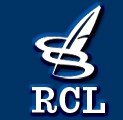 Date: 2014.06.09MONITOR POLSKI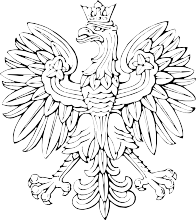 JOURNAL OF LAWS OF THE REPUBLIC OF POLANDWarsaw, 9 June 2014Item 445RESOLUTION NO. 76OF THE COUNCIL OF MINISTERSof 29 April 2014on the establishment of the National Programme for the Prevention of Domestic Violence for 2014-2020Pursuant to Article 10 of the Act of 29 July 2005 on the prevention of domestic violence (Journal of Laws No. 180, item 1493, as amended). The Council of Ministers resolves as follows:§ 1. The National Programme for the Prevention of Domestic Violence for 2014-2020, constituting an annex hereto, is being established.§ 2. Resolution No. 162/2006 of the Council of Ministers of 25 September 2006 on the National Programme for the Prevention of Domestic Violence is being repealed.§ 3. This Resolution shall come into force on the day following the day of its publication.Prime Minister: D. TuskAnnex to Resolution No. 76 of the Council of Ministers of 29 April 2014 (item 445)NATIONAL PROGRAMME
FOR THE PREVENTION OF DOMESTIC VIOLENCEFOR 2014-2020WARSAW 2014Table of ContentsAnnexes to the ProgrammeAnnex to Resolution No. 76 of the Council of Ministers of 29 April 2014.Annex 1 – Schedule of activities of the Programme – areas, directions and types of actions, indicators, entities responsible, periods of implementation.Annex 2 – Expenditures of the state budget for 2014-2020 in connection with the adoption of the National Programme for the Prevention of Domestic Violence.Annex 3 – Model of the annual Report on the implementation of the National Programme for the Prevention of Domestic Violence for 2014-2020.IntroductionIn Articles 18 and 71, the Polish Constitution of 2 April 1997 indicates that the institution of the family is covered by special protection and care of the Republic of Poland, and the State, in its social policy, is obliged to take into account its good, in particular through the provision of special assistance to families in difficult social circumstances.Moreover, the provision of Article 33 of the Constitution states that women and men in the Republic of Poland shall have equal rights in family, political, social and economic life, and in accordance with Article 72 of the Constitution, the Republic of Poland shall ensure the protection of the rights of the child, and everyone shall have the right to demand from organs of public authority that they defend children against violence, cruelty, exploitation and moral corruption.There is no doubt that the task of the State is, therefore, to protect the family from the threats coming from the outside and the inside, especially from violence by the closest people.Families affected by violence remain in a difficult social situation, which is the basis for granting them special assistance using the methods and tools specified in the legal order currently in force.Domestic violence is one of the main threats for both families understood as an institution, subject to the protection and care of the State, and their individual members.Statistically, the majority of victims of domestic violence are women, followed by the categories of persons whose gender is not included: minors, the elderly, people with disabilities. Very often the victims of domestic violence are also children – witnesses.1.	Diagnosis of the situationAs the reasons favouring the use of domestic violence we can indicate the social and cultural norms. For centuries, there was a strong public consent for the use of violence against the loved ones, in particular women and children. Still, in many communities, this phenomenon is reflected in the customs – social acceptance of beating, the use of corporal punishment, in beliefs regarding the role of men in the family (the role of “lord and master”).Also the inheritance of the pattern of violence from the family of origin has a substantial influence on the use of domestic violence. Children growing up in families with the problem of violence internalise behaviour of adults of which they are witnesses or victims. They learn that the best and the most effective way to resolve a conflict is violence.The addiction/abuse of alcohol may also affect the use of domestic violence. Many persons using domestic violence areunder the influence of alcohol at the time of committing the act. It should be noted that alcohol weakens control over behaviour and increases the likelihood of responding with anger at the difficulties and failures in life. Alcohol addiction does not exempt from liability for own actions, despite the fact that the perpetrators often use the fact of being intoxicated as a factor justifying their behaviour.The first research commissioned by the Ministry of Labour and Social Policy in 2007 concerning the diagnosis of domestic violence in Poland indicated that more than every third Pole (36%) experienced domestic violence. The next research, scheduled for the end of 2013, will have a comparative nature and thanks to it we will obtain information on the scale of the phenomenon of domestic violence throughout the Programme.At the request of the Ministry of Labour and Social Policy, in December 2012, research was carried out as a part of the research project entitled “Diagnosis regarding the implementation of tasks arising from the Act of 29 July 2005 on the prevention of domestic violence (Journal of Laws No. 180, item. 1493, as amended) performed by interdisciplinary teams/working groups, as well as the implementation the procedure of “Blue Cards” on the basis of the Regulation of 13 September 2011 on the procedure of “Blue Cards” and model forms of “Blue Cards” (Journal of Laws No. 209, item 1245).” This project was developed and implemented by the Institute for Market and Public Opinion Millward Brown SMG/KRC on the request of the Ministry of Labour and Social Policy. According to the report, research shows that 62% of people affected by domestic violence, whose situation was studied by the interdisciplinary team and working groups in 2012 as a part of the procedure of “Blue Card”, were only women.Most of the studied interdisciplinary teams operate in rural communes (63%), one quarter (24%) – in urban-rural communes, and slightly more than one tenth (13%) – in urban communes.Distribution of the number of teams with respect to the province in the sample is similar to the distribution of the number of communes in Poland. The majority of the studied interdisciplinary teams were from the Mazovia (14%), Lublin and Wielkopolska Provinces (9% each) – that is, the provinces with the greatest number of communes in Poland.The research provided information on 1666 interdisciplinary teams for the prevention of domestic violence (65% of communes in Poland) established under the amended Act of 29 July 2005 on the prevention of domestic violence (Journal of Laws No. 180, item 1493, as amended). Most of them operate in rural communes (63%), one fourth in urban-rural communes (24%), and the remaining ones in urban communes (13%). Distribution of the number of studied teams with respect to the province is analogous to the distribution of the number of communes in Poland in division into provinces.The studied interdisciplinary teams are composed of the representatives of organizational units of social assistance (100%), the Police (100%), the communal board for the prevention of alcohol-related problems (100%), the education (99%) and the health care (94%).The vast majority of teams also includes probation officers (88%), half (48%) – the representatives of non-governmental organizations, and the representatives of the Public Prosecutor's Office are in the composition of 16% of teams. In most cases, cooperation agreements with institutions were concluded by a commune head or a mayor. Members of 25% of the studied teams are also the representatives of other institutions.In 2012, the procedure of “Blue Cards” was implemented by 96% of the studied interdisciplinary teams.In 2012, in case of the studied teams, the procedure of “Blue Cards” was initiated mostly by police officers (94%) and employees of organizational units of social assistance (67%); they completed the form “Blue Card – A” and then submitted it to the chair of the team. According to the respondents, notifications of domestic violence are submitted the most often tothe representatives of these institutions. The representatives of other authorized institutions were indicated less frequently as those submitting the “Blue Card – A“ forms to the interdisciplinary teams in 2012 and thus initiating the procedure of “Blue Cards“ (representatives of: the education – 25%, the communal board for the prevention of alcohol-related problems – 13%, the health care – 10 %). According to the respondents, they also receive the notifications of domestic violence less often.According to the analyses carried out in the framework of the presented research, the vast majority of the studied interdisciplinary teams for the prevention of domestic violence fulfil their obligations and perform tasks associated with the operation of the interdisciplinary team and working groups, and the implementation of the procedure of “Blue Cards.” The representatives of interdisciplinary teams participating in the research assessed the functioning of the interdisciplinary team and working groups as an effective way to prevent domestic violence.The advantages of interdisciplinary work – comprehensiveness and increasing the efficiency and effectiveness of actions – are confirmed by the opinions of research participants. The positive results of interdisciplinary work indicated as the most important are comprehensive, multi-faceted provision of assistance to families affected by domestic violence, better coordination of activities of the services and institutions related to the prevention of domestic violence, and thereby increasing their effectiveness and the possibility of mutual learning, sharing knowledge and experiences. Efficient cooperation of the services and institutions allows the effective use of resources, instruments and powers of the services and institutions – both at the strategic level, and at the level of individual cases of families.After a few years of functioning of the Programme, it is clear that the decision to develop this document, and in the first place all statutory regulations in this regard, was correct and necessary.Systematization of activities, indication of responsibility for different levels of public administration, on the one hand, increases the liability, and on the other hand, gives the opportunity to perform evaluation and of a better control.Intensive activities resulting from the obligations imposed by the National Programme for the prevention of domestic violence should still be continued and at the same time public debate and the views of professionals working directly with those affected by and using domestic violence should be listened to attentively.Actions implemented under the Programme are of great importance in creating future priorities in the fight against the phenomenon of domestic violence.One of the key successes which have been achieved so far both at the central and the local government level is the establishment of cooperation and taking responsibility for these issues by various departments involved in the implementation of the Programme, but also by the services working in local communities.Introduction of this type of solutions guarantees the effectiveness of undertaken actions and the creation of optimal solutions related to the fight against the phenomenon of domestic violence.Actions implemented under the Programme have significantly influenced the change in social awareness.The fact of revealing the cases of domestic violence proves the increase in knowledge about this phenomenon. Moreover, each reported case of domestic violence is the society's response to the lack of public consent for this phenomenon, it is awareness that domestic violence is a crime.Compliance of the Programme with national and international strategic documentsThe problem of domestic violence was recognized and diagnosed also in other countries around the world, which is reflected in the actions undertaken by international organizations, including the United Nations or the Council of Europe, in order to reduce this phenomenon.In particular, the acts of international law aimed at prevention of violence against women and children and domestic violence should be noted, including among others:the United Nations (UN):Convention on the Elimination of All Forms of Discrimination against Women of 18 December 1979,Declaration on the Elimination of Violence against Women of 20 December 1993; Resolution 48/104 of the United Nations General Assembly,Resolution A/54/4 of the United Nations General Assembly – Optional Protocol to the Convention on the Elimination of All Forms of Discrimination against Women of 6 October 1999,the Council of Europe:Recommendation of the Committee of Ministers of the Council of Europe No. R (85)4 on domestic violence of 26 March 1985,Recommendation of the Committee of Ministers of the Council of Europe No. R (90)2 on social reactions to violence in the family of 15 January 1990,Recommendation of the Council of Europe 1450 (2000) on violence against women in Europe, Recommendation of the Committee of Ministers of the Council of Europe Rec. (2002)5 on the protection of women against violence of 30 April 2002,Convention on preventing and combating violence against women and domestic violence,the European Union:Directive 2012/29/EU of the European Parliament and of the Council of 25 October 2012 establishing minimum standards on the rights, support and protection of victims of crime, and replacing Council Framework Decision 2001/220/JHA (OJ EU L 315 of 14.11.2012, p. 57),Directive of the European Parliament and of the Council 2011/99/EU of 13 December 2011 on the European protection order (in criminal cases) (OJ EU L 338 of 21.12.2011, p. 2),Directive of the European Parliament and of the Council 2011/92/EU of 13 December 2011 on combating the sexual abuse and sexual exploitation of children and child pornography, and replacing Council Framework Decision 2004/68/JHA (OJ EU L 335 of 17.12.2011, p. 1),Directive of the European Parliament and of the Council 2011/36/EU of 5 April 2011 on preventing and combating trafficking in human beings and protecting its victims (OJ EU L 101 of 15.04.2011, p. 1),the Stockholm Programme adopted between 10 and 11 December 2009.The Republic of Poland, bearing in mind international experience, has also taken legislative action in order to increase the effectiveness of prevention of domestic violence, which was reflected in the adoption of the Act on 29 July 2005 on the prevention of domestic violence (Journal of Laws No. 180, item 1493, asamended), hereinafter referred to as the “Act”.The Act imposed on the Council of Ministers the obligation to adopt the National Programme for the Prevention of Domestic Violence, hereinafter referred to as the“Programme,” in order to create conditions for more effective prevention of domestic violence.The Programme in force so far defined specific activities related to the provision of protection and assistance to those affected by domestic violence, programmes of corrective and educational actions for people using violence and to raise social awareness about the causes and effects of domestic violence.The Programme was adopted by Resolution No. 162/2006 of the Council of Ministers of 25 September 2006 for 2006-2016, and was then introduced and implemented by the organs of government administration and local government units.On 1 August 2010, the Act of 10 June 2010 amending the Act on Counteracting Domestic Violence and some other Acts (Journal of Laws No. 125, item 842) entered into force, which introduced a number of new regulations for the improvement of both the existing and new legal institutions.The necessity to develop a new document, that is the National Programme for the Prevention of Domestic Violence for 2014-2020, was included in Article 10(1) of the amended act on the prevention of domestic violence.The statutory provisions require the addition of details to and the introduction of regularity of the implemented actions. The new document is the complement to the provisions of the Act and the systematization of priorities in the area of prevention of domestic violence.Moreover, development of the new Programme is conditioned on the need to comply with the legislative technique.The preamble to the amended Act emphasizes that domestic violence violates basic human rights, including the right to life and health and personal dignity, and public authorities are obliged to ensure equal treatment of all citizens and respect for their rights and freedoms.Provisions of the Act broadened the scope of activities, which are to be determined in detail in the Programme, in the form of raising social awareness about the promotion of educational methods without the use of violence, as well as dissemination of information on the possibilities and forms of providing assistance both to people affected by violence and those using domestic violence, in order to create the conditions for effective prevention of domestic violence.In the draft Human Capital Development Strategy 2020, in specific objective 3 “Improvement of the situation and groups at risk of exclusion from the labour market,” one of the directions of intervention is “Support for people at risk of or affected by domestic violence.”Both in the Long-Term National Development Strategy – Poland 2030, as well as in the medium-term strategy, i.e. the National Development Strategy 2020, the directions of interventions include activities related to the provision of the best addressability of services and related to undertaking actions for the family prevention, which are to be addressed to families with various dysfunctions, including those at risk of or affected by domestic violence.Developed Programme includes references to the objectives established in the programme document of the EU EUROPE 2020 – A strategy for smart, sustainable and inclusive growth. One of the overriding objectives of the Strategy is the reduction of social poverty by ensuring social and territorial cohesion in such a way so that the benefits of economic growthand rise in employment were widely available, and poor and socially excluded people could live in dignity and take an active part in social life.Therefore, effective measures must be taken in order to counteract poverty and social exclusion, including the prevention of domestic violence. For the phenomenon of domestic violence may have a direct or indirect effect on the increase of the proportion of people socially excluded or living in poverty.As a part of implementation of the Programme, people experiencing domestic violence will be able to take advantage of the comprehensive assistance counteracting social exclusion, facilitating their return to the social and professional activity.In view of the above, a new National Programme for the Prevention of Domestic Violence was developed, with the time horizon extended by 2020, taking into account the new tasks and legal institutions introduced by the above-mentioned Act.At the same time, the analysis of the previous regulations contained in the Programme was performed, taking into consideration experience gained during their implementation. As a result of this analysis, some actions were changed, some expanded into new areas, especially in the cooperation of services performing tasks specified in the Act, and some deleted due to their low usefulness.Therefore, the task of the Programme is to implement a wide spectrum of activities related to the protection of and assistance to those affected by domestic violence, the programmes of corrective and educational actions for people using domestic violence, raising social awareness about the causes and effects of domestic violence and the promotion of educational methods without the use of violence, as well as dissemination of information on the possibilities and forms of providing assistance both to people affected by violence and those using domestic violence.Methods of and tools for achieving the objectives of the Programme will apply in the entire country. The Programme is universal in nature, taking into account the priorities related to the prevention of domestic violence. The Programme is the result of work of the Monitoring Team for the Prevention of Domestic Violence by the minister responsible for social security, in cooperation with the Ministry of the Interior, the Ministry of Justice, the Ministry of Health, the Ministry of Education, the Ministry of Culture and National Heritage, the Government Plenipotentiary for Equal Treatment, the Prosecution General, as well as non-governmental organizations.The first chapter defines the main objective and specific objectives of the Programme. In the second chapter, the principles of the Programme are precisely specified. The third chapter lists the addressees of the Programme, and the fourth chapter sets out its implementers. In the fifth chapter, the laws and multiannual programmes
which the Programme is referred to are indicated. The sixth chapter identifies and describes the areas, directions and actions of the Programme.The Programme also determines financial effects of implementation of individual tasks and identifies sources of funding for actions in subsequent years of implementation and the rules of reporting on the completed tasks.The Programme has a multiannual perspective, because it contains objectives and areas of action which impose the obligation at the all levels of public administration to implement the long-term tasks in order to reduce the phenomenon of domestic violence.Reducing the scale of the phenomenon of domestic violence in Poland is a process that requires time, effort, funding, involvement of all services, as well as changes in social awareness.Implementation of the Programme should contribute to the reduction of the phenomenon of domestic violence.Content of the Programme is of flexible nature, and thus it will be possible to implement innovative local programmes adjusted to the specificity of needs in a given area.Objectives of the ProgrammeMain objective:Increasing the effectiveness of the prevention of domestic violence and reducing the scale of this phenomenon in Poland.Specific objectives:Objective 1:	intensifying preventive measures related to the prevention of domestic violence.Objective 2:	increasing the availability and effectiveness of protection of and support for people affected by domestic violence.Objective 3:	increasing the effectiveness of actions towards people using domestic violence.Objective 4:	increasing the level of competence of the representatives of institutions and entities implementing tasks related to the prevention of domestic violence in order to improve the quality and availability of provided services.General indicator:measuring the degree of implementation of the main objective of the Programme, will be expressed in percentage of people who suffered physical, psychological and sexual violence in the family in the area of Poland, estimated on the basis of the diagnosis of the phenomenon of domestic violence conducted every two years.Principles of the ProgrammeIn order to increase the effectiveness of prevention of domestic violence, including the implementation of statutory objectives and objectives set out in the Programme, four basic areas including directions of actions were identified and the influence on different groups of audience was clarified:Prevention and social education:the area directed to the general public, including persons and families at risk of domestic violence.Protection of and assistance to those affected by domestic violence:the area directed to people affected by domestic violence (including: women, men, children, spouses or partners in informal relationships, the elderly, disabled or dependent persons).The influence on people using domestic violence:the area directed to people using domestic violence, as well as to the competent services or entities involved in actions for people using violence.IV.	Raising competence of the services and representatives of the entities implementing actions concerning the prevention of domestic violence:the area directed to the representatives of institutions and entities implementing tasks related to the prevention of domestic violence.Each of the actions in the indicated areas was assigned to specific entities responsible for their implementation. The expected indicators for monitoring the implementation of actions were also described.Reducing the scale of the phenomenon of domestic violence, helping people affected by violence, as well as influencing people using violence is the ultimate objective, which should combine actions of the public sector and NGOs.Addressees of the ProgrammeThe Programme is addressed to:the general public, including people at risk of domestic violence;the people affected by domestic violence;the people using domestic violence;the witnesses of domestic violence;the services involved in the prevention of domestic violence.Implementers of the ProgrammeThe implementers of the act, as well as the Programme are:government administration bodies, with the support of the state organizational units implementing tasks related to the prevention of domestic violence and in cooperation with NGOs and churches and religious associations, as well as the Public Prosecutiors’ Offices and common courts;local government units, in cooperation with entities or non-governmental organizations and churches and religious associations.At the central level, the Programme is implemented by the National Coordinator of the Implementation of the National Programme for the Prevention of Domestic Violence in the rank of secretary or undersecretary of state in the office of the minister who, according to the rules of the Act, is obliged to lead the Monitoring Team for the Prevention of Domestic Violence – a consultative and advisory body to the minister responsible for social security.At the provincial level, the implementers of the Programme are the Provincial Coordinators of the Implementation the National Programme for the Prevention of Domestic Violence appointed by province governors.In accordance with Article 11 of the Act of 29 July 2005 on the prevention of domestic violence (Journal of Laws No. 180, item 1493, as amended), by 30 September each year, the Council of Ministers is obliged to submit to the Sejm and the Senate of the Republic of Poland the report on the implementation of the Programme.National laws and multiannual programmesThe Programme will be implemented on the basis of the following legal acts:the Act of 25 February 1964 –Family and Guardianship Code (Journal of Laws of 2012, item 788, as amended),the Act of 6 June 1997 –Penal Code (Journal of Laws No. 88, item 553, as amended),the Act of 6 June 1997 –Code of Criminal Procedure (Journal of Laws No. 89, item 555, as amended),the Act of 6 June 1997 –Executive Penal Code (Journal of Laws No. 90, item 557, as amended),the Act of 17 November 1964 –Code of Civil Procedure (Journal of Laws of 2014, item 101, as amended),the Act of 29 July 2005 on the Prevention of Domestic Violence (Journal of Laws No. 180, item 1493, as amended),the Act of 12 March 2004 on Social Assistance (Journal of Laws of 2013, item 182, as amended),the Act of 6 April 1990 on the Police (Journal of Laws of 2011 No. 287, item 1687, as amended),the Act of 21 June 2001 on the protection of tenants' rights, communal housing stock and the Civil Code amendments (Journal of Laws of 2014, item 150),the Act of 26 October 1982 on upbringing in sobriety and counteracting alcoholism (Journal of Laws of 2012, item 1356, as amended),the Act of 26 October 1982 on Proceedings in Juvenile Cases (Journal of Laws of 2014, item 382),the Act of 29 July 2005 on Counteracting Drug Addiction (Journal of Laws of 2012, item 124),the Act of 7 September 1991 on the Education System (Journal of Laws of 2004 No. 256, item 2572, as amended),the Act of 24 April 2003 on Public Benefit and Volunteer Work (Journal of Laws of 2010 No. 234, item 1536, as amended),the Act of 26 January 1984 –Press Law (Journal of Laws No. 5, item 24, as amended),the Act of 29 December 1992 on Radio and Television (Journal of Laws of 2011 No. 43, item 226, as amended),the Act of 8 March 1990 on the Local Government (Journalof Laws of 2013, item 594, as amended),the Act of 5 June 1998 on the District Government (Journal of Laws of 2013, item 595, as amended),the Act of 5 June 1998 on the Provincial Government (Journal of Laws of 2013, item 596, as amended).The Programme is correlated with the following Programmes:the Governmental Programme for the Reduction of Crime and Antisocial Behaviour “Safer Together” 2007-2015;the National Programme for the Prevention and Solving of Alcohol-Related Problems for 2011-2015;the National Drug Abuse Prevention Programme 2011-2016;the National Mental Health Protection Programme for 2011-2015.Areas, directions and actions of the ProgrammeArea:Prevention and social educationObjective:	Intensifying preventive measures related to the prevention of domestic violence.Directions of actions:Increasing knowledge of the general public, including departments concerned, about domestic violenceTypes of actions:Conducting research, assessments and analyses concerning the phenomenon of domestic violence (Article 8(1) of the Act of 29 July 2005 on the prevention of domestic violence (Journal of Laws No. 180, item 1493, as amended)Implementers of the task:the minister responsible for social security within assigning the task to a designated entity (centres of public opinion polling, research centres).Indicators:report developed annually concerning the diagnosis of the phenomenon of domestic violence.Implementation period: 2014-2020.Diagnosis of the phenomenon of domestic violence on the area of the commune, district and province, including, in relation to communes, determination of the percentage of population of families at risk of domestic violenceImplementers of the task: local government units – communal, district and provincial level.Indicators:the number prepared diagnoses.Implementation period: 2014-2020.Monitoring the phenomenon of domestic violence on the area of a province (Article 7(1)(2) of the Act of 29 July 2005 on the prevention of domestic violence (Journal of Laws No. 180, item 1493, as amended)Implementers of the task: provincial governors through the agency of Provincial Coordinators of the Implementation of the National Programme for the Prevention of Domestic Violence.Indicators:report developed annually concerning the monitoring the phenomenon of domestic violence on the area of a province.Implementation period: 2014-2020.Directions of actions:Increasing the level of knowledge and social awareness of the causes and effects of domestic violence; change in the society's perception of the problem of domestic violence (Article 8(2) in connection with Article 10(1)(3) of the Act of 29 July 2005 on the prevention of domestic violence (Journal of Laws No. 180, item 1493, as amended)Types of actions:Conducting national and local social campaigns which:disprove myths and stereotypes about domestic violence, justifying its use,describe the mechanisms of domestic violence and clearly indicate their social harm and socio-cultural conditions,promote educational methods without the use of violence (Article 10(1)(3) of the Act of 29 July 2005 on the prevention of domestic violence (Journal of Laws No. 180, item. 1493, as amended) and inform about the prohibition of using corporal punishment on children by persons holding parental authority and care or custody,promote activities aimed at preventing domestic violence, including protection of and assistance to people experiencing violence and intervention towards people using violenceImplementers of the task:the ministers responsible for: social security, foreign affairs, and the Minister of Justice, Government Plenipotentiary for Equal Treatment, including within assigning the task to a designated entity, in cooperation with the media, as well as NGOs, and in cooperation with the minister responsible for education, and the National Broadcasting Council,local government units –communal, district and provincial level in cooperation with the media and NGOs.Indicators:the number of national and local social campaigns.Implementation period: 2014-2020. Cooperation between local government units and churches or religious organizations in a given area, in order to introduce the elements of education on the phenomenon of domestic violence within the operation of counselling services provided by churches or religious organizations or to the premarital courses (Article 9(1) of the Act of 29 July 2005 on the prevention of domestic violence (Journal of Laws No. 180, item 1493, as amended)Implementers of the task:local government units – district and communal level in cooperation with churches and religious associations and NGOs.Indicators:the number of undertaken initiatives,the number of people provided with information about the prevention of domestic violence.Implementation period: 2014-2020.Directions of actions:Reducing domestic violence in the mediaTypes of actions:Promoting programmes addressed to children and young people devoid of violent content in the mass mediaImplementers of the task: the National Broadcasting Council.Indicators:the number of programmes with no violence for children and young people,the number of programmes in the mass media promoting programmes addressed to children and young people devoid of violent content.Implementation period: 2014-2020.Reducing domestic violence in the mass mediaImplementers of the task: the National Broadcasting Council.Indicators:the number of appearance of the Chair addressed to the broadcasters calling for the abandonment of infringement of law,the number of initiated proceedings resulting from the statements and complaints to the NBC related to screening programmes with violent content in the media.Implementation period: 2014-2020.Directions of actions:Improving the quality of the system of preventive activitiesTypes of actions:Development of protective and educational programmes and carrying out activities related to the prevention of domestic violence, particularly against children, women, the elderly or the disabled.Implementers of the task:the ministers responsible for: social security, education.Indicators:– the number of protective and educational programmes,– the number of persons for whom the activities were conducted.Implementation period: 2014-2020.Development and implementation of programmes for preventive activities designed to provide specialist assistance, in particular related to the promotion and implementation of proper educational methods in relation to children in families at risk of domestic violence (Article 6(3)(2) of the Act of 29 July 2005 on the prevention of domestic violence (Journal of Laws No. 180, item 1493, as amended)Implementers of the task: local government units – district level.Indicators:the number of developed programmes,the number of implemented programmes,the number of participants of programmes.Implementation period: 2014-2020.Providing counselling, in particular through educational activities designed to strengthen protective and educational, alternative to the use of violence, methods and competence of parents in families at risk of domestic violence (Article 6(2)(2) of the Act of 29 July 2005 on the prevention of domestic violence (Journal of Laws No. 180, item 1493, as amended) and in relation to risk groups, e.g. pregnant minorsImplementers of the task: local government units – communal level, the Ministry of Health.Indicators:the number of institutions providing counselling related to the prevention of domestic violence,the number of programmes,the number of people provided with counselling,number of patronage visits conducted by primary care midwives.Implementation period: 2014-2020.Directions of actions:Implementation of programmes for the prevention of domestic violence and protection of victims of domestic violence (Article 6(2) of the Act of 29 July 2005 on the prevention of domestic violence (Journal of Laws No. 180, item 1493, as amended)Types of actions:Development and implementation of a communal programme for the prevention of domestic violence and protection of victims of domestic violence (Article 6(2)(1) of the Act of 29 July 2005 on the prevention of domestic violence (Journal of Laws No. 180, item 1493, as amended)Implementers of the task: local government units – communal level.Indicators:the number of developed and implemented communal programmes for the prevention of domestic violence and protection of victims of domestic violence,the number of resolutions repealed by the province governor on the adoption of communal programmes for the prevention of domestic violence and the protection of victims of domestic violence.Implementation period: 2014-2020.Development and implementation of a district programme for the prevention of domestic violence and protection of victims of domestic violence (Article 6(3)(1) of the Act of 29 July 2005 on the prevention of domestic violence (Journal of Laws No. 180, item 1493, as amended)Implementers of the task: local government units – district level.Indicators:the number of developed and implemented district programmes for the prevention of domestic violence and protection of victims of domestic violence,the number of resolutions repealed by the province governor on the adoption of district programmes for the prevention of domestic violence and the protection of victims of domestic violence.Implementation period: 2014-2020.Development and implementation of a provincial programme for the prevention of domestic violence and a framework programme for the protection of victims of domestic violence (Article 6(6)(1) and (3) of the Act of 29 July 2005 on the prevention of domestic violence (Journal of Laws No. 180, item 1493, as amended)Implementers of the task: provincial government.Indicators:the number of developed and implemented provincial programmes for the prevention of domestic violence and development of the framework programmes for the protection of the victims of domestic violence,the number of resolutions repealed by the province governor on the adoption of provincial programmes for the prevention of domestic violence.Implementation period: 2014-2020.Area:Protection of and assistance to those affected by domestic violence (Article 10(1)(1) and (4) of the Act of 29 July 2005 on the prevention of domestic violence (Journal of Laws No. 180, item 1493, as amended)Objective:	increasing the availability and effectiveness of protection and support for people affected by domestic violence.Directions of actions:Development of infrastructure of the government and self-government institutions, as well as the entities and non-governmental organizations providing assistance to those affected by domestic violence and development of the principles of cooperationTypes of actions:Creation and functioning of interdisciplinary teams (Article 6(2)(4) of the Act of 29 July 2005 on the prevention of domestic violence (Journal of Laws No. 180, item 1493, as amended)Implementers of the task: local government units –communal level.Indicators:the number of created interdisciplinary teams,the number of meetings of interdisciplinary teams,the number of people covered by assistance of interdisciplinary teams,the number of families covered by assistance of interdisciplinary teams,the number of created working groups,the number of meetings of groups,the number of people covered by assistance of working groups,the number of families covered by assistance of working groups.Implementation period: 2014-2020.Recording the existing infrastructure of the government and self-government institutions, as well as the entities and non-governmental organizations providing assistance to those affected by domestic violenceImplementers of the task: the Ministry of Labour and Social Policy, province governors.Indicators:teleaddress databases of entities performing assigned tasks related to the prevention of domestic violence updated annually on the websites of the Ministry of Labour and Social Policy,teleaddress databases of entities and non-governmental organizations providing services for people and families affected by domestic violence updated annually on the websites of province governors,a register of institutions providing accommodation and a register of specialist counselling updated annually.Implementation period:points (a) and (b) – recording: 2014-2015,points (a) and (b) – updating: 2014-2020,	point (c): 2014-2020.Sending updated databases from a given province, referred to in point 2.1.2., to the president of the court of appeals, the appellate public prosecutor, the provincial chief of the Police, superintendent of education and local government authorities by 15 July each subsequent yearImplementers of the task: province governors.Indicators:the number of current electronic databases provided to the above mentioned entities.Implementation period: 2014-2020.Dissemination of databases by the entities referred to in point 2.1.3. in subordinate organizational divisionsImplementers of the task: presidents of courts of appeals, appellate public prosecutors, provincial chiefs of the Police, superintendents of education.Indicators:the number of current electronic and paper databases provided to the above-mentioned entities.Implementation period: 2014-2020.Development of the network and expansion of the offer of institutions supporting and providing assistance to those affected by domestic violence, including:consultation centres for people affected by domestic violence,support centres for people affected by domestic violence,specialist support centres for victims of domestic violence,homes for mothers with small children and pregnant women,crisis intervention centres,other institutions providing specialized assistance to people affected by domestic violenceImplementers of the task: the Ministry of Labour and Social Policy, local government Units – communal and district level.Indicators:the number of consultation centres for people affected by domestic violence, support centres for people affected by domestic violence, specialist support centres for victims of domestic violence, homes for mothers with small children and pregnant women, crisis intervention centres, other institutions providing specialist assistance to people affected by domestic violence established in a given year,the scope and type of the services provided by the above-mentioned institutions,the number of people using the offer of institutions supporting and providing assistance to those affected by domestic violence.Implementation period: 2014-2020.Establishing and strengthening cooperation between government and self-government institutions and NGOs related to the assistance to people affected by domestic violenceImplementers of the task: the minister responsible for social security, province governors, local government units –communal and district level in cooperation with entities and non-governmental organizations.Indicators:the number of assigned or jointly implemented projects.Implementation period: 2014-2020.Directions of actions:Dissemination of information and education on the possibilities and forms of assistance to those affected by domestic violence (Article (10)(1)(4) of the Act of 29 July 2005 on the prevention of domestic violence (Journal of Laws No. 180, item 1493, as amended)Types of actions:Dissemination of information on the possibilities and forms to obtain, among others: medical, psychological, legal, social, professional and family assistanceImplementers of the task: local government units – communal, district and provincial level in cooperation with the media of regional coverage and NGOs.Indicators:the number of developed and disseminated information materials,the number of local social campaigns.Implementation period: 2014-2020.Development and implementation of educational activities addressed to people affected by domestic violence in terms of legal basis and psychological issues relating to response to domestic violenceImplementers of the task: local government units –communal and district level.Indicators:the number of classes for people affected by domestic violence,the number of people participating in classes.Implementation period: 2014-2020.Directions of actions:Providing assistance and support to those affected by domestic violenceTypes of actions:Providing assistance by public institutions dealing with the people affected by domestic violence in the form of medical, psychological, legal, social, professional and family counsellingImplementers of the task:state institutions, self-government institutions in cooperation with NGOs and other.Implementation of certain tasks will be carried out by social workers twenty-four-hours, if necessary.Indicators:the number of people covered by assistance in the form of medical, psychological, legal, social, professional and family counselling in a given institution.Implementation period: 2014-2020.Providing people affected by domestic violence with twenty-four-hour places in support centres and crisis intervention centres (Article 6(2)(3) and Article 6(3)(3) and (4) of the Act of 29 July 2005 on the prevention of domestic violence (Journal of Laws No. 180, item 1493, as amended)Implementers of the task: local government units –communal and district level.Indicators:the number of communal support centres,the number of places in communal support centres,the number of people affected by domestic violence who used the places in communal support centres,the number of district support centres,the number of places in district support centres,the number of people affected by domestic violence who used the places in district support centres,the number of crisis intervention centres,the number of places in crisis intervention centres,the number of people affected by domestic violence who used the places in crisis intervention centres.Implementation period: 2014-2020.Providing people affected by domestic violence with twenty-four-hour places in specialist support centres for victims of domestic violenceImplementers of the task: local government units – district level.Indicators:the number of specialist support centres for victims of domestic violence,the number of places in specialist support centres for victims of domestic violence,the number people affected by domestic violence who used the places in specialist support centres for victims of domestic violence.Implementation period: 2014-2020.Creating and increasing the scope of activities and the availability of national twenty-four-hour helplines, intervention (for emergency notifications of the occurrence or suspicion of occurrence of a sudden threat to life, health, environment, property and threats to public safety and order, given to the emergency numbers serviced in the emergency call centre, from external monitoring systems or with the use of other means of communication which allow immediate transfer of information to the emergency call centre) or information lines for people affected by domestic violence and creating a national twenty-four-hour free telephone line for victims of domestic violence and violence based on genderImplementers of the task: the minister responsible for health matters with the support of the State Agency for the Prevention of Alcohol-Related Problems, the minister responsible for internal affairs, the minister responsible for public administration, NGOs.Indicators:the number of national helplines,time of availability of the line,the number of conversations and interventions.Implementation period: 2014-2020.Creating and increasing the scope of activities and the availability of local helplines, intervention or information lines for people affected by domestic violenceImplementers of the task: local government units – communal, district and provincial level; NGOs.Indicators:the number of local helplines,time of availability of the line,the number of conversations and interventions.Implementation period: 2014-2020.Enhancing the protection of people affected by domestic violence in the course of criminal proceedings by examining children in friendly examination rooms and creating appropriate conditions for the examination of adults affected by domestic violenceImplementers of the task: the Minister of Justice, the minister responsible for internal affairs, common courts, the National Police Headquarters, local government
units –communal and district level in cooperation with NGOs.Indicators:the number of friendly examination rooms,the number of children examined in friendly examination rooms.Implementation period: 2014-2020.Ensuring safety of abused children under Article 12a of the Act of 29 July 2005 on the prevention of domestic violence (Journal of Laws No. 180, item 1493, as amended)Implementers of the task: local government units – communal and district level.Indicators:the number of children who were taken away from the family in the event of direct threat to life or health in relation to domestic violence.Implementation period: 2014-2020.Development and implementation of therapeutic programmes and psychological assistance for people affected by domestic violenceImplementers of the task:local government units – communal and district level in cooperation with NGOs.Indicators:the number of therapeutic programmes for people affected by domestic violence,the number of people participating in a therapeutic programme affected by domestic violence,the number of people who completed therapeutic programmes,the number of therapeutic groups,the number of support groups.Implementation period:2014-2020.Creating conditions facilitating people affected by domestic violence to obtain social housing as the firstImplementers of the task:local government units –communal level.Indicators:the number of developed regulations (local law, rules, etc.) facilitating people affected by violence obtaining housing,the number of social housing allocated to people affected by domestic violence as the first.Implementation period:2014-2020.Directions of actions:Monitoring the effectiveness of assistance activitiesTypes of actions:Examining the effectiveness of assistance provided to families affected by violenceImplementers of the task: the minister responsible for social security, province governors, local government units – communal and district level.Indicators:the number of completed procedures of “Blue Cards” due to the cessation of domestic violence,the number of people monitored after leaving specialized support centres for victims of domestic violence, where domestic violence has ceased,the number of annual reports and analyses of the factors conductive to and hindering effective assistance to those affected by domestic violence.Implementation period:2014-2020.Area:Influencing people using domestic violenceObjective:	increasing the effectiveness of actions towards people using domestic violence.Directions of actions:Creating and extending offers influencing people using domestic violence, implemented by government and self-government institutions, as well as non-governmental entities and organizations, as well as developing the principles of cooperation between these institutions and entities and NGOsTypes of actions:Recording government and self-government institutions, entities and non-governmental organizations which implement offers for people using domestic violence, in particular implementing corrective andeducational programmesImplementers of the task:the minister responsible for social security, local government units – district level in cooperation with NGOs.Indicators:teleaddress databases of entities implementing programmes of corrective and educational actions for people using domestic violence updated annually on the websites of the Ministry of Labour and Social Policy,teleaddress databases of entities and non-governmental organizations implementing actions for people using domestic violence updated annually on the websites of districts,the number of guides developed by local government units containing teleaddress data of entities and non-governmental organizations, as well as the scope of the actions conducted by them, in particular corrective and educational programmes for people using domestic violence.Implementation period:points (a) and (b) – recording: 2014-2015,points (a) and (b) – updating: 2014-2020,point (c): 2014-2020.Sending updated guides from a given district, referred to in point 3.1.1., to the locally competent presidents of district courts, district public prosecutors, district/municipal chiefs of the Police and communes within the area of the district by 15 July each subsequent yearImplementers of the task:local government units – district level.Indicators:providing the above-mentioned entities with a current guide in the electronic form.Implementation period:2014-2020.Dissemination of guides by the entities referred to in point 3.1.2. in subordinate organizational divisionsImplementers of the task: presidents of district courts, district public prosecutors, district/municipal chiefs of the Police, local government units –communal level.Indicators:the number of current guides in the electronic and paper form provided to the above-mentioned entities,placing guides on the websites of the above-mentioned entities by 15 August each subsequent year.Implementation period:2014-2020.Directions of actions:Interventions and responses of the competent services to the use of domestic violenceTypes of actions:The use of the procedure of “Blue Cards” by the authorized servicesImplementers of the task:representatives of organizational units of social assistance, of the Police, health care, education, communal boards for the prevention of alcohol-related problems, interdisciplinary teams/working groups, organizational units of the Police, education units subordinate to the Ministry of Culture and National Heritage.Indicators:the number of forms of “Blue Cards – A” prepared by the representatives of individual entities initiating the procedure,the number of families covered by the procedure of “Blue Cards,”the number of cases completed as the result of by the cessation of domestic violence,the number of cases completed as the result of the lack of legitimacy of actions taken,the number of procedures of “Blue Cards” completed as a result of the cessation of domestic violence and a justified suspicion of the cessation further use of domestic violence and after the completion of an individual assistance plan,the number of initiated proceedings and refusals to initiate in cases related to domestic violence,the number of proceedings in cases related to domestic violence completed by writing an indictment,the number of proceedings in cases related to domestic violence completed by discontinuation of proceedings.Implementation period:2014-2020.Preventing contacts of people using domestic violence with people affected by domestic violence by:apprehending the people using domestic violence,application by the prosecutor and applying to the court for the application of preventive measures towards the person using domestic violence, in particular with regard to the police supervision of the prohibition of contacts with the person affected by domestic violence, as well as the order to leave the premises occupied jointly with the closest person, or a temporary detention,applying to the court for the application of penal or probation measures towards the persons using domestic violence consisting in the obligation to restrain form being in certain places,contacting or approaching the victim, the prohibition to be in certain places, the order to leave the premises occupied jointly with the victim by the perpetratorImplementers of the task: the minister responsible for internal affairs, the Minister of Justice, the Prosecutor General, organizational units of the Police, units of public prosecution, probation court service teams.Indicators:the number of apprehend perpetrators of domestic violence,the number of the above-mentioned preventive measures used,the number of applications submitted to the court for the application of the above-mentioned preventive measures,the number of applications, including under Article 335 § 1 of the Code of Criminal Procedure, to the court for the application of the above-mentioned penal or probation measures,the number of applications of probation officers for the application by the court of the above-mentioned probation measures at the stage of enforcement proceedings,the number of judgements taking into account the above-mentioned applications in enforcement proceedings.Implementation period: 2014-2020.Monitoring judicial decisions of common courts, in particular:in the field of criminal law, with regard to penalties, penal measures, probation measures and other actions for people using domestic violence,in the field of family and custody law with regard to parental rights,in the field of civil law with regard to the order to leave the premises occupied jointly with the closest person by the person using domestic violence, and eviction noticeImplementers of the task: the Minister of Justice, common courts.Indicators:the number of people accused of a crime of using domestic violence: convicted, sentenced, acquitted, against whom the criminal proceedings were conditionally discontinued and against whom the criminal proceedings were discontinued,the number of people using domestic violence against whom a fine, restriction of liberty or imprisonment were adjudged,the number of judged penal and probation measures,the number of judgements in the field of parental rights with respect the use of domestic violence,the number of judgements concerning an order to leave the premises occupied jointly with the closest person,the number of evictions due to domestic violence,the number of applications submitted to the civil court for obliging the family member jointly occupying the premises to leave the apartment and the number of judgements obliging the above-mentioned family member to leave the apartment.Implementation period:2014-2020.Activity and cooperation and exchange of information between the services in monitoring the behaviour of persons previously convicted of using domestic violenceImplementers of the task:Minister of Justice, Prosecutor General, State Agency for the Prevention of Alcohol-Related Problems, probation court service teams, units of public prosecution, organizational units of social assistance.Indicators:the number of applications of probation officers to the court for ordering the execution of conditionally suspended sentence of imprisonment or cancellation of parole (Article 12d of the Act of 29 July 2005 on the prevention of domestic violence (Journal of Laws No. 180, item 1493, as amended),the number of applications of public prosecutors to the court for ordering the execution of the sentence of imprisonment or cancellation of parole of a person convicted of this kind of violence who infringes the law again by using domestic violence,the number of information provided to the above-mentioned law enforcement authorities and the judiciary by other services, in particular by social workers, about repeated use of domestic violence by persons previously convicted of this kind of violence,the number information provided to the above-mentioned law enforcement authorities and the judiciary by the consultants of the intervention and information line kept by the PARPA about repeated use of domestic violence by persons previously convicted of this kind of violence.Implementation period:2014-2020.Directions of actions:Implementation of programmes of corrective and educational actions to stop domestic violence towards the people using domestic violence (Article 10(1)(2) of the Act of 29 July 2005 on the prevention of domestic violence (Journal of Laws No. 180, item 1493, as amended)Types of actions:Development of framework programmes of corrective and educational actions for people using domestic violence (Article 6(6)(3) of the Act of 29 July 2005 on the prevention of domestic violence (Journal of Laws No. 180, item 1493, as amended)Implementers of the task:provincial government.Indicators:the number of framework programmes of corrective and educational actions for people using domestic violence.Implementation period:2014-2016.Development and implementation of framework programmes of corrective and educational actions for people using domestic violence in freedom conditions and in penitentiary units (Article 6(4)(2) of the Act of 29 July 2005 on the prevention of domestic violence (Journal of Laws No. 180, item 1493, as amended)Implementers of the task:local government units – district level and the Central Authority of the Prison Service with the possibility of cooperation with NGOs.Indicators:the number of editions of programmes of corrective and educational actions.Implementation period:2014-2020.Increasing the participation of persons convicted by the court for domestic violence in corrective and educational actions through the increase in the number of applications submitted to the court in this regardImplementers of the task:organizational units of public prosecution, probation court service, the Central Authority of the Prison Service.Indicators:the number of applications of public prosecutors, including under Article 335 § 1 of the Code of Criminal Procedure, for applying corrective and educational actions,the number of applications of public prosecutors for applyingcorrective and educational actions in the course of enforcement proceedings,the number of applications of probation officers for applyingcorrective and educational actions in the course of enforcement proceedings,the number of applications of directors of penal institutions to the penitentiary court for imposing an obligation on the convicted to participate in corrective and educational actions after serving the sentence in case of granting an early parole,
if the convicted is not covered by such a programme while in prison.Implementation period:2014-2020.Monitoring judicial decisions of common courts in the area of corrective and educational actions for people using domestic violence and the implementation of this type of decisionsImplementers of the task:the Minister of Justice, common courts, Central Authority of the Prison Service.Indicators:the number of decisions imposing on the people using domestic violence the obligation to participate in corrective and educational actions,the number of referrals to the participation in the above-mentioned actions for these people,the number of people joining the corrective and educational actions,the number of people who completed corrective and educational actions.Implementation period:2014-2020.Monitoring the participation of people using domestic violence in corrective and educational actions for those using domestic violenceImplementers of the task:the minister responsible for social security, local government units – district level.Indicators: annual reports indicating:the number of entities implementing programmes of corrective and educational actions,the number of people participating in programmes of corrective and educational actions,the number of people who completed programmes of corrective and educational actions.Implementation period:2014-2020.Examining the effectiveness of corrective and educational actions addressed to people using domestic violence by monitoring their behaviour for 3 years after completion of the corrective and educational programmeImplementers of the task:the minister responsible for social security, the Minister of Justice, local government units – district level, Central Authority of the Prison Service.Indicators:the number of people using domestic violence who, after completion of the corrective and educational programme, returned to the behaviour involving the use of domestic violence,the number of people detained subjected to corrective and educational actions who were detained again due to the commitment of a similar act within 3 years.Implementation period:2014-2020.Directions of actions:Implementation of psychological and therapeutic programmes for people using domestic violence aimed at changing patterns of behaviourTypes of actions:Development and implementation of psychological and therapeutic programmes for people using domestic violenceImplementers of the task:local government units – communal and district level in cooperation with NGOs.Indicators:the number of psychological and therapeutic programmes for people using domestic violence,the number of people who joined psychological and therapeutic programmes,the number of people who completed psychological and therapeutic programmes.Implementation period:2014-2020.Examining the effectiveness of psychological and therapeutic programmes for people using domestic violenceImplementers of the task:local government units –communal and district level in cooperation with NGOs.Indicators:the number of people using domestic violence who, after completion of the psychological and therapeutic programme, returned to the behaviour involving the use of domestic violence.Implementation period:2014-2020.Area:Raising competence of the services and representatives of the entities implementing actions concerning the prevention of domestic violenceObjective:	Improving the quality and availability of provided services by increasing the competence of the representatives of institutions and entities implementing tasks related to the prevention of domestic violenceDirections of actions:Enhancing the quality of vocational education and professional development of people preparing for the implementation of tasks related to the prevention of domestic violence and people performing these tasksTypes of actions:Introduction of content related to the prevention, detection and response to the cases of domestic violence to vocational training programmes and their implementationImplementers of the task:the Ministry of Labour and Social Policy, the National School of Judiciary and Public Prosecution, the National Police Headquarters, the Ministry of Health, the Ministry of National Education, the Ministry of Culture and National Heritage, regional courts, higher education institutions.Indicators:the number of decisions taken in relation the the introduction of appropriate content to the vocational training programmes,the number of implemented programmes,the number of people covered by the programme content.Implementation period:2014-2020.Introduction of content related to the prevention, detection and response to the cases of domestic violence to professional development programmes and their implementationImplementers of the task:the Ministry of National Education.Indicators:– the number of conducted training,– the number of participants of training.Implementation period:2014-2020.Directions of actions:Defining directions of actions for the entities and institutions involved in the prevention of domestic violenceTypes of actions:Developing and issuing guidance on conducting training related to the prevention of domestic violence (Article 8(5) of the Act of 29 July 2005 on the prevention of domestic violence (Journalof Laws No. 180, item 1493, as amended)Implementers of the task:the Ministry of Labour and Social Policy.Indicators:guidelines for conducting training.Implementation period:2015, 2017, 2019.Developing and issuing guidance on the rules of conduct of common organizational units of public prosecution related to the prevention of domestic violence (Article 8a of the Act of 29 July 2005 on the prevention of domestic violence (Journal of Laws No. 180, item 1493, as amended)Implementers of the task:the Prosecution General.Indicators:guidance on the rules of conduct of common organizational units of public prosecution.Implementation period:2015, 2017, 2019.Development of instruction materials, recommendations and procedures of intervention conduct in crisis situations related to domestic violence for the people carrying out these tasks (Article 7(1)(1) of the Act of 29 July 2005 on the prevention of domestic violence (Journal of Laws No. 180, item 1493, as amended)Implementers of the task:province governors.Indicators:developed instruction materials, recommendations and procedures in each province.Implementation period:2014-2020.Undertaking actions to establish and strengthen cooperation between the services carrying out tasks in the field of prevention of domestic violence in each province by: -	creating and updating a database people supervising or coordinating the operation of individual services at the level ofthe province and placing it on the websites of provincial and regional institutions,establishing cooperation between such persons in order to develop a common policy on the prevention of domestic violence,conducting interdisciplinary meetings, conferences or training with the participation of the representatives of various services.Implementers of the task:the Ministry of Labour and Social Policy, the Ministry of Justice, the Prosecution General, the National Police Headquarters, the State Agency for the Prevention of Alcohol-Related Problems, province governors, provincial government, provincial Police headquarters, regional courts, appellate public prosecutor's offices, prisons.Indicators:database of people supervising or coordinating the operation of services on the area of a province placed and updated annually on the websites of the relevant institutions,the number of interdisciplinary meetings, conferences with the participation of the representatives of various services.Implementation period:2014-2020.Directions of actions:Improving competence of people implementing tasks related to the prevention of domestic violenceTypes of actions:Organizing training on the basis of the guidelines referred to in point 4.2.1. for people performing tasks related to the prevention of domestic violence, including the representatives of:organizational unit of social assistance,communal boards for the prevention of alcohol-related problems,the Police,education,health care,judges, public prosecutors and probation officers,prison service,other entities which can be members of interdisciplinary teams/working groups (Article 6(6)(4) of the Act of 29 July 2005 on the prevention of domestic violence (Journal of Laws No. 180, item 1493, as amended)Implementers of the task:provincial government.Indicators:the number of training in each province,the number of trained persons from each of the services or entities.Implementation period:2014-2020.Development and implementation of training addressed to the services involved in the prevention of domestic violence in terms of the possibilities and forms of actions and their influence on shaping attitudes of people using domestic violenceImplementers of the task:the National Police Headquarters, the National School of Judiciary and Public Prosecution, the Central Authority of the Prison Service, the State Agency for the Prevention of Alcohol-Related Problems.Indicators:the number of training,the number of trained persons from each of the services.Implementation period:2014-2020.Directions of actions:Strengthening professional competence and preventing professional burn-out of people implementing tasks related to the prevention of domestic violenceTypes of actions:Organizing a national conference related to the prevention of domestic violenceImplementers of the task:the minister responsible for social security.Indicators:the number of organised conferences,the number of persons participating in the conference.Implementation period:2014-2020.Implementation of the support system of people working directly with those affected by domestic violence and with people using violence, in the form of, inter alia, supervision, coaching, support groupsImplementers of the task:local government units – communal, district and provincial level.Indicators:the number of people subject to various forms of counselling and psychological support.Implementation period:2014-2020.Predicted financial consequencesImplementation of the National Programme for the Prevention of Domestic Violence has been designed for 2014-2020.Budget of the Programme in the course of its operation will develop as follows:diagnosis of the phenomenon of domestic violence	PLN 550 000nationwide Social Campaign	PLN 540 000nationwide Conference	PLN 350 000the creation of two specialist support centres for victims of domestic violence	PLN 400 000maintenance of two specialist support centres for victims of domestic violence	PLN 94 884 000examining the effectiveness of assistance provided to people affected by domestic violence	PLN 200 000implementation of programmes of corrective and educational actions for people using domestic violence	PLN 28 116 000implementation of psychological and therapeutic programmes for people using domestic violence	PLN 3 553 000examining the effectiveness of psychological and therapeutic programmes for people using domestic violence	PLN 100 000examining the effectiveness of corrective and educational actions for people using domestic violence	PLN 150 000subsidizing training related to the prevention of domestic violence 	PLN 5 200 000evaluation of the National Programme for the Prevention of Domestic Violence	PLN 100 000creation of a twenty-four-hour free national telephone line for victims of domestic violence and violence based on gender		PLN 1 360 000Total	PLN 135 503 000Expected results of the ProgrammeIt is assumed that the tasks carried out under the Programme will lead to the enhanced effectiveness of assistance and support to individuals and families at risk of and affected by violence by:enhancing and popularizing preventive measures related to the prevention of domestic violence,raising social awareness in the area of the prevention of domestic violence,reducing the number of individuals and families affected by violence,increasing the availability of specialist support to individuals and families experiencing violence, including the provision of places in twenty-four-hour institutions providing assistance,improving the quality of services provided by the representatives of the institutions implementing tasks related to the prevention of domestic violence,intensifying and improving the quality of action in relation to the people using domestic violence,increasing the number of people professionally engaged in providing services to individuals and families at risk of and affected by violence and those using domestic violence.IX.	The method of monitoring and reportingOnce a year,each of the bodies at the central level responsible for monitoring the Programme will perform a qualitative and quantitative analysis of the Programme implementation on the basis of data provided by subordinate units.This data will be developed by self-government communes, districts, provinces and province governors. Then, through information systems, it will be transferred to the central level.In accordance with the provisions of the Act on the prevention of domestic violence, each year until 30 September, the Ministry of Labour and Social Policy is obliged to develop and submit to the Sejm and the Senate of the Republic of Poland the report on the implementation of the Programme. The above-mentioned data will be a component of this report.Moreover, the most important information resulting from the monitoring and reporting of the Programme will be posted on the websites of all departments involved in the implementation of the Programme and units subordinate to them.Monitoring of the implementation of the Programme will take place through reporting, made on the basis of indicators of actions, which will concern in particular:institutions assisting people affected by domestic violence;forms of assistance provided to such persons;forms of activities addressed to people using domestic violence.The model of the annual Report on the implementation of the Programme is included in Annex.The reporting will also include the substantive contributions from the implementation of the actions under the Programme developed by departments involved in its implementation.The report will include a summary and conclusions from the implementation of the actions in a given reporting year. Priorities and trends for the future tasks implemented for the prevention of domestic violence will be also determined.As a part of the Programme, database containing details of the institutions whose services can be used by people affected by domestic violence and those using domestic violence will be available on the websites of the entities involved in the activities. As a part of the monitoring, these databases will be updated once a year. In addition, during the implementation of the Programme, examination of the effectiveness of assistance provided to people affected by domestic violence (in 2019), examination of the effectiveness of corrective and educational actions for people using domestic violence (in 2019) and examination of the effectiveness of psychological and therapeutic programmes for people using domestic violence (in 2020) will be conducted.In 2020, the Programme will also be covered by evaluation activities, which will be commissioned to an external company. This company, based on developed logical framework of the programme, will evaluate the results of actions and risks in order to be able to respond to unusual situations or requiring unplanned activities.Logical Framework Approach – the objectives and planned activities of the National Programme for the Prevention of Domestic Violence for 2014-2020The Logical Framework Approach (LFA) provides the Programme with details and orders it. It allows for a precise determination of the structure, examination of the internal consistency, impact, outcomes and results. The vertical framework (logic) of the matrix determines what the Programme is to achieve, explains causal connections. The horizontal logic is related to measuring the effects of the projects and activities used in the course of its implementation, by identifying key measuring indicators and their sources.Annex 1Schedule of activities of the Programme
areas, directions and types of actions, indicators, entities, entities responsible, periods of implementationAnnex 2Expenditure of the state budget for 2014-2020 
in connection with the adoption of the National Programme for the Prevention of Domestic Violence* MLSP – the Minister of Labour and Social Policy, PG – Province Governor, MH – the Minister of HealthAnnex 3Model of the annual report on the implementation
of the National Programme for the Prevention of Domestic Violence for 2014-2020The Ministry of Labour and Social PolicyPrevention and social educationProtection of and assistance to those affected by domestic violenceInfluencing people using domestic violenceRaising competence of the services and representatives of the entities implementing actions concerning the prevention of domestic violenceThe Ministry of JusticeProtection of and assistance to those affected by domestic violenceInfluencing people using domestic violenceRaising competence of the services and representatives of the entities implementing actions concerning the prevention of domestic violenceThe Prosecution GeneralProtection of and assistance to those affected by domestic violenceInfluencingpeople using domestic violenceRaising competence of the services and representatives of the entities implementing actions concerning the prevention of domestic violenceThe Ministry of the InteriorProtection of and assistance to those affected by domestic violenceInfluencingpeople using domestic violenceRaising competence of the services and representatives of the entities implementing actions concerning the prevention of domestic violenceThe Ministry of HealthPrevention and social educationProtection of and assistance to those affected by domestic violenceInfluencingpeople using domestic violenceRaising competence of the services and representatives of the entities implementing actions concerning the prevention of domestic violenceThe Ministry of National EducationPrevention and social educationProtection of and assistance to those affected by domestic violence4. Raising competence of the servicesThe Ministry of Culture and National HeritageInfluencingpeople using domestic violenceRaising competence of the services and representatives of the entities implementing actions concerning the prevention of domestic violenceThe Ministry of Labour and Social PolicyPrevention and social educationExtending knowledge about domestic violenceIncreasing the level of knowledge and social awarenessImproving the quality of the system of preventive activitiesImplementation of programmes for the prevention of domestic violenceProtection of and assistance to those affected by domestic violenceInfrastructure developmentDissemination of information and education on the possibilities and forms of assistance to those affected by domestic violenceProviding assistance and support to those affected by domestic violence2.4. Monitoring the effectiveness of assistance activitiesInfluencing people using domestic violenceCreating and extending offers influencing people using domestic violence, implemented by government and self-government institutions, as well as non-governmental entities and organizations, as well as developing the principles of cooperation between these institutions and entities and NGOsInterventions and responses of the competent services to the use of domestic violenceImplementation of programmes of corrective and educational actions to stop domestic violence towards the people using domestic violence (Article 10(1)(2) of the Act of 29 July 2005 on the prevention of domestic violence (Journal of Laws No. 180, item 1493, as amended )Implementation of psychological and therapeutic programmes for people using domestic violence aimed at changing patterns of behaviour Raising competence of the services and representatives of the entities implementing actions concerning the prevention of domestic violenceEnhancing the quality of vocational education and professional development of people preparing for the implementation of tasks related to the prevention of domestic violence and people performing these tasksDefining directions of actions for the entities and institutions involved in the prevention of domestic violenceImproving competence of people implementing tasks related to the prevention of domestic violenceEstablishing and strengthening cooperation with NGOsThe Ministry of JusticeProtection of and assistance to those affected by domestic violenceInfrastructure development2.3. Providing assistance and support to those affected by domestic violenceInfluencing people using domestic violenceCreating and extending offers influencing people using domestic violence, implemented by government and self-government institutions, as well as non-governmental entities and organizations, as well as developing the principles of cooperation between these institutions and entities and NGOsInterventions and responses of the competent services to the use of domestic violence3.2.3. Monitoring judicial decisions of common courts3.3. Implementation of programmes of corrective and educational actions to stop domestic violence towards the people using domestic violence (Article 10(1)(2) of the Act of 29 July 2005 on the prevention of domestic violence (Journal of Laws No. 180, item 1493, as amended )Raising competence of the services and representatives of the entities implementing actions concerning the prevention of domestic violenceEnhancing the quality of vocational education and professional development of people preparing for the implementation of tasks related to the prevention of domestic violence and people performing these tasksDefining directions of actions for the entities and institutions involved in the prevention of domestic violenceImproving competence of people implementing tasks related to the prevention of domestic violenceThe Prosecution GeneralProtection of and assistance to those affected by domestic violenceInfrastructure developmentInfluencing people using domestic violenceCreating and extending offers influencing people using domestic violence, implemented by government and self-government institutions, as well as non-governmental entities and organizations, as well as developing the principles of cooperation between these institutions and entities and NGOsInterventions and responses of the competent servicesto the use of domestic violence3.3. Implementation of programmes of corrective and educational actions to stop domestic violence towards the people using domestic violence (Article 10(1)(2) of the Act)4. Raising competence of the services and representatives of the entities implementing actions concerning the prevention of domestic violence4.2. Defining directions of actions for the entities and institutions involved in the prevention of domestic violenceThe Ministry of the InteriorProtection of and assistance to those affected by domestic violenceInfrastructure development2.3. Providing assistance and support to those affected by domestic violenceInfluencing people using domestic violenceCreating and extending offers influencing people using domestic violence, implemented by government and self-government institutions, as well as non-governmental entities and organizations, as well as developing the principles of cooperation between these institutions and entities and NGOsInterventions and responses of the competent services to the use of domestic violenceRaising competence of the services and representatives of the entities implementing actions concerning the prevention of domestic violenceEnhancing the quality of vocational education and professional development of people preparing for the implementation of tasks related to the prevention of domestic violence and people performing these tasksDefining directions of actions for the entities and institutions involved in the prevention of domestic violenceImproving competence of people implementing tasks related to the prevention of domestic violenceThe Ministry of HealthPrevention and social education1.4. Improving the quality of the system of preventive activitiesAssistance and support to those affected by domestic violence2.3. Providing assistance and support to those affected by domestic violenceInfluencing people using domestic violence3.2. Interventions and responses of the competent services to the use of domestic violenceRaising competence of the services and representatives of the entities implementing actions concerning the prevention of domestic violenceEnhancing the quality of vocational education and professional development of people preparing for the implementation of tasks related to the prevention of domestic violence and people performing these tasksDefining directions of actions for the entities and institutions involved in the prevention of domestic violenceImproving competence of people implementing tasks related to the prevention of domestic violenceThe Ministry of National EducationPrevention and social educationIncreasing the level of knowledge and social awareness1.4. Improving the quality of the system of preventive activitiesAssistance and support to those affected by domestic violenceInfrastructure developmentInfluencing people using domestic violence3.2. Interventions and responses of the competent services to the use of domestic violenceRaising competence of the services and representatives of the entities implementing actions concerning the prevention of domestic violenceEnhancing the quality of vocational education and professional development of people preparing for the implementation of tasks related to the prevention of domestic violence and people performing these tasksThe Ministry of Culture and National HeritageInfluencing people using domestic violence3.2. Interventions and responses of the competent services to the use of domestic violenceRaising competence of the services and representatives of the entities implementing actions concerning the prevention of domestic violenceEnhancing the quality of vocational education and professional development of people preparing for the implementation of tasks related to the prevention of domestic violence and people performing these tasksIntervention logicKey indicators of the ProgrammeValue of indicatorValue of indicatorValue of indicatorValue of indicatorValue of indicatorValue of indicatorValue of indicatorValue of indicatorVerification sourcesExternal factors/riskIntervention logicKey indicators of the Programmebase 2011intermediate 2014intermediate 2015intermediate 2016intermediate 2017intermediate 2018intermediate 2019target 2020Verification sourcesExternal factors/riskMain objectiveincreasing the effectiveness of the prevention of domestic violence and reducing the scale of this phenomenon in Poland.the number of people affected by domestic violence covered by twenty-four-hour assistance7 5697 4937 4187 3447 2717 1997 1287 057report on the implementation of the Programme for 2011report on the implementation of the Programme for 2014-2020the lack of possibilities of easy access to the institutions providing twenty-four-hour assistance for people affected by domestic violencelimitation of financial resources for the implementation of the task can lead to failure to achieve the objectivecontractor's failure to implement the taskMain objectiveincreasing the effectiveness of the prevention of domestic violence and reducing the scale of this phenomenon in Poland.the percentage of people experiencing violence in the area of Poland39%38%XXXX31%31%“Diagnosis concerning people using domestic violence: domestic violence from the perspective of the adult population of Poland – 2011.”diagnosis of the phenomenon of domestic violence 
2014 and 2019the lack of possibilities of easy access to the institutions providing twenty-four-hour assistance for people affected by domestic violencelimitation of financial resources for the implementation of the task can lead to failure to achieve the objectivecontractor's failure to implement the taskSpecific objectivesintensifying preventive measures related to the prevention of domestic violencethe number of developed and implemented communal programmes for the prevention of domestic violence and protection of victims of domestic violence2 0402 0602 1002 1632 2472 3572 4722 479report on the implementation of the Programme for 2011report on the implementationof the Programme for 2014-2020the lack of financial resources for the implementation of the task can lead to failure to achieve the objectiveidentifying other priorities for the implementation of own tasks of the communal, district, provincial governmentSpecific objectivesintensifying preventive measures related to the prevention of domestic violencethe number of developed and implemented district270283297312327343361380Report on the implementation of the Programme for 2011the lack of financial resources for the implementation of the task can lead to failure to achieve the objectiveidentifying other priorities for the implementation of own tasks of the communal, district, provincial governmentprogrammes for the prevention of domestic violence and the protection of victims of domestic violencereport on the implementation of the Programme for 2014-2020the number of developed and implemented provincial programmes for the prevention of domestic violence1314141515161616Report on the implementation of the Programme for 2011report on the implementation of the Programme for 2014-2020increasing the availability and effectiveness of protection and support for people affected by domestic violencethe number of specialist support centres for victims of domestic violence, which created accommodation for people experiencing domestic violence3537373737373737Report on the implementation of the Programme for 2011report on the implementation of the Programme for 2014-2020the lack of financial resources for the implementation of the task can lead to failure to achieve the objectivereluctance of people affected by domestic violence resulting from social stereotypes in relation to the possibility of seeking help in the prevention of domestic violencechanges in the rules of law relating to the implementation of the procedure of “Blue Cards”increasing the availability and effectiveness of protection and support for people affected by domestic violencethe number of created interdisciplinary teams2 2782 3002 3232 3462 3692 4152 4632 479Report on the implementation of the Programme for 2011Report on the implementation of the Programme for 2014-2020– insufficient number of the representatives and services in the implementation of tasks for those affected by domestic violencereluctance of people affected by domestic violence resulting fromthe total number of forms of “Blue Cards – A” prepared18 85719 79920 78921 82922 92025 21227 73431 894Report on the implementation of the Programme for 2011report on the implementation of the Programme for 2014-2020social stereotypes in relation to the possibility of seeking help in the prevention of domestic violencethe total number of forms of “Blue Cards – C” prepared7 1197 8308 6139 47510 42211 46512 61113 872Report on the implementation of the Programme for 2011Report on the implementation of the Programme for 2014-2020social stereotypes in relation to the possibility of seeking help in the prevention of domestic violenceincreasing the effectiveness of actions towards people using domestic violencethe number of people using domestic violence participating in programmes of corrective and educational actions4 7004 7004 7004 7004 7204 7504 8004 850report on the implementation of the Programme for 2011report on the implementation of the Programme for 2014-2020the lack of financial resources for the implementation of the task can lead to failure to achieve the objectivetoo small number of people using domestic violence referred to the participation in the programmes of corrective and educational actions and the psychological and therapeutic programmes– refusal of people using domestic violence to participate in the programmes of corrective and educational actions and the psychological and therapeutic programmesincreasing the effectiveness of actions towards people using domestic violencethe number of people using domestic violence participating in psychological and therapeutic programmes00005001 0001 2001 500lack of the verification source – new taskreport on the implementation of the Programme for 2014-2020the lack of financial resources for the implementation of the task can lead to failure to achieve the objectivetoo small number of people using domestic violence referred to the participation in the programmes of corrective and educational actions and the psychological and therapeutic programmes– refusal of people using domestic violence to participate in the programmes of corrective and educational actions and the psychological and therapeutic programmesincreasing the effectiveness of actions towards people using domestic violencethe total number of forms of “Blue Cards – D” prepared5 1125 6236 1856 8047 4848 2329 0569 961Report on the implementation of the Programme for 2011report on the implementation of the Programme for 2014-2020the lack of financial resources for the implementation of the task can lead to failure to achieve the objectivetoo small number of people using domestic violence referred to the participation in the programmes of corrective and educational actions and the psychological and therapeutic programmes– refusal of people using domestic violence to participate in the programmes of corrective and educational actions and the psychological and therapeutic programmeschanges in the rules of law relating to the implementation of the procedure of “Blue Cards”limited financial resources in the budgetincreasing the level of competence of the representatives of institutions and entities implementing tasks related to the prevention of domestic violence in order to improve the quality and availability of provided servicesthe number of people participating in training for the representatives of services and entities implementing tasks related to the prevention of violence5 3105 8416 4257 0677 7748 5519 40610 347Report on the implementation of the Programme for 2011report on the implementation of the Programme for 2014-2020contractor's failure to implement the taskthe lack of people willing to participate in training, conference, actions in the form of counselling and psychological supportthe offered programme proposal of training, conferences, counselling and psychological support inadequate to the needs of participantsincreasing the level of competence of the representatives of institutions and entities implementing tasks related to the prevention of domestic violence in order to improve the quality and availability of provided servicesthe number of people working directly with those affected by domestic violence and those using violence devoted to various forms of counselling and psychological support (supervision, coaching, support groups)02003004506751 0121 5182 278lack of the verification source – new taskreport on the implementation of the Programme for 2014-2020contractor's failure to implement the taskthe lack of people willing to participate in training, conference, actions in the form of counselling and psychological supportthe offered programme proposal of training, conferences, counselling and psychological support inadequate to the needs of participantsincreasing the level of competence of the representatives of institutions and entities implementing tasks related to the prevention of domestic violence in order to improve the quality and availability of provided servicesthe number of people participating in the conference organized by the MLSP100110120130140150150150report on the implementation of the Programme for 2011report on the implementation of the Programme for 2014-2020contractor's failure to implement the taskthe lack of people willing to participate in training, conference, actions in the form of counselling and psychological supportthe offered programme proposal of training, conferences, counselling and psychological support inadequate to the needs of participantsExpected resultsenhancing and popularizing preventive measures related to the prevention of domestic violenceExpected resultsraising social awareness in the area of the prevention of domestic violenceExpected resultsreducing the number of individuals and families affected by violenceExpected resultsincreasing the availability of specialist support to individuals and families experiencing violence, including the provision of places in twenty-four-hour institutions providing assistanceExpected resultsimproving the quality of services provided by the representatives of the institutions implementing tasks related to the prevention of domestic violenceExpected resultsintensifying and improving the quality of action in relation to the people using domestic violenceExpected resultsincreasing the number of people professionally engaged in providing services to individuals and families at risk of and affected by violence and those using domestic violenceActionsdevelopment of preventive actions addressed to individuals and families at risk of and affected by domestic violence, including by the implementation of communal and district programmes for the prevention of domestic violence and protection of victims and the provincial programmes for the prevention of domestic violenceActionscyclic diagnoses of the phenomenon of domestic violenceActionsimplementation of social, information campaignsActionsdevelopment of infrastructure providing twenty-four-hour assistance for people affected by domestic violence, including specialist support centres for victims of domestic violenceActionsimplementation of programmes of corrective and educational actions and psychological and therapeutic programmes for people using domestic violenceActionsimplementation of training, conferences and actions in the form of counselling for the services and representatives of entities implementing actions related to the prevention of domestic violenceName 
of the areaDirections of actionsTypes of actionsIndicatorsEntity responsibleImplementation periodScope of financing actions1.   Prevention and social education1.1.  Extending knowledge about domestic violence1.1.1. Conducting research, assessments and analyses concerning the phenomenon of domestic violence (Article 8(1) of the Act of 29 July 2005 on the prevention of domestic violence (Journal of Laws No. 180, item 1493, as amended)–a report developed annually concerning the diagnosis of the phenomenon of domestic violencethe minister responsible for social security2014-2020 (the actions will be implemented within the expenditures planned for a given year in the relevant parts of the budget)1.   Prevention and social education1.1.  Extending knowledge about domestic violence1.1.2. Diagnosis of the phenomenon of domestic violence on the area of the commune, district and province, including, in relation to communes, determination of the percentage of population of families at risk of domestic violence– the number prepared diagnoseslocal government units – communal, district and provincial level2014-2020 (the actions will be implemented within the budgets of local government units)1.   Prevention and social education1.1.  Extending knowledge about domestic violence1.1.3. Monitoring the phenomenon of domestic violence on the area of a province (Article 7(1)(2) of the Act of 29 July 2005 on the prevention of domestic violence (Journal of Laws No. 180, item 1493, as amended)– a report developed annually concerning the monitoring of the phenomenon of domestic violence on the area of a provinceprovincial governors through the agency of Provincial Coordinators of the Implementation of the National Programme for the Prevention of Domestic Violence2014-2020 (the actions will be implemented within the expenditures planned for a given year in the relevant parts of the budget)1.2.  Increasing the level of knowledge and social awareness of the causes and effects of domestic violence; change in the society's perception of the problem of domestic violence (Article 8(2) in connection with Article 10(1)(3) of the Act)1.2.1. Conducting national and local social campaigns which:disprove myths and stereotypes about domestic violence, justifying its use,describe the mechanisms of domestic violence and clearly indicate their social harm and socio-cultural conditions,promote educational methods without the use of violence (Article 10(1)(3) of the Act of 29 July 2005 on the prevention of domestic violence (Journal of Laws No. 180, item. 1493, as amended) and inform about the prohibition of using corporal punishment on children by persons holding parental authority and care or custody,promote activities aimed at preventing domestic violence, including protection of and assistance to people experiencing violence and intervention towards people using violence– the number of national and local social campaignsthe ministers responsible for: social security, foreign affairs, and the Minister of Justice, the Plenipotentiary for Equal Treatment, including within assigning the task to a designated entity, in cooperation with the media, as well as NGOs, and in cooperation with the minister responsible for education, and the National Broadcasting Council, local government units – communal, district and provincial level in cooperation with the media and NGOs.2014-2020 (the actions will be implemented within the expenditures planned for a given year in the relevant parts of the budget and within the budgets of local government units)1.2.2. Cooperation between local government units and churches or religious organizations in a given area, in order to introduce the elements of education on the phenomenon of domestic violence within the operation of counselling services provided by churches or religious organizations or to the premarital courses (Article 9(1) of the Act of 29 July 2005 on the prevention of domestic violence (Journal of Laws No. 180, item 1493, as amended)the number of undertaken initiatives,the number of people provided with information about the prevention of domestic violencelocal government units – district and communal level in cooperation with churches and religious organizations and NGOs.2014-2020 (the actions will be implemented within the budgets of local government units)1.3.  Reducing domestic violence in the media1.3.1. Promoting programmes addressed to children and young people devoid of violent content in the mass mediathe number of programmes for children and young people with no violence,the number of programmes in the mass media promoting programmes addressed to children and young people devoid of violent contentNational Broadcasting Council2014-2020 (the actions will be implemented within the expenditures planned for a given year in the relevant parts of the budget)1.3.  Reducing domestic violence in the media1.3.2. Reducing violence in the mass mediathe number of appearance of the Chair addressed to the broadcasters calling for the abandonment of infringement of law,the number of initiated proceedings resulting from the statements and complaints to the NBC related to screening programmes with violent content in the mediaNational Broadcasting Council2014-2020 (the actions will be implemented within the expenditures planned for a given year in the relevant parts of the budget)1.4. Improving the quality of the system of preventive activities1.4.1. Development of protective and educational programmes and carry out activities related to the prevention of domestic violence, particularly against children, women, the elderly or the disabled– the number of protective and educational programmes,– the number of persons for whom the activities were conducted.the ministers responsible for: social security, education2014-2020 (the actions will be implemented within the expenditures planned for a given year in the relevant parts of the budget)1.4. Improving the quality of the system of preventive activities1.4.2. Development and implementation of programmes for prevention activities designed to provide specialist assistance, in particular related to the promotion and implementation of proper educational methods in relation to children in families at risk of domestic violence (Article 6(3)(2) of the Act of 29 July 2005 on the prevention of domestic violence (Journal of Laws No. 180, item 1493, as amended)the number of developed programmes,the number of implemented programmes,the number of participants of programmes.local government units – district level2014-2020 (the actions will be implemented within the budgets of local government units)1.4. Improving the quality of the system of preventive activities1.4.3. Providing counselling, in particular through educational activities designed to strengthen protective and educational, alternatives to the use of violence, methods and competence of parents in families at risk of domestic violence (Article 6(2)(2) of the Act of 29 July 2005 on the prevention of domestic violence (Journal of Laws No. 180, item 1493, as amended) and in relation to risk groups, e.g. pregnant minors.the number of institutions providing counselling related to the prevention of domestic violence,the number of programmes,the number of people provided with counselling,number of patronage visits conducted by primary care midwives.local government units – communal level, the Ministry of Health2014-2020 (the actions will be implemented within the expenditures planned for a given year in the relevant parts of the budget and within the budgets of local government units)1.5.  Implementation of the programmes for the prevention of domestic violence and the protection of the victims of domestic violence (Article 6(2) of the Act)1.5.1. Development and implementation of the communal programme for the prevention of domestic violence and the protection of victims of domestic violence (Article 6(2)(1) of the Act of 29 July 2005 on the prevention of domestic violence (Journal of Laws No. 180, item 1493, as amended)the number of developed and implemented communal programmes for the prevention of domestic violence and protection of victims of domestic violence,the number of resolutions repealed by the province governor on the adoption of communal programmes for the prevention of domestic violence and the protection of victims of domestic violencelocal government units – communal level2014-2020 (the actions will be implemented within the budgets of local government units)1.5.  Implementation of the programmes for the prevention of domestic violence and the protection of the victims of domestic violence (Article 6(2) of the Act)1.5.2. Development and implementation of a district programme for the prevention of domestic violence and protection of victims of domestic violence (Article 6(3)(1) of the Act of 29 July 2005 on the prevention of domestic violence (Journal of Laws No. 180, item 1493, as amended)the number of developed and implemented district programmes for the prevention of domestic violence and protection of victims of domestic violence,the number of resolutions repealed by the province governor on the adoption of district programmes for the prevention of domestic violence and the protection of victims of domestic violencelocal government units – district level2014-2020 (the actions will be implemented within the budgets of local government units)1.5.  Implementation of the programmes for the prevention of domestic violence and the protection of the victims of domestic violence (Article 6(2) of the Act)1.5.3. Development and implementation of a provincial programme for the prevention of domestic violence and a framework programme for the protection of victims of domestic violence (Article 6(6)(1) and (3) of the Act of 29 July 2005 on the prevention of domestic violence (Journal of Laws No. 180, item 1493, as amended)the number of developed and implemented provincial programmes for the prevention of domestic violence and development of the framework programmes for the protection of the victims of domestic violence,the number of resolutions repealed by the province governor on the adoption of provincial programmes for the prevention of domestic violenceprovincial government2014-2020 (the actions will be implemented within the budget of the provincial government)2.  Protection of and assistance to those affected by domestic violence (Article 10(1)(1) and (4) of the Act)2.1.  Development of infrastructure of the government and self-government institutions, as well as the entities and non-governmental organizations providing assistance to those affected by domestic violence and development of the principles of cooperation2.1.1. Creation and functioning of interdisciplinary teams (Article 6(2)(4) of the Act of 29 July 2005 on the prevention of domestic violence (Journal of Laws No. 180, item 1493, as amended)the number of created interdisciplinary teams,the number of meetings of interdisciplinary teams,the number of people covered by assistance of interdisciplinary teams,the number of families covered by assistance of interdisciplinary teams,the number of created working groups,the number of meetings of groups,the number of people covered by assistance of working groups,the number of families covered by assistance of working groups.local government units – communal level2014-2020 (the actions will be implemented within the budgets of local government units)2.  Protection of and assistance to those affected by domestic violence (Article 10(1)(1) and (4) of the Act)2.1.  Development of infrastructure of the government and self-government institutions, as well as the entities and non-governmental organizations providing assistance to those affected by domestic violence and development of the principles of cooperation2.1.2. Recording the existing infrastructure of the government and self-government institutions, as well as the entities and non-governmental organizations providing assistance to those affected by domestic violence– a)	teleaddress databases of entities performing assigned tasks related to the prevention of domestic violence updated annually on the websites of the Ministry of Labour and Social PolicyMinistry of Labour and Social Policyrecording– 2014-2015 updating– 2014-2020 (the actions will be implemented within the expenditures planned for a given year in the relevant parts of the budget)2.  Protection of and assistance to those affected by domestic violence (Article 10(1)(1) and (4) of the Act)2.1.  Development of infrastructure of the government and self-government institutions, as well as the entities and non-governmental organizations providing assistance to those affected by domestic violence and development of the principles of cooperation2.1.2. Recording the existing infrastructure of the government and self-government institutions, as well as the entities and non-governmental organizations providing assistance to those affected by domestic violence– b)	teleaddress databases of entities and non-governmental organizations providing services for people and families affected by domestic violence updated annually on the websites of province governors,province governorsrecording– 2014-2015 updating– 2014-2020 (the actions will be implemented within the expenditures planned for a given year in the relevant parts of the budget)– c)	updating a register of institutions providing accommodation and a register of specialist counselling annuallyprovince governors2014-2020 (the actions will be implemented within the expenditures planned for a given year in the relevant parts of the budget)2.1.3. Sending updated databases from a given province, referred to in point 2.1.2., to the president of the court of appeals, the appellate public prosecutor, the provincial chief of the Police, superintendent of education and local government authorities by 15 July each following year–the number of current electronic databases provided to the above mentioned entitiesprovince governors2014-2020 (the actions will be implemented within the expenditures planned for a given year in the relevant parts of the budget)2.1.4. Dissemination of databases by the entities referred to in point 2.1.3. in subordinate organizational divisions– the number of current electronic and paper databases provided to the above mentioned entitiespresidents of courts of appeal, appellate public prosecutors, provincial chiefs of the Police, superintendents of education2014-2020 (the actions will be implemented within the expenditures planned for a given year in the relevant parts of the budget)2.1.5. Development of the network and expansion of the offer of institutions supporting and providing assistance to those affected by domestic violence, including:consultation centres for people affected by domestic violence,support centres for people affected by domestic violence,specialist support centres for victims of domestic violence,homes for mothers with small children and pregnant women,crisis intervention centres,other institutions providing specialized assistance for people affected by domestic violencethe number of consultation centres for people affected by domestic violence, support centres for people affected by domestic violence, specialist support centres for victims of domestic violence, homes for mothers with small children and pregnant women, crisis intervention centres, other institutions providing specialist assistance for people affected by domestic violence established in a given year,the scope and type of the services provided by the above-mentioned institutions,the number of people using the offer of institutions supporting and providing assistance to those affected by domestic violencethe Ministry of Labour ans Social Policy, local government Units – communal and district level2014-2020 (the actions will be implemented within the expenditures planned for a given year in the relevant parts of the budget and within the budgets of local government units)2.1.6.  Establishing and strengthening cooperation between government and self-government institutions and NGOs related to the assistance to people affected by domestic violence– the number of assigned or jointly implemented projectsthe minister responsible for social security, province governors, local government units – communal and district level in cooperation with entities and non-governmental organizations.2014-2020 (the actions will be implemented within the expenditures planned for a given year in the relevant parts of the budget and within the budgets of local government units)2.2. Dissemination of information and education on the possibilities and forms of assistance to those affected by domestic violence (Article (10)(1)(4) of the Act)2.2.1. Dissemination of information on the possibilities and forms to obtain, among others: medical, psychological, legal, social, professional and family assistancethe number of developed and disseminated information materials,the number of local social campaignslocal government units – communal, district and provincial level in cooperation with the media of regional coverage and NGOs2014-2020 (the actions will be implemented within the budgets of local government units)2.2. Dissemination of information and education on the possibilities and forms of assistance to those affected by domestic violence (Article (10)(1)(4) of the Act)2.2.2. Development and implementation of educational activities addressed to people affected by domestic violence in terms of legal basis and psychological issues relating to response to domestic violencethe number of classes for people affected by domestic violence,the number of people participating in classeslocal government units – communal and district level2014-2020 (the actions will be implemented within the budgets of local government units)2.3.  Providing assistance and support to those affected by domestic violence2.3.1. Providing assistance by public institutions dealing with the people affected by domestic violence in the form of medical, psychological, legal, social, professional and family counsellingthe number of people affected by violence in the family and a given institution,the number of people covered by assistance in the form of medical, psychological, legal, social, professional and family counselling in a given institutiongovernment institutions, self-government institutions in cooperation with NGOs and otherImplementationof certain tasks will be carried out by social workers twenty-four-hours, if necessary2014-2020 (the actions will be implemented within the expenditures planned for a given year in the relevant parts of the budget and within the budgets of local government units)2.3.2. Providing people affected by domestic violence with twenty-four hour places in support centres and crisis intervention centres (Article 6(2)(3) and Article 6(3)(3) and (4) of the Act of 29 July 2005 on the prevention of domestic violence (Journal of Laws No. 180, item 1493, as amended)the number of communal support centres,the number of places in communal support centres,the number of people affected by domestic violence who used the places in communal support centres,the number of district support centres,the number of places in district support centres,the number of people affected by domestic violence who used the places in district support centres,the number of crisis intervention centres,the number of places in crisis intervention centres,the number of people affected by domestic violence who used the places in crisis intervention centreslocal government units – communal and district level2014-2020 (the actions will be implemented within the budgets of local government units)2.3.3. Providing people affected by domestic violence with twenty-four-hour places in specialist support centres for victims of domestic violencethe number of specialist support centres for victims of domestic violence,the number of places in specialist support centres for victims of domestic violence,the number people affected by domestic violence who used the places in specialist support centres for victims of domestic violencelocal government units – district level2014-2020 (the actions will be implemented within the expenditures planned for a given year in the relevant parts of the budget)2.3.4. Creating and increasing the scope of activities and the availability of national twenty-four-hour helplines, intervention or information lines for people affected by domestic violence and creating a national twenty-four-hour free telephone line for victims of domestic violence and violence based on gender.the number of national helplines,time of availability of the line,the number of conversations and interventionsthe minister responsible for health matters with the support of the State Agency for the Prevention of Alcohol-Related Problems, the minister responsible for internal affairs, the minister responsible for public administration, NGOs2014-2020 (the actions will be implemented within the expenditures planned for a given year in the relevant parts of the budget)2.3.5. Creating and increasing the scope of activities and the availability of local helplines, intervention or information lines for people affected by domestic violencethe number of local helplines,time of availability of the line,the number of conversations and interventionslocal government units – communal, district and provincial level; NGOs2014-2020 (the actions will be implemented within the budgets of local government units)2.3.6. Enhancing the protection of people affected by domestic violence in the course of criminal proceedings by examining children in friendly examination rooms and creating appropriate conditions for the examination of adults affected by domestic violencethe number of friendly examination rooms,the number of children examined in friendly examination roomsthe Minister of Justice, the Public Prosecutor General, the minister responsible for internal affairs, common courts, public prosecutor's offices, the National Police Headquarters, local government units – communal and district level in cooperation with NGOs2014-2020 (the actions will be implemented within the expenditures planned for a given year in the relevant parts of the budget and within the budgets of local government units)2.3.7. Ensuring safety of abused children under Article 12a of the Act of 29 July 2005 on the prevention of domestic violence (Journal of Laws No. 180, item 1493, as amended)– the number of children who were taken away from the family in the event of direct threat to life or health in relation to domestic violencelocal government units – communal and district level2014-2020 (the actions will be implemented within the budgets of local government units)2.3.8. Development and implementation of therapeutic programmes and psychological assistance for people affected by domestic violencethe number of therapeutic programmes for people affected by domestic violence,the number of people affected by domestic violence participating in a therapeutic programme,the number of people who completed therapeutic programmes,the number of therapeutic groups,the number of support groupslocal government units –communal and district level in cooperation with NGOs2014-2020 (the actions will be implemented within the budgets of local government units)2.3.9. Creating conditions facilitating people affected by domestic violence to obtain social housing as the firstthe number of developed regulations (local law, rules, etc.) facilitating people affected by violence obtaining housing,the number of social housing allocated to people affected by domestic violence as the firstlocal government units – communal level2014-2020 (the actions will be implemented within the budgets of local government units)2.4.  Monitoring the effectiveness of assistance activities2.4.1. Examining the effectiveness of assistance provided to families affected by violencethe number of completed procedures of “Blue Cards” due to the cessation of domestic violence,the number of people monitored after leaving specialized support centres for victims of domestic violence, where domestic violence has ceased,the number of people who, as a result of the actions, did not return to using domestic violence,the number of annual reports and analyses of the factors conductive to and hindering the effective assistance to those affected by domestic violencethe minister responsible for social security, province governors, local government units – communal and district level2014-2020 (the actions will be implemented within the expenditures planned for a given year in the relevant parts of the budget and within the budgets of local government units)3. The influence on people using domestic violence3.1.  Creating and extending offers of actions for people using domestic violence, carried out by government institutions and self-government institutions, as well as entities and non-governmental organizations,3.1.1. Recording government and self-government institutions, entities and non-governmental organizations which implement offers for people using domestic violence, in particular implementing corrective and educational programmes– teleaddress databases of entities implementing programmes of corrective and educational actions for people using domestic violence updated annually on the websites of the Ministry of Labour and Social PolicyMinistry of Labour and Social Policyrecording– 2014-2015; updating– 2014-2020– (the actions will be implemented within the expenditures planned for a given year in the relevant parts of the budget)as well as developing the principles of cooperation between these institutions and entities and NGOs– teleaddress databases of entities and non-governmental organizations implementing actions for people using domestic violence updated annually on the websites of districts and communeslocal government units – district level in cooperation with NGOsrecording– 2014-2015; updating– 2014-2020–  (the actions will be implemented within the budgets of local government units)as well as developing the principles of cooperation between these institutions and entities and NGOs– the number of guides developed by local government units containing teleaddress data of entities and non-governmental organizations, as well as the scope of the actions conducted by them, in particular corrective and educational programmes for people using domestic violencelocal government units – district level in cooperation with NGOs2014-2020 (the actions will be implemented within the budgets of local government units)as well as developing the principles of cooperation between these institutions and entities and NGOs3.1.2. Sending updated guides from a given district, referred to in point 3.1.1., to the locally competent presidents of district courts, district public prosecutors, district/municipal chiefs of the Police and communes within the area of the district by 15 July each subsequent year– providing the above-mentioned entities with a current guide in the electronic formlocal government units – district level2014-2020 (the actions will be implemented within the budgets of local government units)3.1.3. Dissemination of guides by the entities referred to in point 3.1.2. in subordinate organizational divisionsthe number of current guides in the electronic and paper form provided to the above mentioned entities,placing guides on the websites of the above-mentioned entities by 15 August each subsequent yearpresidents of district courts, district public prosecutors, district/municipal chiefs of the Police, local government units – district and communal level2014-2020 (the actions will be implemented within the expenditures planned for a given year in the relevant parts of the budget and within the budgets of local government units)3.2.  Interventions and responses of the competent services to the use of domestic violence3.2.1. The use of the procedure of “Blue Cards” by the authorized servicesthe number of forms of “Blue Cards – A” prepared by the representatives of individual entities initiating the procedure,the number of families covered by the procedure of “Blue Cards,”the number of cases completed as the result of cessation of domestic violence,the number of cases completed as the result of the lack of legitimacy of actions taken,the number of procedures of “Blue Cards” completed as the result of cessation of domestic violence and a justified suspicion of cessation of further use of domestic violence and after the completion of an individual assistance plan,the number of initiated proceedings and refusals to initiate in cases related to domestic violence,the number of proceedings in cases related to domestic violence completed by writing an indictment,
the number of proceedings in cases related to domestic violence completed by discontinuation of proceedingsrepresentatives of organizational units of social assistance, of the Police, health care, education, communal boards for the prevention of alcohol-related problems, interdisciplinary teams/working groups, organizational units of the Police, education units subordinate to the MCNH2014-2020 (the actions will be implemented within the budgets of local government units)Preventing contacts of people using domestic violence with people affected by domestic violence by:apprehending the people using domestic violence,application by the prosecutor and applying to the court for application of preventive measures towards the person using domestic violence, in particular with regard to police supervision of the prohibition of contacts with the person affected by domestic violence, as well as the order to leave the premises occupied jointly with the closest person, or a temporary detention,applying to the court for the application of penal or probation measures towards the persons using domestic violence consisting in the obligation to restrain form being in certain places, contacting or approaching the victim, the prohibition to be in certain places, the order to leave the premises occupied jointly with the victim by the perpetratorthe number of apprehend perpetrators of domestic violence,the number of the above-mentioned preventive measures used,the number of applications submitted to the court for the application of the above-mentioned preventive measures,the number of applications, including under Article 335 § 1 of the Code of Criminal Procedure, to the court for the application of the above-mentioned penal or probation measures,the number of applications of probation officers for the application by the court of the above-mentioned probation measures at the stage of enforcement proceedings,–  the number of judgements taking into account the above-mentioned applications in enforcement proceedingsthe minister responsible for internal affairs, the Minister of Justice, the Prosecutor General, organizational units of the Police, units of public prosecution, probation court service teams2014-2020 (the actions will be implemented within the expenditures planned for a given year in the relevant parts of the budget)Monitoring judicial decisions of common courts, in particular:in the field of criminal law,with regard to penalties, penal measures, probation measures and other actions for people using domestic violence,in the field of family and custody law with regard to parental rights,in the field of civil law with regard to the order to leave the premises occupied jointly with the closest person by the person using domestic violence, and eviction noticethe number of people accused of a crime of using domestic violence: convicted, sentenced, acquitted, against whom the criminal proceedings were conditionally discontinued and against whom the criminal proceedings were discontinued,the number of people using domestic violence against whom a fine, restriction of liberty or imprisonment were adjudged,the number of judged penal and probation measures,the number of judgements in the field of parental rights with respect the use of domestic violence,the number of judgements concerning an order to leave the premises occupied jointly with the closest person,the number of evictions due to domestic violence,the number of applications submitted to the civil court for obliging the family member jointly occupying the premises to leave the apartment and the number of judgements obliging the above-mentioned family member to leave the apartmentthe Minister of Justice, common courts2014-2020 (the actions will be implemented within the expenditures planned for a given year in the relevant parts of the budget)3.2.4. Activity and cooperation and exchange of information between the services in monitoring the behaviour of persons previously convicted of using domestic violencethe number of applications of probation officers to the court for ordering the execution of conditionally suspended sentence of imprisonment or cancellation of parole (Article 12d of the Act),the number of applications of public prosecutors to the court for ordering the execution of the sentence of imprisonment or cancellation of parole of a person convicted of this kind of violence, who infringes the law again by using domestic violence,the number of information provided to the above-mentioned law enforcement authorities and the judiciary by other services, in particular by social workers, about repeated use of domestic violence by persons previously convicted of this kind of violence,the number information provided to the above-mentioned law enforcement authorities and the judiciary by the consultants of the intervention and information line kept by the PARPA about repeated use of domestic violence by persons previously convicted of this kind of violenceMinister of Justice, Prosecutor General, State Agency for the Prevention of Alcohol-Related Problems, probation court service teams, units of public prosecution, organizational units of social assistance2014-2020 (the actions will be implemented within the expenditures planned for a given year in the relevant parts of the budget and within the budgets of local government units)3.3.  Implementation of programmes of corrective and educational actions to stop3.3.1. Development of the framework programmes of corrective and educational actions for people using domestic violence (Article 6(6)(3) of the Act of 29 July 2005 on the prevention of domestic violence (Journal of Laws No. 180, item 1493, as amended)– the number of framework programmes of corrective and educational actions for people using domestic violenceprovincial government2014-2016 (the actions will be implemented within the budget of the provincial government)domestic violence towards the people using domestic violence (Article 10(1)(2) of the Act)3.3.2. Development and implementation of the framework programmes of corrective and educational actions for people using domestic violence in freedom conditions and in penitentiary units (Article 6(4)(2) of the Act of 29 July 2005 on the prevention of domestic violence (Journal of Laws No. 180, item 1493, as amended)– the number of editions of programmes of corrective and educational actionslocal government units – district level and Central Authority of the Prison Service with the possibility of cooperation with NGOs2014-2020 (the actions will be implemented within the expenditures planned for a given year in the relevant parts of the budget)3.3.3. Increasing the participation of persons convicted by the court for domestic violence in corrective and educational actions through the increase in the number of applications submitted to the court in this regardthe number of applications of public prosecutors, including under Article 335 § 1 of the Code of Criminal Procedure, for the application of corrective and educational actions,the number of applications of public prosecutors for the application of corrective and educational actions in the course of enforcement proceedings,the number of applications of probation officers for the application ofcorrective and educational actions in the course of enforcement proceedings,the number of applications of directors of penal institutions to the penitentiary court for imposing an obligation on the convicted to participate in corrective and educational actions after serving the sentence in case of granting an early parole, if the convicted is not covered by such a programme while in prisonorganizational units of public prosecution, probation court service, the Central Authority of the Prison Service2014-2020 (the actions will be implemented within the expenditures planned for a given year in the relevant parts of the budget)3.3.4. Monitoring judicial decisions of common courts in the area of corrective and educational actions for people using domestic violence and the implementation of this type of decisions– the number of decisions imposing on the people using domestic violence the obligation to participate in corrective and educational actions,– the number of people referred to the above-mentioned programmes for these people and the number of people who joined the above-mentioned programmes, including those who completed them entirelythe Minister of Justice, common courts, Central Authority of the Prison Service2014-2020 (the actions will be implemented within the expenditures planned for a given year in the relevant parts of the budget)3.3.5. Monitoring the participation of people using domestic violence in corrective and educational actions for those using domestic violencethe number of entities implementing programmes of corrective and educational actions,the number of people participating in programmes of corrective and educational actions,– the number of people who completed programmes of corrective and educational actionsthe minister responsible for social security, the Minister of Justice, local government units – district level, Central Authority of the Prison Service2014-2020 (the actions will be implemented within the expenditures planned for a given year in the relevant parts of the budget and within the budgets of local government units)3.3.6. Examining the effectiveness of corrective and educational actions addressed to people using domestic violence by monitoring their behaviour for 3 years after completion of the corrective and educational programme– the number of people using domestic violence who, after completion of the corrective and educational programme, returned to the behaviour involving the use of domestic violence,– the number of people detained subjected to corrective and educational actions who were detained again due to the commitment of a similar act within 3 yearsthe minister responsible for social security, the Minister of Justice, local government units – district level, Prison Service2014-2020 (the actions will be implemented within the expenditures planned for a given year in the relevant parts of the budget and within the budgets of local government units)3.4.  Implementation of psychological and therapeutic programmes for people using domestic violence aimed at changing patterns of behaviour3.4.1. Development and implementation of psychological and therapeutic programmes for people using domestic violence– the number of psychological and therapeutic programmes for people using domestic violence,– the number of people participating in programmes and those who completed the programmelocal government units – communal and district level in cooperationwith NGOs2014-2020 (the actions will be implemented within the expenditures planned for a given year in the relevant parts of the budget)3.4.  Implementation of psychological and therapeutic programmes for people using domestic violence aimed at changing patterns of behaviour3.4.2. Examining the effectiveness of psychological and therapeutic programmes for people using domestic violence– the number of people using domestic violence who, after completion of the psychological and therapeutic programmes, returned to the behaviour involving the use of domestic violencelocal government units – communal and district level in cooperation with NGOs2014-2020 (the actions will be implemented within the expenditures planned for a given year in the relevant parts of the budget)4. Raising competence of the services and representatives of the entities implementing actions concerning the prevention of domestic violence4.1.  Enhancing the quality of vocational education and professional development of people preparing for the implementation of tasks related to the prevention of domestic violence and people performing these tasks4.1.1. Introduction of content related to the prevention, detection and response to the cases of domestic violence to vocational training programmes and their implementationthe number of decisions taken in relation the the introduction of appropriate content to the vocational training programmes,the number of implemented programmes,– the number of people covered by the programme contentthe Ministry of Labour and Social Policy, the National School of Judiciary and Public Prosecution, the National Police Headquarters, the Ministry of Health, the Ministry of National Education, the Minister of Culture and National Heritage, regional courts, higher education institutions2014-2020 (the actions will be implemented within the expenditures planned for a given year in the relevant parts of the budget)4. Raising competence of the services and representatives of the entities implementing actions concerning the prevention of domestic violence4.1.  Enhancing the quality of vocational education and professional development of people preparing for the implementation of tasks related to the prevention of domestic violence and people performing these tasks4.1.2. Introduction of content related to the prevention, detection and response to the cases of domestic violence to professional development programmes and their implementation.the number of conducted training,the number of participants of trainingMinistry of National Education2014-2020 (the actions will be implemented within the expenditures planned for a given year in the relevant parts of the budget)4. Raising competence of the services and representatives of the entities implementing actions concerning the prevention of domestic violence4.2.  Defining directions of actions for the entities and institutions involved in the prevention of domestic violence4.2.1. Developing and issuing guidance on conducting training related to the prevention of domestic violence (Article 8(5) of the Act of 29 July 2005 on the prevention of domestic violence (Journal of Laws No. 180, item 1493, as amended)– guidelines for conducting trainingMinistry of Labour and Social Policy2015, 2017, 2019 (the actions will be implemented within the expenditures planned for a given year in the relevant parts of the budget)4.2.2. Developing and issuing guidance on the rules of conduct of common organizational units of public prosecution related to the prevention of domestic violence (Article 8a of the Act of 29 July 2005 on the prevention of domestic violence (Journal of Laws No. 180, item 1493, as amended)– guidance on the rules of conduct of common organizational units of public prosecutionProsecution General2015, 2017, 2019 (the actions will be implemented within the expenditures planned for a given year in the relevant parts of the budget)4.2.3. Development of instruction materials, recommendations and procedures of intervention conduct in crisis situations related to domestic violence for the people carrying out these tasks (Article 7(1)(1) of the Act of 29 July 2005 on the prevention of domestic violence (Journal of Laws No. 180, item 1493, as amended)– developed instruction materials, recommendations and procedures in each provinceprovince governors2014-2020 (the actions will be implemented within the expenditures planned for a given year in the relevant parts of the budget)Undertaking actions to establish and strengthen cooperation between the services carrying out tasks in the field of prevention of domestic violence in each province, by:creating and updating a database of people supervising or coordinating the operation of individual services at the level of the province and placing it on the websites of provincial and regional institutions,establishing cooperation between such persons in order to develop a common policy on the prevention of domestic violence,conducting interdisciplinary meetings, conferences or training with the participation of the representatives of various services– database of people supervising or coordinating the operation of services on the area of a province placed and updated annually on the websites of the relevant institutions,– the number of interdisciplinary meetings, conferences or training with the participation of the representatives of various servicesprovince governors, provincial government, provincial Police headquarters, regional courts, appellate prosecutor's offices, prisons, the State Agency for the Prevention of Alcohol-Related Problems2014-2020 (the actions will be implemented within the expenditures planned for a given year in the relevant parts of the budget and within the budgets of local government units)4.3.  Improving competence of people implementing tasks related to the prevention of domestic violenceOrganizing training on the basis of the guidelines referred to in point 4.2.1. for people performing tasks related to the prevention of domestic violence, including the representatives of:organizational unit of social assistance,communal boards for the prevention of alcohol-related problems,the Police,education,health care,judges, public prosecutors and probation officers,prison service,other entities which can be members of interdisciplinary teams/working groups (Article 6(6)(4) of the Act of 29 July 2005 on the prevention of domestic violence (Journal of Laws No. 180, item 1493, as amended)– the number of training in each province, the number of trained people from each of the services or entitiesprovincial government2014-2020 (the actions will be implemented within the expenditures planned for a given year in the relevant parts of the budget)4.3.  Improving competence of people implementing tasks related to the prevention of domestic violence4.3.2. Development and implementation of training addressed to the services involved in the prevention of domestic violence in terms of the possibilities and forms of actions and their influence on shaping attitudes of people using domestic violence– the number of trained persons from each of the servicesthe National Police Headquarters, the National School of Judiciary and Public Prosecution, the Central Authority of the Prison Service, the State Agency for the Prevention of Alcohol-Related Problems2014-2020 (the actions will be implemented within the expenditures planned for a given year in the relevant parts of the budget)4.4.  Strengthening professional competence and preventing professional burn-out of people implementing tasks related to the prevention of domestic violence4.4.1. Organizing a national conference related to the prevention of domestic violence– the number of organised conferences,– the number of persons participating in the conferencethe minister responsible for social security2014-2020 (the actions will be implemented within the expenditures planned for a given year in the relevant parts of the budget)4.4.  Strengthening professional competence and preventing professional burn-out of people implementing tasks related to the prevention of domestic violence4.4.2. Implementation of the support system of people working directly with those affected by domestic violence and with people using violence, in the form of, inter alia, supervision, coaching, support groups– the number of people subject to various forms of counselling and psychological supportlocal government units – communal, district and provincial level2014-2020 (the actions will be implemented within the budgets of local government units)No.Name of taskImplementing entity*Expenditure of the state budget 2014Expenditure of the state budget 2015Expenditure of the state budget 2016Expenditure of the state budget 2017Expenditure of the state budget 2018Expenditure of the state budget 2019Expenditure of the state budget 2020Total expenditure of the state budget on individual tasks1Diagnosis of the phenomenon of domestic violenceincluding, among others:development of methods and research tools,conduct of research,preparation of final reports,presentation of reports at a national conferenceMLSPXPLN 150 000XPLN 200 000XPLN 200 000XPLN 550 0002National Social Campaignincluding, among others:development and production of information and educational materials,distribution of information and educational materials,production of radio or television spots,emission of the spots in the media,development and publication of scientific papers,distribution of scientific papersMLSPPLN 120 000XPLN 120 000XPLN 150 000XPLN 150 000PLN 540 0003National Conference for the representatives of institutions involved in the prevention of domestic violenceincluding, among others:– providingMLSPPLN 50 000PLN 50 000PLN 50 000PLN 50 000PLN 50 000PLN 50 000PLN 50 000PLN 350 000information and educational materials for the participants of the conference;providing accommodation, food, transport for the participants of the conference;remuneration for the speakers4Creation of specialist support centres for victims of domestic violencePGXXXX1 centre xPLN 200 000 =PLN 200 0001 centre xPLN 200 000 =PLN 200 000XPLN 400 0005Current maintenance of specialist support centres for victims of domestic violencePG35 centres x 12 monthsx PLN 29 000 =PLN 12 180 00035 centresx 12 monthsx PLN 29 000 =PLN 12 180 00035 centresx 12 monthsx PLN 29 000 =PLN 12 180 00035 centresx 12 monthsx PLN 32 000 =PLN 13 440 00036 centresx 12 monthsx PLN 32 000 =PLN 13 824 00037 centres x 12 monthsx PLN 35 000 =PLN 15 540 00037 centres x 12 monthsx PLN 35 000 =PLN 15 540 000PLN 94 884 0006Examining the effectiveness of assistance provided to people affected by domestic violenceincluding, among others:development of methods and research tools;conduct of research;preparation of final reports;presentation of reports at a national conferenceMLSPXXXXXPLN 200 000XPLN 200 0007Implementation of programmes of corrective and educational actions for people using domesticviolencePG4 705perpetrators x PLN 846 =PLN 3 980 0004 705perpetrators x PLN 846 =PLN 3 980 0004 705perpetrators x PLN 846 =PLN 3 980 0004 720perpetrators x PLN 846 =PLN 3 993 0004 750perpetrators x PLN 846 =PLN 4 019 0004 800perpetrators x PLN 846 =PLN 4 061 0004 850perpetrators x PLN 846 =PLN 4 103 000PLN 28 116 0008Implementation of psychologicaland therapeutic programmes for people using domesticviolencePGXXX500perpetrators x PLN 846 = PLN 423 0001 000perpetrators x PLN 846 = PLN 846 0001 200perpetrators x PLN 846 =PLN 1 015 0001 500perpetrators x PLN 846 =PLN 1 269 000PLN 3 553 0009Examining the effectiveness of corrective and educational actions for people using domestic violenceincluding, among others:MLSPXXXXXPLN 150 000XPLN 150 000development of methods and research tools;conduct of research;preparation of final reports;presentation of reports at a national conference10Examining the effectiveness of psychologicaland therapeutic programmes for people using domesticviolenceincluding, among others:development of methodsand research tools;conduct of research;preparation of final reports;presentation of reports at a national conferenceMLSPXXXXXXPLN 100 000PLN 100 00011Subsidizing trainingrelated to the prevention of domestic violencePG16 provinces xPLN 15 000 =PLN 240 00016 provinces xPLN 15 000 =PLN 240 00016 provinces xPLN 15 000 =PLN 240 00016 provinces xPLN 30 000 =PLN 480 00016 provinces xPLN 50 000 =PLN 800 00016 provinces xPLN 100 000 =PLN 1 600 00016 provinces xPLN 100 000 =PLN 1 600 000PLN 5 200 00012Evaluation of the National Programme for the Prevention of Domestic ViolenceMLSPXXXXXXPLN 100 000PLN 100 00013Creation of a twenty-four-hour free national telephone line for victims of domestic violence and violence based on genderMHXXXPLN 340 000PLN 340 000PLN 340 000PLN 340 000PLN 1 360 000TOTALTOTALMLSPPLN 170 000PLN 200 000PLN 170 000PLN 250 000PLN 200 000PLN 600 000PLN 400 000PLN 1 990 000TOTALTOTALPGPLN 16 400 000PLN 16 400 000PLN 16 400 000PLN 18 336 000PLN 19 689 000PLN 22 416 000PLN 22 512 000PLN 132 153 000TOTALTOTALMHPLN 0PLN 0PLN 0PLN 340 000PLN 340 000PLN 340 000PLN 340 000PLN 1 360 000ALTOGETHERALTOGETHERALTOGETHERPLN 16 570 000PLN 16 600 000PLN 16 570 000PLN 18 926 000PLN 20 229 000PLN 23 356 000PLN 23 252 000PLN 135 503 000MINISTRY OF LABOUR AND SOCIAL POLICY, ul. Nowogrodzka 1/3/5, 00-513 WarsawMINISTRY OF LABOUR AND SOCIAL POLICY, ul. Nowogrodzka 1/3/5, 00-513 WarsawMINISTRY OF LABOUR AND SOCIAL POLICY, ul. Nowogrodzka 1/3/5, 00-513 WarsawName and address
of the reporting entityREPORT
on the implementation of the National Programme for the Prevention of Domestic Violence for the period I-XII....................RecipientName and address
of the reporting entityREPORT
on the implementation of the National Programme for the Prevention of Domestic Violence for the period I-XII....................Transmit/senduntil ……………Type of actionIndicatorEntity responsible/Value of IndicatorEntity responsible/Value of IndicatorEntity responsible/Value of IndicatorEntity responsible/Value of IndicatorEntity responsible/Value of IndicatorType of actionIndicatorMLSPProvince GovernorProvincial GovernmentDistrictCommune1.1.1. Conducting research, assessments and analyses concerning the phenomenon of domestic violencereport developed annually concerning the diagnosis of the phenomenon of domestic violenceXXXX1.1.2. Diagnosis of the phenomenon of domestic violence on the area of the commune, district and province, including, in relation to communes, determination of the percentage of population of families at risk of domestic violencethe number prepared diagnosesXX1.1.3. Monitoring the phenomenon of domestic violence on the area of a provinceannual reportXXXXType of actionIndicatorEntity responsibleEntity responsibleEntity responsibleEntity responsibleEntity responsibleType of actionIndicatorMLSPProvince GovernorProvincial GovernmentDistrictCommune1.2.1. Conducting national social campaignsthe number of campaignsXXXX1.2.1. Conducting local social campaignsthe number of campaignsXX1.2.2. Cooperation between local government units and churches or religious organizations in a given area, in order to introduce the elements of education on the phenomenon of domestic violence within the operation of counselling services provided by churches or religious organizations or to the premarital coursesthe number of people provided with informationXXX1.2.2. Cooperation between local government units and churches or religious organizations in a given area, in order to introduce the elements of education on the phenomenon of domestic violence within the operation of counselling services provided by churches or religious organizations or to the premarital coursesthe number of undertaken initiativesXXXType of actionIndicatorEntity responsibleEntity responsibleEntity responsibleType of actionIndicatorMLSPDistrictsCommunes1.4.1. Development of protective and educational programmes and carrying out activities related to the prevention of domestic violence, particularly against children, women, the elderly or the disabledthe number of developed protective programmesXX1.4.1. Development of protective and educational programmes and carrying out activities related to the prevention of domestic violence, particularly against children, women, the elderly or the disabledthe number of persons for which the activities were conductedXX1.4.2. Development and implementation of programmes for prevention activities designed to provide specialist assistance, in particular related to the promotion and implementation of proper educational methods in relation to children in families at risk of domestic violencethe number of developed programmesXX1.4.2. Development and implementation of programmes for prevention activities designed to provide specialist assistance, in particular related to the promotion and implementation of proper educational methods in relation to children in families at risk of domestic violencethe number of implemented programmesXX1.4.2. Development and implementation of programmes for prevention activities designed to provide specialist assistance, in particular related to the promotion and implementation of proper educational methods in relation to children in families at risk of domestic violencethe number of participants of programmesXX1.4.3. Providing counselling, in particular throughthe number of institutionsXX1.4.3. Providing counselling, in particular throughthe number of programmesXXeducational activities designed to strengthen protective and educational, alternatives to the use of violence, methods and competence of parents in families at risk of domestic violence and in relation to risk groups, e.g. pregnant minors.the number of peopletotaltotalXXeducational activities designed to strengthen protective and educational, alternatives to the use of violence, methods and competence of parents in families at risk of domestic violence and in relation to risk groups, e.g. pregnant minors.the number of peopleincluding womentotalXXeducational activities designed to strengthen protective and educational, alternatives to the use of violence, methods and competence of parents in families at risk of domestic violence and in relation to risk groups, e.g. pregnant minors.the number of peopleincluding womenincluding the disabledXXeducational activities designed to strengthen protective and educational, alternatives to the use of violence, methods and competence of parents in families at risk of domestic violence and in relation to risk groups, e.g. pregnant minors.the number of peopleincluding womenincluding the elderlyXXeducational activities designed to strengthen protective and educational, alternatives to the use of violence, methods and competence of parents in families at risk of domestic violence and in relation to risk groups, e.g. pregnant minors.the number of peopleincluding mentotalXXeducational activities designed to strengthen protective and educational, alternatives to the use of violence, methods and competence of parents in families at risk of domestic violence and in relation to risk groups, e.g. pregnant minors.the number of peopleincluding menincluding the disabledXXeducational activities designed to strengthen protective and educational, alternatives to the use of violence, methods and competence of parents in families at risk of domestic violence and in relation to risk groups, e.g. pregnant minors.the number of peopleincluding menincluding the elderlyXXType of actionIndicatorEntity responsibleEntity responsibleEntity responsibleType of actionIndicatorProvincial GovernmentDistrictCommune1.5.1. Development and implementation of the communal programme for the prevention of domestic violence and the protection of victims of domestic violencethe number of developed programmesXX1.5.1. Development and implementation of the communal programme for the prevention of domestic violence and the protection of victims of domestic violencethe number of repealed resolutionsXX1.5.2. Development and implementation of the district programme for the prevention of domestic violence and the protection of victims of domestic violencethe number of developed programmesXX1.5.2. Development and implementation of the district programme for the prevention of domestic violence and the protection of victims of domestic violencethe number of repealed resolutionsXX1.5.3. Development and implementation of the provincial programme for the prevention of domestic violence and the framework programme for the protection of victims of domestic violencethe number of developed programmesXX1.5.3. Development and implementation of the provincial programme for the prevention of domestic violence and the framework programme for the protection of victims of domestic violencethe number of repealed resolutionsXXType of actionIndicatorIndicatorIndicatorEntity responsibleEntity responsibleEntity responsibleEntity responsibleType of actionIndicatorIndicatorIndicatorMLSPProvince GovernorDistrictCommune2.1.1. Creation and functioning of interdisciplinary teamsthe number of created interdisciplinary teamsthe number of created interdisciplinary teamsthe number of created interdisciplinary teamsXXX2.1.1. Creation and functioning of interdisciplinary teamsthe number of meetings of teamsthe number of meetings of teamsthe number of meetings of teamsXXX2.1.1. Creation and functioning of interdisciplinary teamsthe number of people covered by assistance of interdisciplinary teamstotaltotalXXX2.1.1. Creation and functioning of interdisciplinary teamsthe number of people covered by assistance of interdisciplinary teamsincluding womentotalXXX2.1.1. Creation and functioning of interdisciplinary teamsthe number of people covered by assistance of interdisciplinary teamsincluding womenincluding the disabledXXX2.1.1. Creation and functioning of interdisciplinary teamsthe number of people covered by assistance of interdisciplinary teamsincluding womenincluding the elderlyXXX2.1.1. Creation and functioning of interdisciplinary teamsthe number of people covered by assistance of interdisciplinary teamsincluding mentotalXXX2.1.1. Creation and functioning of interdisciplinary teamsthe number of people covered by assistance of interdisciplinary teamsincluding menincluding the disabledXXX2.1.1. Creation and functioning of interdisciplinary teamsthe number of people covered by assistance of interdisciplinary teamsincluding menincluding the elderlyXXX2.1.1. Creation and functioning of interdisciplinary teamsthe number of people covered by assistance of interdisciplinary teamsincluding childrentotalXXX2.1.1. Creation and functioning of interdisciplinary teamsthe number of people covered by assistance of interdisciplinary teamsincluding childrenincluding the disabledXXX2.1.1. Creation and functioning of interdisciplinary teamsthe number of families covered by assistance of interdisciplinary teamsthe number of families covered by assistance of interdisciplinary teamsthe number of families covered by assistance of interdisciplinary teamsXXX2.1.1. Creation and functioning of interdisciplinary teamsthe number of created working groupsthe number of created working groupsthe number of created working groupsXXX2.1.1. Creation and functioning of interdisciplinary teamsthe number of meetings of groupsthe number of meetings of groupsthe number of meetings of groupsXXX2.1.1. Creation and functioning of interdisciplinary teamsthe number of people covered by assistance of working groupstotaltotalXXX2.1.1. Creation and functioning of interdisciplinary teamsthe number of people covered by assistance of working groupsincluding womentotalXXX2.1.1. Creation and functioning of interdisciplinary teamsthe number of people covered by assistance of working groupsincluding womenincluding the disabledXXX2.1.1. Creation and functioning of interdisciplinary teamsthe number of people covered by assistance of working groupsincluding womenincluding the elderlyXXX2.1.1. Creation and functioning of interdisciplinary teamsthe number of people covered by assistance of working groupsincluding mentotalXXX2.1.1. Creation and functioning of interdisciplinary teamsthe number of people covered by assistance of working groupsincluding menincluding the disabledXXX2.1.1. Creation and functioning of interdisciplinary teamsthe number of people covered by assistance of working groupsincluding menincluding the elderlyXXX2.1.1. Creation and functioning of interdisciplinary teamsthe number of people covered by assistance of working groupsincluding childrentotalXXX2.1.1. Creation and functioning of interdisciplinary teamsthe number of people covered by assistance of working groupsincluding childrenincluding the disabledXXX2.1.1. Creation and functioning of interdisciplinary teamsthe number of families covered by assistance of working groupsthe number of families covered by assistance of working groupsthe number of families covered by assistance of working groupsXXX2.1.2. Recording the existing infrastructure of the government and self-government institutions, as well as the entities and non-governmental organizations providing assistance to those affected by domestic violencea) updating databases of entities performing assigned tasks related to the prevention of domestic violence on the websitesXXX2.1.2. Recording the existing infrastructure of the government and self-government institutions, as well as the entities and non-governmental organizations providing assistance to those affected by domestic violenceb) updating database of entities and non-governmental organizations providing services for people and families affected by domestic violence annually on the websitesXXX2.1.2. Recording the existing infrastructure of the government and self-government institutions, as well as the entities and non-governmental organizations providing assistance to those affected by domestic violencec) updating a register of institutions providing accommodation and a register of specialist counsellingXXX2.1.3. Sending updated databases from a given province by 15 July each subsequent yearthe number of provided current databasesXXXType of actionIndicatorName of institutionEntity responsibleEntity responsibleType of actionIndicatorName of institutionDistrictCommune2.1.5. Development of the network and expansion of the offer of institutions supporting and providing assistance to those affected by domestic violencethe number of ... established in a given yearconsultation centres for people affected by domestic violence2.1.5. Development of the network and expansion of the offer of institutions supporting and providing assistance to those affected by domestic violencethe number of ... established in a given yearsupport centres for people affected by domestic violence2.1.5. Development of the network and expansion of the offer of institutions supporting and providing assistance to those affected by domestic violencethe number of ... established in a given yearspecialist support centres for victims of domestic violenceX2.1.5. Development of the network and expansion of the offer of institutions supporting and providing assistance to those affected by domestic violencethe number of ... established in a given yearhomes for mothers with small children and pregnant women2.1.5. Development of the network and expansion of the offer of institutions supporting and providing assistance to those affected by domestic violencethe number of ... established in a given yearcrisis intervention centres2.1.5. Development of the network and expansion of the offer of institutions supporting and providing assistance to those affected by domestic violencethe number of ... established in a given yearother institutions providing specialized assistance for people affected by domestic violenceType of actionIndicatorName of institutionpeople affected by domestic violence using the offer of institutions supporting and providing assistance to those affected by domestic violencepeople affected by domestic violence using the offer of institutions supporting and providing assistance to those affected by domestic violenceEntity responsibleEntity responsibleType of actionIndicatorName of institutionpeople affected by domestic violence using the offer of institutions supporting and providing assistance to those affected by domestic violencepeople affected by domestic violence using the offer of institutions supporting and providing assistance to those affected by domestic violenceDistrictCommune2.1.5. Development of the network and expansion of the offer of institutions supporting and providing assistance to those affected by domestic violencethe number of people using the offer of institutions supporting and providing assistance to those affected by domestic violenceconsultation centres for people affected by domestic violencetotaltotal2.1.5. Development of the network and expansion of the offer of institutions supporting and providing assistance to those affected by domestic violencethe number of people using the offer of institutions supporting and providing assistance to those affected by domestic violenceconsultation centres for people affected by domestic violenceincluding womentotal2.1.5. Development of the network and expansion of the offer of institutions supporting and providing assistance to those affected by domestic violencethe number of people using the offer of institutions supporting and providing assistance to those affected by domestic violenceconsultation centres for people affected by domestic violenceincluding womenincluding the disabled2.1.5. Development of the network and expansion of the offer of institutions supporting and providing assistance to those affected by domestic violencethe number of people using the offer of institutions supporting and providing assistance to those affected by domestic violenceconsultation centres for people affected by domestic violenceincluding womenincluding the elderly2.1.5. Development of the network and expansion of the offer of institutions supporting and providing assistance to those affected by domestic violencethe number of people using the offer of institutions supporting and providing assistance to those affected by domestic violenceconsultation centres for people affected by domestic violenceincluding mentotal2.1.5. Development of the network and expansion of the offer of institutions supporting and providing assistance to those affected by domestic violencethe number of people using the offer of institutions supporting and providing assistance to those affected by domestic violenceconsultation centres for people affected by domestic violenceincluding menincluding the disabled2.1.5. Development of the network and expansion of the offer of institutions supporting and providing assistance to those affected by domestic violencethe number of people using the offer of institutions supporting and providing assistance to those affected by domestic violenceconsultation centres for people affected by domestic violenceincluding menincluding the elderly2.1.5. Development of the network and expansion of the offer of institutions supporting and providing assistance to those affected by domestic violencethe number of people using the offer of institutions supporting and providing assistance to those affected by domestic violenceconsultation centres for people affected by domestic violenceincluding childrentotal2.1.5. Development of the network and expansion of the offer of institutions supporting and providing assistance to those affected by domestic violencethe number of people using the offer of institutions supporting and providing assistance to those affected by domestic violenceconsultation centres for people affected by domestic violenceincluding childrenincluding the disabled2.1.5. Development of the network and expansion of the offer of institutions supporting and providing assistance to those affected by domestic violencethe number of people using the offer of institutions supporting and providing assistance to those affected by domestic violencesupport centres for people affected by domestic violencetotaltotal2.1.5. Development of the network and expansion of the offer of institutions supporting and providing assistance to those affected by domestic violencethe number of people using the offer of institutions supporting and providing assistance to those affected by domestic violencesupport centres for people affected by domestic violenceincluding womentotal2.1.5. Development of the network and expansion of the offer of institutions supporting and providing assistance to those affected by domestic violencethe number of people using the offer of institutions supporting and providing assistance to those affected by domestic violencesupport centres for people affected by domestic violenceincluding womenincluding the disabled2.1.5. Development of the network and expansion of the offer of institutions supporting and providing assistance to those affected by domestic violencethe number of people using the offer of institutions supporting and providing assistance to those affected by domestic violencesupport centres for people affected by domestic violenceincluding womenincluding the elderly2.1.5. Development of the network and expansion of the offer of institutions supporting and providing assistance to those affected by domestic violencethe number of people using the offer of institutions supporting and providing assistance to those affected by domestic violencesupport centres for people affected by domestic violenceincluding mentotal2.1.5. Development of the network and expansion of the offer of institutions supporting and providing assistance to those affected by domestic violencethe number of people using the offer of institutions supporting and providing assistance to those affected by domestic violencesupport centres for people affected by domestic violenceincluding menincluding the disabled2.1.5. Development of the network and expansion of the offer of institutions supporting and providing assistance to those affected by domestic violencethe number of people using the offer of institutions supporting and providing assistance to those affected by domestic violencesupport centres for people affected by domestic violenceincluding menincluding the elderly2.1.5. Development of the network and expansion of the offer of institutions supporting and providing assistance to those affected by domestic violencethe number of people using the offer of institutions supporting and providing assistance to those affected by domestic violencesupport centres for people affected by domestic violenceincluding childrentotal2.1.5. Development of the network and expansion of the offer of institutions supporting and providing assistance to those affected by domestic violencethe number of people using the offer of institutions supporting and providing assistance to those affected by domestic violencesupport centres for people affected by domestic violenceincluding childrenincluding the disabled2.1.5. Development of the network and expansion of the offer of institutions supporting and providing assistance to those affected by domestic violencethe number of people using the offer of institutions supporting and providing assistance to those affected by domestic violencespecialist support centres for victims of domestic violencetotaltotalX2.1.5. Development of the network and expansion of the offer of institutions supporting and providing assistance to those affected by domestic violencethe number of people using the offer of institutions supporting and providing assistance to those affected by domestic violencespecialist support centres for victims of domestic violenceincluding womentotalX2.1.5. Development of the network and expansion of the offer of institutions supporting and providing assistance to those affected by domestic violencethe number of people using the offer of institutions supporting and providing assistance to those affected by domestic violencespecialist support centres for victims of domestic violenceincluding womenincluding the disabledX2.1.5. Development of the network and expansion of the offer of institutions supporting and providing assistance to those affected by domestic violencethe number of people using the offer of institutions supporting and providing assistance to those affected by domestic violencespecialist support centres for victims of domestic violenceincluding womenincluding the elderlyX2.1.5. Development of the network and expansion of the offer of institutions supporting and providing assistance to those affected by domestic violencethe number of people using the offer of institutions supporting and providing assistance to those affected by domestic violencespecialist support centres for victims of domestic violenceincluding mentotalX2.1.5. Development of the network and expansion of the offer of institutions supporting and providing assistance to those affected by domestic violencethe number of people using the offer of institutions supporting and providing assistance to those affected by domestic violencespecialist support centres for victims of domestic violenceincluding menincluding the disabledX2.1.5. Development of the network and expansion of the offer of institutions supporting and providing assistance to those affected by domestic violencethe number of people using the offer of institutions supporting and providing assistance to those affected by domestic violencespecialist support centres for victims of domestic violenceincluding menincluding the elderlyX2.1.5. Development of the network and expansion of the offer of institutions supporting and providing assistance to those affected by domestic violencethe number of people using the offer of institutions supporting and providing assistance to those affected by domestic violencespecialist support centres for victims of domestic violenceincluding childrentotalX2.1.5. Development of the network and expansion of the offer of institutions supporting and providing assistance to those affected by domestic violencethe number of people using the offer of institutions supporting and providing assistance to those affected by domestic violencespecialist support centres for victims of domestic violenceincluding childrenincluding the disabledXhomes for mothers with small children and pregnant womentotaltotalhomes for mothers with small children and pregnant womenincluding womentotalhomes for mothers with small children and pregnant womenincluding womenincluding the disabledhomes for mothers with small children and pregnant womenincluding womenincluding the elderlyhomes for mothers with small children and pregnant womenincluding mentotalhomes for mothers with small children and pregnant womenincluding menincluding the disabledhomes for mothers with small children and pregnant womenincluding menincluding the elderlyhomes for mothers with small children and pregnant womenincluding childrentotalhomes for mothers with small children and pregnant womenincluding childrenincluding the disabledcrisis intervention centrestotaltotalcrisis intervention centresincluding womentotalcrisis intervention centresincluding womenincluding the disabledcrisis intervention centresincluding womenincluding the elderlycrisis intervention centresincluding mentotalcrisis intervention centresincluding menincluding the disabledcrisis intervention centresincluding menincluding the elderlycrisis intervention centresincluding childrentotalcrisis intervention centresincluding childrenincluding the disabledother institutions providing specialized assistance for people affected by domestic violencetotaltotalother institutions providing specialized assistance for people affected by domestic violenceincluding womentotalother institutions providing specialized assistance for people affected by domestic violenceincluding womenincluding the disabledother institutions providing specialized assistance for people affected by domestic violenceincluding womenincluding the elderlyother institutions providing specialized assistance for people affected by domestic violenceincluding mentotalother institutions providing specialized assistance for people affected by domestic violenceincluding menincluding the disabledother institutions providing specialized assistance for people affected by domestic violenceincluding menincluding the elderlyother institutions providing specialized assistance for people affected by domestic violenceincluding childrentotalother institutions providing specialized assistance for people affected by domestic violenceincluding childrenincluding the disabledType of actionIndicatorName of institutionpeople affected by domestic violence using the offer of institutions supporting and providing assistance to those affected by domestic violencepeople affected by domestic violence using the offer of institutions supporting and providing assistance to those affected by domestic violenceEntity responsibleEntity responsibleType of actionIndicatorName of institutionpeople affected by domestic violence using the offer of institutions supporting and providing assistance to those affected by domestic violencepeople affected by domestic violence using the offer of institutions supporting and providing assistance to those affected by domestic violenceDistrictCommune2.1.5. Development of the network and expansion of the offer of institutions supporting and providing assistance to those affected by domestic violenceincluding the number of people using the twenty-four-hour places from the offer of institutions supporting and providing assistance to those affected by domestic violencesupport centres for people affected by domestic violencetotaltotal2.1.5. Development of the network and expansion of the offer of institutions supporting and providing assistance to those affected by domestic violenceincluding the number of people using the twenty-four-hour places from the offer of institutions supporting and providing assistance to those affected by domestic violencesupport centres for people affected by domestic violenceincluding womentotal2.1.5. Development of the network and expansion of the offer of institutions supporting and providing assistance to those affected by domestic violenceincluding the number of people using the twenty-four-hour places from the offer of institutions supporting and providing assistance to those affected by domestic violencesupport centres for people affected by domestic violenceincluding womenincluding the disabled2.1.5. Development of the network and expansion of the offer of institutions supporting and providing assistance to those affected by domestic violenceincluding the number of people using the twenty-four-hour places from the offer of institutions supporting and providing assistance to those affected by domestic violencesupport centres for people affected by domestic violenceincluding womenincluding the elderly2.1.5. Development of the network and expansion of the offer of institutions supporting and providing assistance to those affected by domestic violenceincluding the number of people using the twenty-four-hour places from the offer of institutions supporting and providing assistance to those affected by domestic violencesupport centres for people affected by domestic violenceincluding mentotal2.1.5. Development of the network and expansion of the offer of institutions supporting and providing assistance to those affected by domestic violenceincluding the number of people using the twenty-four-hour places from the offer of institutions supporting and providing assistance to those affected by domestic violencesupport centres for people affected by domestic violenceincluding menincluding the disabled2.1.5. Development of the network and expansion of the offer of institutions supporting and providing assistance to those affected by domestic violenceincluding the number of people using the twenty-four-hour places from the offer of institutions supporting and providing assistance to those affected by domestic violencesupport centres for people affected by domestic violenceincluding menincluding the elderly2.1.5. Development of the network and expansion of the offer of institutions supporting and providing assistance to those affected by domestic violenceincluding the number of people using the twenty-four-hour places from the offer of institutions supporting and providing assistance to those affected by domestic violencesupport centres for people affected by domestic violenceincluding childrentotal2.1.5. Development of the network and expansion of the offer of institutions supporting and providing assistance to those affected by domestic violenceincluding the number of people using the twenty-four-hour places from the offer of institutions supporting and providing assistance to those affected by domestic violencesupport centres for people affected by domestic violenceincluding childrenincluding the disabled2.1.5. Development of the network and expansion of the offer of institutions supporting and providing assistance to those affected by domestic violenceincluding the number of people using the twenty-four-hour places from the offer of institutions supporting and providing assistance to those affected by domestic violencespecialist support centres for victims of domestic violencetotaltotalX2.1.5. Development of the network and expansion of the offer of institutions supporting and providing assistance to those affected by domestic violenceincluding the number of people using the twenty-four-hour places from the offer of institutions supporting and providing assistance to those affected by domestic violencespecialist support centres for victims of domestic violenceincluding womentotalX2.1.5. Development of the network and expansion of the offer of institutions supporting and providing assistance to those affected by domestic violenceincluding the number of people using the twenty-four-hour places from the offer of institutions supporting and providing assistance to those affected by domestic violencespecialist support centres for victims of domestic violenceincluding womenincluding the disabledX2.1.5. Development of the network and expansion of the offer of institutions supporting and providing assistance to those affected by domestic violenceincluding the number of people using the twenty-four-hour places from the offer of institutions supporting and providing assistance to those affected by domestic violencespecialist support centres for victims of domestic violenceincluding womenincluding the elderlyX2.1.5. Development of the network and expansion of the offer of institutions supporting and providing assistance to those affected by domestic violenceincluding the number of people using the twenty-four-hour places from the offer of institutions supporting and providing assistance to those affected by domestic violencespecialist support centres for victims of domestic violenceincluding mentotalX2.1.5. Development of the network and expansion of the offer of institutions supporting and providing assistance to those affected by domestic violenceincluding the number of people using the twenty-four-hour places from the offer of institutions supporting and providing assistance to those affected by domestic violencespecialist support centres for victims of domestic violenceincluding menincluding the disabledX2.1.5. Development of the network and expansion of the offer of institutions supporting and providing assistance to those affected by domestic violenceincluding the number of people using the twenty-four-hour places from the offer of institutions supporting and providing assistance to those affected by domestic violencespecialist support centres for victims of domestic violenceincluding menincluding the elderlyX2.1.5. Development of the network and expansion of the offer of institutions supporting and providing assistance to those affected by domestic violenceincluding the number of people using the twenty-four-hour places from the offer of institutions supporting and providing assistance to those affected by domestic violencespecialist support centres for victims of domestic violenceincluding childrentotalX2.1.5. Development of the network and expansion of the offer of institutions supporting and providing assistance to those affected by domestic violenceincluding the number of people using the twenty-four-hour places from the offer of institutions supporting and providing assistance to those affected by domestic violencespecialist support centres for victims of domestic violenceincluding childrenincluding the disabledX2.1.5. Development of the network and expansion of the offer of institutions supporting and providing assistance to those affected by domestic violenceincluding the number of people using the twenty-four-hour places from the offer of institutions supporting and providing assistance to those affected by domestic violencehomes for mothers with small children and pregnant womentotaltotal2.1.5. Development of the network and expansion of the offer of institutions supporting and providing assistance to those affected by domestic violenceincluding the number of people using the twenty-four-hour places from the offer of institutions supporting and providing assistance to those affected by domestic violencehomes for mothers with small children and pregnant womenincluding womentotal2.1.5. Development of the network and expansion of the offer of institutions supporting and providing assistance to those affected by domestic violenceincluding the number of people using the twenty-four-hour places from the offer of institutions supporting and providing assistance to those affected by domestic violencehomes for mothers with small children and pregnant womenincluding womenincluding the disabled2.1.5. Development of the network and expansion of the offer of institutions supporting and providing assistance to those affected by domestic violenceincluding the number of people using the twenty-four-hour places from the offer of institutions supporting and providing assistance to those affected by domestic violencehomes for mothers with small children and pregnant womenincluding womenincluding the elderly2.1.5. Development of the network and expansion of the offer of institutions supporting and providing assistance to those affected by domestic violenceincluding the number of people using the twenty-four-hour places from the offer of institutions supporting and providing assistance to those affected by domestic violencehomes for mothers with small children and pregnant womenincluding mentotal2.1.5. Development of the network and expansion of the offer of institutions supporting and providing assistance to those affected by domestic violenceincluding the number of people using the twenty-four-hour places from the offer of institutions supporting and providing assistance to those affected by domestic violencehomes for mothers with small children and pregnant womenincluding menincluding the disabled2.1.5. Development of the network and expansion of the offer of institutions supporting and providing assistance to those affected by domestic violenceincluding the number of people using the twenty-four-hour places from the offer of institutions supporting and providing assistance to those affected by domestic violencehomes for mothers with small children and pregnant womenincluding menincluding the elderly2.1.5. Development of the network and expansion of the offer of institutions supporting and providing assistance to those affected by domestic violenceincluding the number of people using the twenty-four-hour places from the offer of institutions supporting and providing assistance to those affected by domestic violencehomes for mothers with small children and pregnant womenincluding childrentotal2.1.5. Development of the network and expansion of the offer of institutions supporting and providing assistance to those affected by domestic violenceincluding the number of people using the twenty-four-hour places from the offer of institutions supporting and providing assistance to those affected by domestic violencehomes for mothers with small children and pregnant womenincluding childrenincluding the disabledcrisis intervention centrestotaltotalcrisis intervention centresincluding womentotalcrisis intervention centresincluding womenincluding the disabledcrisis intervention centresincluding womenincluding the elderlycrisis intervention centresincluding mentotalcrisis intervention centresincluding menincluding the disabledcrisis intervention centresincluding menincluding the elderlycrisis intervention centresincluding childrentotalcrisis intervention centresincluding childrenincluding the disabledother institutions providing specialized assistance for people affected by domestic violencetotaltotalother institutions providing specialized assistance for people affected by domestic violenceincluding womentotalother institutions providing specialized assistance for people affected by domestic violenceincluding womenincluding the disabledother institutions providing specialized assistance for people affected by domestic violenceincluding womenincluding the elderlyother institutions providing specialized assistance for people affected by domestic violenceincluding mentotalother institutions providing specialized assistance for people affected by domestic violenceincluding menincluding the disabledother institutions providing specialized assistance for people affected by domestic violenceincluding menincluding the elderlyother institutions providing specialized assistance for people affected by domestic violenceincluding childrentotalother institutions providing specialized assistance for people affected by domestic violenceincluding childrenincluding the disabledType of actionIndicatorEntity responsibleEntity responsibleEntity responsibleEntity responsibleType of actionIndicatorMLSPProvince GovernorDistrictCommune2.1.6. Establishing and strengthening cooperation between government and self-government institutions and NGOs related to the assistance to people affected by domestic violencethe number of assigned or jointly implemented projectsType of actionIndicatorEntity responsibleEntity responsibleEntity responsibleType of actionIndicatorProvincial GovernmentDistrictCommune2.2.1. Dissemination of information on the possibilities and forms to obtain, among others: medical, psychological, legal, social, professional and family assistancethe number of developed and disseminated information materials2.2.1. Dissemination of information on the possibilities and forms to obtain, among others: medical, psychological, legal, social, professional and family assistancethe number of local social campaigns2.2.2. Development and implementation of educational activities addressed to people affected by domestic violence in terms of legal basis and psychological issues relating to response to domestic violencethe number of classes for people affected by domestic violenceX2.2.2. Development and implementation of educational activities addressed to people affected by domestic violence in terms of legal basis and psychological issues relating to response to domestic violencethe number of people participating in classesXType of actionIndicatorIndicatorIndicatorEntity responsibleEntity responsibleEntity responsibleType of actionIndicatorIndicatorIndicatorProvincial GovernmentDistrictCommune2.3.1. Providing assistance by public institutions dealing with the people affected by domestic violence in the form of medical, psychological, legal, social, professional and family counsellingthe number of people affected by domestic violencethe number of people affected by domestic violencethe number of people affected by domestic violenceX2.3.1. Providing assistance by public institutions dealing with the people affected by domestic violence in the form of medical, psychological, legal, social, professional and family counsellingThe number of people covered by assistance in the form of counsellingtotaltotalX2.3.1. Providing assistance by public institutions dealing with the people affected by domestic violence in the form of medical, psychological, legal, social, professional and family counsellingThe number of people covered by assistance in the form of counsellingincludingmedicalXX2.3.1. Providing assistance by public institutions dealing with the people affected by domestic violence in the form of medical, psychological, legal, social, professional and family counsellingThe number of people covered by assistance in the form of counsellingincludingpsychologicalXX2.3.1. Providing assistance by public institutions dealing with the people affected by domestic violence in the form of medical, psychological, legal, social, professional and family counsellingThe number of people covered by assistance in the form of counsellingincludinglegalXX2.3.1. Providing assistance by public institutions dealing with the people affected by domestic violence in the form of medical, psychological, legal, social, professional and family counsellingThe number of people covered by assistance in the form of counsellingincludingsocialXX2.3.1. Providing assistance by public institutions dealing with the people affected by domestic violence in the form of medical, psychological, legal, social, professional and family counsellingThe number of people covered by assistance in the form of counsellingincludingprofessional and familyXX2.3.2. Providing people affected by domesticthe number of communal support centresthe number of communal support centresthe number of communal support centresXX2.3.2. Providing people affected by domesticthe number of places in communal support centresthe number of places in communal support centresthe number of places in communal support centresXXviolence with assistance in support centres, including twenty-four-hour ones, and in crisis intervention centresincluding with twenty-four-hour placesincluding with twenty-four-hour placesincluding with twenty-four-hour placesincluding with twenty-four-hour placesXXviolence with assistance in support centres, including twenty-four-hour ones, and in crisis intervention centresthe number of people affected by domestic violence who used the places in communal support centrestotaltotaltotalXXviolence with assistance in support centres, including twenty-four-hour ones, and in crisis intervention centresthe number of people affected by domestic violence who used the places in communal support centresincluding womentotaltotalXXviolence with assistance in support centres, including twenty-four-hour ones, and in crisis intervention centresthe number of people affected by domestic violence who used the places in communal support centresincluding womenincluding the disabledincluding the disabledXXviolence with assistance in support centres, including twenty-four-hour ones, and in crisis intervention centresthe number of people affected by domestic violence who used the places in communal support centresincluding womenincluding the elderlyincluding the elderlyXXviolence with assistance in support centres, including twenty-four-hour ones, and in crisis intervention centresthe number of people affected by domestic violence who used the places in communal support centresincluding mentotaltotalXXviolence with assistance in support centres, including twenty-four-hour ones, and in crisis intervention centresthe number of people affected by domestic violence who used the places in communal support centresincluding menincluding the disabledincluding the disabledXXviolence with assistance in support centres, including twenty-four-hour ones, and in crisis intervention centresthe number of people affected by domestic violence who used the places in communal support centresincluding menincluding the elderlyincluding the elderlyXXviolence with assistance in support centres, including twenty-four-hour ones, and in crisis intervention centresthe number of people affected by domestic violence who used the places in communal support centresincluding childrentotaltotalXXviolence with assistance in support centres, including twenty-four-hour ones, and in crisis intervention centresthe number of people affected by domestic violence who used the places in communal support centresincluding childrenincluding the disabledincluding the disabledXXviolence with assistance in support centres, including twenty-four-hour ones, and in crisis intervention centresthe number of district support centresthe number of district support centresthe number of district support centresthe number of district support centresXXviolence with assistance in support centres, including twenty-four-hour ones, and in crisis intervention centresthe number of places in district support centresthe number of places in district support centresthe number of places in district support centresthe number of places in district support centresXXviolence with assistance in support centres, including twenty-four-hour ones, and in crisis intervention centresincluding with twenty-four-hour placesincluding with twenty-four-hour placesincluding with twenty-four-hour placesincluding with twenty-four-hour placesXXviolence with assistance in support centres, including twenty-four-hour ones, and in crisis intervention centresthe number of people affected by domestic violence who used the places in district support centrestotaltotaltotalXXviolence with assistance in support centres, including twenty-four-hour ones, and in crisis intervention centresthe number of people affected by domestic violence who used the places in district support centresincluding womenincluding womentotalXXviolence with assistance in support centres, including twenty-four-hour ones, and in crisis intervention centresthe number of people affected by domestic violence who used the places in district support centresincluding womenincluding womenincluding the disabledXXviolence with assistance in support centres, including twenty-four-hour ones, and in crisis intervention centresthe number of people affected by domestic violence who used the places in district support centresincluding womenincluding womenincluding the elderlyXXviolence with assistance in support centres, including twenty-four-hour ones, and in crisis intervention centresthe number of people affected by domestic violence who used the places in district support centresincluding menincluding mentotalXXviolence with assistance in support centres, including twenty-four-hour ones, and in crisis intervention centresthe number of people affected by domestic violence who used the places in district support centresincluding menincluding menincluding the disabledXXviolence with assistance in support centres, including twenty-four-hour ones, and in crisis intervention centresthe number of people affected by domestic violence who used the places in district support centresincluding menincluding menincluding the elderlyXXviolence with assistance in support centres, including twenty-four-hour ones, and in crisis intervention centresthe number of people affected by domestic violence who used the places in district support centresincluding childrenincluding childrentotalXXviolence with assistance in support centres, including twenty-four-hour ones, and in crisis intervention centresthe number of people affected by domestic violence who used the places in district support centresincluding childrenincluding childrenincluding the disabledXXviolence with assistance in support centres, including twenty-four-hour ones, and in crisis intervention centresthe number of crisis intervention centresthe number of crisis intervention centresthe number of crisis intervention centresthe number of crisis intervention centresXviolence with assistance in support centres, including twenty-four-hour ones, and in crisis intervention centresthe number of places in crisis intervention centresthe number of places in crisis intervention centresthe number of places in crisis intervention centresthe number of places in crisis intervention centresXviolence with assistance in support centres, including twenty-four-hour ones, and in crisis intervention centresincluding with twenty-four-hour placesincluding with twenty-four-hour placesincluding with twenty-four-hour placesincluding with twenty-four-hour placesXviolence with assistance in support centres, including twenty-four-hour ones, and in crisis intervention centresthe number of people affected by domestic violence whototaltotaltotalXviolence with assistance in support centres, including twenty-four-hour ones, and in crisis intervention centresthe number of people affected by domestic violence whoincluding womentotaltotalXviolence with assistance in support centres, including twenty-four-hour ones, and in crisis intervention centresthe number of people affected by domestic violence whoincluding womenincluding the disabledincluding the disabledXused the places in crisis intervention centresincluding the elderlyXused the places in crisis intervention centresincluding mentotalXused the places in crisis intervention centresincluding menincluding the disabledXused the places in crisis intervention centresincluding menincluding the elderlyXused the places in crisis intervention centresincluding childrentotalXused the places in crisis intervention centresincluding childrenincluding the disabledX2.3.3. Providing people affected by domestic violence with twenty-four-hour places in specialist support centres for victims of domestic violencethe number of specialist support centres for victims of domestic violencethe number of specialist support centres for victims of domestic violencethe number of specialist support centres for victims of domestic violenceXX2.3.3. Providing people affected by domestic violence with twenty-four-hour places in specialist support centres for victims of domestic violencethe number of places in specialist support centres for victims of domestic violencethe number of places in specialist support centres for victims of domestic violencethe number of places in specialist support centres for victims of domestic violenceXX2.3.3. Providing people affected by domestic violence with twenty-four-hour places in specialist support centres for victims of domestic violenceincluding with twenty-four-hour placesincluding with twenty-four-hour placesincluding with twenty-four-hour placesXX2.3.3. Providing people affected by domestic violence with twenty-four-hour places in specialist support centres for victims of domestic violencethe number people affected by domestic violence who used the places in specialist support centres for victims of domestic violencetotaltotalXX2.3.3. Providing people affected by domestic violence with twenty-four-hour places in specialist support centres for victims of domestic violencethe number people affected by domestic violence who used the places in specialist support centres for victims of domestic violenceincluding womentotalXX2.3.3. Providing people affected by domestic violence with twenty-four-hour places in specialist support centres for victims of domestic violencethe number people affected by domestic violence who used the places in specialist support centres for victims of domestic violenceincluding womenincluding the disabledXX2.3.3. Providing people affected by domestic violence with twenty-four-hour places in specialist support centres for victims of domestic violencethe number people affected by domestic violence who used the places in specialist support centres for victims of domestic violenceincluding womenincluding the elderlyXX2.3.3. Providing people affected by domestic violence with twenty-four-hour places in specialist support centres for victims of domestic violencethe number people affected by domestic violence who used the places in specialist support centres for victims of domestic violenceincluding mentotalXX2.3.3. Providing people affected by domestic violence with twenty-four-hour places in specialist support centres for victims of domestic violencethe number people affected by domestic violence who used the places in specialist support centres for victims of domestic violenceincluding menincluding the disabledXX2.3.3. Providing people affected by domestic violence with twenty-four-hour places in specialist support centres for victims of domestic violencethe number people affected by domestic violence who used the places in specialist support centres for victims of domestic violenceincluding menincluding the elderlyXX2.3.3. Providing people affected by domestic violence with twenty-four-hour places in specialist support centres for victims of domestic violencethe number people affected by domestic violence who used the places in specialist support centres for victims of domestic violenceincluding childrentotalXX2.3.3. Providing people affected by domestic violence with twenty-four-hour places in specialist support centres for victims of domestic violencethe number people affected by domestic violence who used the places in specialist support centres for victims of domestic violenceincluding childrenincluding the disabledXX2.3.5. Creating and increasing the scope of activities and the availability of local helplines, intervention or information lines for people affected by domestic violencethe number of local helplines, intervention or information linesthe number of local helplines, intervention or information linesthe number of local helplines, intervention or information lines2.3.5. Creating and increasing the scope of activities and the availability of local helplines, intervention or information lines for people affected by domestic violencetime of availability of the linetime of availability of the linetwenty-four-hour2.3.5. Creating and increasing the scope of activities and the availability of local helplines, intervention or information lines for people affected by domestic violencetime of availability of the linetime of availability of the lineother2.3.5. Creating and increasing the scope of activities and the availability of local helplines, intervention or information lines for people affected by domestic violencethe number of conversationsthe number of conversationsthe number of conversations2.3.5. Creating and increasing the scope of activities and the availability of local helplines, intervention or information lines for people affected by domestic violencethe number of interventionsthe number of interventionsthe number of interventionsType of actionIndicatorIndicatorEntity responsibleEntity responsibleType of actionIndicatorIndicatorDistrictCommune2.3.6. Enhancing the protection of people affected by domestic violence in the course of criminal proceedings by examining children in friendly examination rooms and creating appropriate conditions for the examination of adults affected by domestic violencethe number of friendly examination roomsthe number of friendly examination rooms2.3.7. Ensuring safety of abused children under Article 12a of the Actthe number of children who were taken away form from the family in the event of direct threat to life or health in relation to domestic violencetotal2.3.7. Ensuring safety of abused children under Article 12a of the Actthe number of children who were taken away form from the family in the event of direct threat to life or health in relation to domestic violenceboys2.3.7. Ensuring safety of abused children under Article 12a of the Actthe number of children who were taken away form from the family in the event of direct threat to life or health in relation to domestic violencegirls2.3.8. Development and implementation of therapeutic programmes and psychological assistance for people affected by domestic violencethe number of therapeutic programmes for people affected by domestic violencethe number of therapeutic programmes for people affected by domestic violence2.3.8. Development and implementation of therapeutic programmes and psychological assistance for people affected by domestic violencethe number of people participating in a therapeutic programme affected by domestic violencetotal2.3.8. Development and implementation of therapeutic programmes and psychological assistance for people affected by domestic violencethe number of people participating in a therapeutic programme affected by domestic violencewomen2.3.8. Development and implementation of therapeutic programmes and psychological assistance for people affected by domestic violencethe number of people participating in a therapeutic programme affected by domestic violencemen2.3.8. Development and implementation of therapeutic programmes and psychological assistance for people affected by domestic violencethe number of people participating in a therapeutic programme affected by domestic violencechildren2.3.8. Development and implementation of therapeutic programmes and psychological assistance for people affected by domestic violencethe number of people who completed therapeutic programmestotal2.3.8. Development and implementation of therapeutic programmes and psychological assistance for people affected by domestic violencethe number of people who completed therapeutic programmeswomen2.3.8. Development and implementation of therapeutic programmes and psychological assistance for people affected by domestic violencethe number of people who completed therapeutic programmesmen2.3.8. Development and implementation of therapeutic programmes and psychological assistance for people affected by domestic violencethe number of people who completed therapeutic programmeschildren2.3.8. Development and implementation of therapeutic programmes and psychological assistance for people affected by domestic violencethe number of therapeutic groupsthe number of therapeutic groups2.3.8. Development and implementation of therapeutic programmes and psychological assistance for people affected by domestic violencethe number of support groupsthe number of support groups2.3.9. Creating conditions facilitating people affected by domestic the number of developed regulations (local law, rules, etc.) facilitating people affected by violence obtaining housingthe number of developed regulations (local law, rules, etc.) facilitating people affected by violence obtaining housingXviolence to obtain social housing as the firstthe number of social housing allocated to people affected by domestic violence as the firstXType of actionIndicatorIndicatorIndicatorMLSPProvince GovernorDistrict2.4.1. Examining the effectiveness of assistance provided to families affected by violencethe number of completed procedures of “Blue Cards” due to the cessation of domestic violencethe number of completed procedures of “Blue Cards” due to the cessation of domestic violencethe number of completed procedures of “Blue Cards” due to the cessation of domestic violenceXXX2.4.1. Examining the effectiveness of assistance provided to families affected by violencethe number of people monitored after leaving specialized support centres for victims of domestic violence, where domestic violence has ceasedtotaltotalXX2.4.1. Examining the effectiveness of assistance provided to families affected by violencethe number of people monitored after leaving specialized support centres for victims of domestic violence, where domestic violence has ceasedincluding womentotalXX2.4.1. Examining the effectiveness of assistance provided to families affected by violencethe number of people monitored after leaving specialized support centres for victims of domestic violence, where domestic violence has ceasedincluding womenincluding the disabledXX2.4.1. Examining the effectiveness of assistance provided to families affected by violencethe number of people monitored after leaving specialized support centres for victims of domestic violence, where domestic violence has ceasedincluding womenincluding the elderlyXX2.4.1. Examining the effectiveness of assistance provided to families affected by violencethe number of people monitored after leaving specialized support centres for victims of domestic violence, where domestic violence has ceasedincluding mentotalXX2.4.1. Examining the effectiveness of assistance provided to families affected by violencethe number of people monitored after leaving specialized support centres for victims of domestic violence, where domestic violence has ceasedincluding menincluding the disabledXX2.4.1. Examining the effectiveness of assistance provided to families affected by violencethe number of people monitored after leaving specialized support centres for victims of domestic violence, where domestic violence has ceasedincluding menincluding the elderlyXX2.4.1. Examining the effectiveness of assistance provided to families affected by violencethe number of people monitored after leaving specialized support centres for victims of domestic violence, where domestic violence has ceasedincluding childrentotalXX2.4.1. Examining the effectiveness of assistance provided to families affected by violencethe number of people monitored after leaving specialized support centres for victims of domestic violence, where domestic violence has ceasedincluding childrenincluding the disabledXX2.4.1. Examining the effectiveness of assistance provided to families affected by violencethe number of annual reports and analyses of the factors conductive to and hindering effective assistance to those affected by domestic violencethe number of annual reports and analyses of the factors conductive to and hindering effective assistance to those affected by domestic violencethe number of annual reports and analyses of the factors conductive to and hindering effective assistance to those affected by domestic violenceType of actionIndicatorEntity responsibleEntity responsibleEntity responsibleType of actionIndicatorMLSPDistrictCommune3.1.1. Recording government and self-government institutions, entities and non-governmentalteleaddress databases of entities implementing programmes of corrective and educational actions for people using domestic violence updated annually on the websites of the Ministry of Labour and Social PolicyXXorganizations which implement offers for people using domestic violence, in particular implementing corrective and educational programmesteleaddress databases of entities and non-governmental organizations implementing actions for people using domestic violence updated annually on the websites of districts and communesXorganizations which implement offers for people using domestic violence, in particular implementing corrective and educational programmesthe number of guides developed by local government units containing teleaddress data of entities and non-governmental organizations, as well as the scope of actions conducted for the people using domestic violenceX3.1.2. Sending updated guides from a given district, referred to in point 3.1.1., to the locally competent presidents of district courts, district public prosecutors, district/municipal chiefs of the Police and communes within the area of the district by 15 July each subsequent yearproviding the locally competent presidents of district courts, district public prosecutors, district/municipal chiefs of the Police and communes within the area of the district with a current guide in the electronic formXX3.1.3. Dissemination of databases and guides by the entities referred to in point 3.1.2. in subordinate organizational divisionsplacing guides on the websites of communes by 15 August each subsequent yearXXType of actionIndicatorEntity responsibleType of actionIndicatorCommune/Organizational unit of social assistance3.2.1. The use of the procedure of “Blue Cards” by the authorized servicesthe number of forms of “Blue Cards – A” prepared by social workers initiating the procedure3.2.1. The use of the procedure of “Blue Cards” by the authorized servicesthe number of families covered by the procedure of “Blue Cards”the number of cases completed as a result of:cessation of domestic violencethe number of cases completed as a result of:the lack of legitimacy of taking actionsthe number of procedures of “Blue Cards” completed as a result of the cessation of domestic violence and a justified suspicion of cessation further use of domestic violence and after the completion of an individual assistance planthe number of procedures of “Blue Cards” completed as a result of the cessation of domestic violence and a justified suspicion of cessation further use of domestic violence and after the completion of an individual assistance planType of actionIndicatorEntity responsibleEntity responsibleType of actionIndicatorDistrictCommune3.2.4. Activity and cooperation and exchange of information between the Police, the probation court service and other services in monitoring the behaviour of persons previously convicted of using domestic violencethe number of information provided to the Police or probation officers by social workers about repeated use of domestic violence by persons previously convicted of this kind of violenceType of actionIndicatorEntity responsibleType of actionIndicatorProvincial Government3.3.1. Development of framework programmes of corrective and educational actions for people using domestic violencethe number of framework programmes of corrective and educational actions for people using domestic violenceType of actionIndicatorEntity responsibleType of actionIndicatorDistricts3.3.2. Development and implementation of programmes of corrective and educational actions for people using domestic violence in freedom conditionsthe number of editions of programmes of corrective and educational actionsType of actionIndicatorIndicatorEntity responsibleEntity responsibleType of actionIndicatorIndicatorMLSPDistricts3.3.5. Monitoring the participation of people using domestic violence in corrective and educational actions for those using domestic violenceannual report on the implementation of programmes of corrective and educational actionsannual report on the implementation of programmes of corrective and educational actionsX3.3.5. Monitoring the participation of people using domestic violence in corrective and educational actions for those using domestic violencethe number of entities implementing programmes of corrective and educational actionsthe number of entities implementing programmes of corrective and educational actionsX3.3.5. Monitoring the participation of people using domestic violence in corrective and educational actions for those using domestic violencethe number of people who joined programmes of corrective and educational actionstotalX3.3.5. Monitoring the participation of people using domestic violence in corrective and educational actions for those using domestic violencethe number of people who joined programmes of corrective and educational actionswomenX3.3.5. Monitoring the participation of people using domestic violence in corrective and educational actions for those using domestic violencethe number of people who joined programmes of corrective and educational actionsmenX3.3.5. Monitoring the participation of people using domestic violence in corrective and educational actions for those using domestic violencethe number of people who completed programmes of corrective and educational actionstotalX3.3.5. Monitoring the participation of people using domestic violence in corrective and educational actions for those using domestic violencethe number of people who completed programmes of corrective and educational actionswomenX3.3.5. Monitoring the participation of people using domestic violence in corrective and educational actions for those using domestic violencethe number of people who completed programmes of corrective and educational actionsmenXType of actionIndicatorIndicatorEntity responsibleType of actionIndicatorIndicatorDistricts3.3.6. Examining the effectiveness of programmes of corrective and educational actions addressed to people using domestic violence bythe number of people using domestic violence who, after completion of the corrective and educational programme, returned to the behaviour involving the use of domestic violencetotal3.3.6. Examining the effectiveness of programmes of corrective and educational actions addressed to people using domestic violence bythe number of people using domestic violence who, after completion of the corrective and educational programme, returned to the behaviour involving the use of domestic violencewomenmonitoring their behaviour for 3 years after completion of the corrective and educational programmemenType of actionIndicatorIndicatorEntity responsibleEntity responsibleType of actionIndicatorIndicatorDistrictsCommunes3.4.1. Development and implementation of psychological and therapeutic programmes for people using domestic violencethe number of psychological and therapeutic programmes for people using domestic violencethe number of psychological and therapeutic programmes for people using domestic violence3.4.1. Development and implementation of psychological and therapeutic programmes for people using domestic violencethe number of people who joined psychological and therapeutic programmestotal3.4.1. Development and implementation of psychological and therapeutic programmes for people using domestic violencethe number of people who joined psychological and therapeutic programmeswomen3.4.1. Development and implementation of psychological and therapeutic programmes for people using domestic violencethe number of people who joined psychological and therapeutic programmesmen3.4.1. Development and implementation of psychological and therapeutic programmes for people using domestic violencethe number of people who completed psychological and therapeutic programmestotal3.4.1. Development and implementation of psychological and therapeutic programmes for people using domestic violencethe number of people who completed psychological and therapeutic programmeswomen3.4.1. Development and implementation of psychological and therapeutic programmes for people using domestic violencethe number of people who completed psychological and therapeutic programmesmen3.4.2. Examining the effectiveness of psychological and therapeutic programmes for people using domestic violencethe number of people using domestic violence who, after completion of the psychological and therapeutic programme, returned to the behaviour involving the use of domestic violencetotal3.4.2. Examining the effectiveness of psychological and therapeutic programmes for people using domestic violencethe number of people using domestic violence who, after completion of the psychological and therapeutic programme, returned to the behaviour involving the use of domestic violencewomen3.4.2. Examining the effectiveness of psychological and therapeutic programmes for people using domestic violencethe number of people using domestic violence who, after completion of the psychological and therapeutic programme, returned to the behaviour involving the use of domestic violencemenType of actionIndicatorEntity responsibleType of actionIndicatorMLSP4.1.1. Introduction of content related to the prevention, detection and response to the cases of domestic violence to vocational training programmes and their implementationthe number of decisions taken in relation the the introduction of appropriate content to the vocational training programmes4.1.1. Introduction of content related to the prevention, detection and response to the cases of domestic violence to vocational training programmes and their implementationthe number of implemented programmes4.1.1. Introduction of content related to the prevention, detection and response to the cases of domestic violence to vocational training programmes and their implementationthe number of people covered by the programme contentType of actionIndicatorEntity responsibleEntity responsibleEntity responsibleType of actionIndicatorMLSPProvince Governor (Provincial Coordinator)Provincial Government4.2.1. Developing and issuing guidance on conducting training related to the prevention of domestic violence (Article 8(5) of the Act)guidelines for conducting training in 2015, 2017, 2019XX4.2.3. Development of instruction materials, recommendations and procedures of intervention conduct in crisis situations related to domestic violence for the people carrying out these tasksdeveloped instruction materials, recommendations and procedures in each provinceXX4.2.4. Undertaking actions to establish and strengthen cooperation between the services carrying out tasks in the field of prevention of domestic violence in each province by:– creating and updating a database of people supervising or coordinatingdatabase of people supervising or coordinating the operation of services on the area of a province placed and updated annually on the websites of the MLSP, provincial and marshal officesthe operation of individual services at the level of the province and placing it on the websites of provincial and regional institutions,establishing cooperation between such persons in order to develop a common policy on the prevention of domestic violence,conducting interdisciplinary meetings, conferences or training with the participation of the representatives of various servicesthe number of interdisciplinary meetings, conferences or training with the participation of the representatives of various servicesXType of actionIndicatorIndicatorEntity responsibleType of actionIndicatorIndicatorProvincial Government4.3.1. Organizing training on the basis of the guidelines referred to in point 4.2.1. for people performing tasks related to the prevention of domestic violence, including the representatives of:organizational unit of social assistance,communal boards for the prevention of alcohol-related problems,the Police,education,health care,judges, public prosecutors and probation officers,prison serviceother entities which may be members of interdisciplinary teams/working groupsthe number of training in each provincethe number of training in each province4.3.1. Organizing training on the basis of the guidelines referred to in point 4.2.1. for people performing tasks related to the prevention of domestic violence, including the representatives of:organizational unit of social assistance,communal boards for the prevention of alcohol-related problems,the Police,education,health care,judges, public prosecutors and probation officers,prison serviceother entities which may be members of interdisciplinary teams/working groupsthe number of trained representativestotal4.3.1. Organizing training on the basis of the guidelines referred to in point 4.2.1. for people performing tasks related to the prevention of domestic violence, including the representatives of:organizational unit of social assistance,communal boards for the prevention of alcohol-related problems,the Police,education,health care,judges, public prosecutors and probation officers,prison serviceother entities which may be members of interdisciplinary teams/working groupsthe number of trained representativesorganizational unit of social assistance4.3.1. Organizing training on the basis of the guidelines referred to in point 4.2.1. for people performing tasks related to the prevention of domestic violence, including the representatives of:organizational unit of social assistance,communal boards for the prevention of alcohol-related problems,the Police,education,health care,judges, public prosecutors and probation officers,prison serviceother entities which may be members of interdisciplinary teams/working groupsthe number of trained representativescommunal boards for the prevention of alcohol-related problems4.3.1. Organizing training on the basis of the guidelines referred to in point 4.2.1. for people performing tasks related to the prevention of domestic violence, including the representatives of:organizational unit of social assistance,communal boards for the prevention of alcohol-related problems,the Police,education,health care,judges, public prosecutors and probation officers,prison serviceother entities which may be members of interdisciplinary teams/working groupsthe number of trained representativesPolice4.3.1. Organizing training on the basis of the guidelines referred to in point 4.2.1. for people performing tasks related to the prevention of domestic violence, including the representatives of:organizational unit of social assistance,communal boards for the prevention of alcohol-related problems,the Police,education,health care,judges, public prosecutors and probation officers,prison serviceother entities which may be members of interdisciplinary teams/working groupsthe number of trained representativeseducation4.3.1. Organizing training on the basis of the guidelines referred to in point 4.2.1. for people performing tasks related to the prevention of domestic violence, including the representatives of:organizational unit of social assistance,communal boards for the prevention of alcohol-related problems,the Police,education,health care,judges, public prosecutors and probation officers,prison serviceother entities which may be members of interdisciplinary teams/working groupsthe number of trained representativeshealthcare4.3.1. Organizing training on the basis of the guidelines referred to in point 4.2.1. for people performing tasks related to the prevention of domestic violence, including the representatives of:organizational unit of social assistance,communal boards for the prevention of alcohol-related problems,the Police,education,health care,judges, public prosecutors and probation officers,prison serviceother entities which may be members of interdisciplinary teams/working groupsthe number of trained representativesjudges4.3.1. Organizing training on the basis of the guidelines referred to in point 4.2.1. for people performing tasks related to the prevention of domestic violence, including the representatives of:organizational unit of social assistance,communal boards for the prevention of alcohol-related problems,the Police,education,health care,judges, public prosecutors and probation officers,prison serviceother entities which may be members of interdisciplinary teams/working groupsthe number of trained representativespublic prosecutors4.3.1. Organizing training on the basis of the guidelines referred to in point 4.2.1. for people performing tasks related to the prevention of domestic violence, including the representatives of:organizational unit of social assistance,communal boards for the prevention of alcohol-related problems,the Police,education,health care,judges, public prosecutors and probation officers,prison serviceother entities which may be members of interdisciplinary teams/working groupsthe number of trained representativesprobation officers4.3.1. Organizing training on the basis of the guidelines referred to in point 4.2.1. for people performing tasks related to the prevention of domestic violence, including the representatives of:organizational unit of social assistance,communal boards for the prevention of alcohol-related problems,the Police,education,health care,judges, public prosecutors and probation officers,prison serviceother entities which may be members of interdisciplinary teams/working groupsthe number of trained representativesprison service4.3.1. Organizing training on the basis of the guidelines referred to in point 4.2.1. for people performing tasks related to the prevention of domestic violence, including the representatives of:organizational unit of social assistance,communal boards for the prevention of alcohol-related problems,the Police,education,health care,judges, public prosecutors and probation officers,prison serviceother entities which may be members of interdisciplinary teams/working groupsthe number of trained representativesother entitiesType of actionIndicatorEntity responsibleEntity responsibleEntity responsibleEntity responsibleType of actionIndicatorMLSPProvincial governmentDistrictCommune4.1.1. Organizing a national conference related to the prevention of domestic violencethe number of organised conferencesXXX4.1.1. Organizing a national conference related to the prevention of domestic violencethe number of persons participating in the conferenceXXX4.4.2. Implementation of the support system of people working directly with those affected by domestic violence and with people using violence, in the form of, inter alia, supervision, coaching, support groupsthe number of people subject to various forms of counselling and psychological supportXType of actionIndicatorValue of the indicator indicated by the Presidents of courts of appeals2.1.4. Placing databases obtained from province governors, containing the record of the existing infrastructure of the government and self-government institutions, as well as the entities and non-governmental organizations providing assistance to those affected by domestic violence, in courtsthe number of current databases provided to the regional and district courts in the electronic or paper formType of actionIndicatorIndicatorValue of the indicator indicated by common courts2.3.6. Enhancing the protection of people affected by domestic violence in the course of criminal proceedings by examining children in friendly examination rooms and creating appropriate conditions for the examination of adults affected by domestic violencethe number of friendly examination rooms in courtsthe number of friendly examination rooms in courts2.3.6. Enhancing the protection of people affected by domestic violence in the course of criminal proceedings by examining children in friendly examination rooms and creating appropriate conditions for the examination of adults affected by domestic violencethe number of children examined in friendly examination roomstotal2.3.6. Enhancing the protection of people affected by domestic violence in the course of criminal proceedings by examining children in friendly examination rooms and creating appropriate conditions for the examination of adults affected by domestic violencethe number of children examined in friendly examination roomsboys2.3.6. Enhancing the protection of people affected by domestic violence in the course of criminal proceedings by examining children in friendly examination rooms and creating appropriate conditions for the examination of adults affected by domestic violencethe number of children examined in friendly examination roomsgirlsType of actionIndicatorValue of the indicator indicated by the Presidents of district courts3.1.3. Dissemination of guides received from the district government units, containing teleaddress data of entities and non-governmental organizations, as well as the scope of the actions conducted by them, in particular corrective and educational programmes for people using domestic violence among the judges ruling in criminal proceedings and in the probation court service teamsthe number of current guides provided to the judges and probation court service teams in the paper and electronic form3.1.3. Dissemination of guides received from the district government units, containing teleaddress data of entities and non-governmental organizations, as well as the scope of the actions conducted by them, in particular corrective and educational programmes for people using domestic violence among the judges ruling in criminal proceedings and in the probation court service teamsplacing guides on the websites of district courts by 15 August each subsequent yearType of actionIndicatorIndicatorValue of the indicator indicated byValue of the indicator indicated byType of actionIndicatorIndicatorcommon courtsProbation court service teams3.2.2. Preventing contacts of people using domestic violence with people affected by domestic violence by:– application to the court for applying or extending preventive measures with regard to the order to leave the premises occupied jointly with the closest person, or a temporary detention, with reference to the person using domestic violence,the number of decisions taken by the court to accept the applications of a public prosecutor forapplying the order to leave the premises occupied jointly with the victimX3.2.2. Preventing contacts of people using domestic violence with people affected by domestic violence by:– application to the court for applying or extending preventive measures with regard to the order to leave the premises occupied jointly with the closest person, or a temporary detention, with reference to the person using domestic violence,the number of decisions taken by the court to accept the applications of a public prosecutor forextending the order to leave the premises occupied jointly with the victim for further periodsX3.2.2. Preventing contacts of people using domestic violence with people affected by domestic violence by:– application to the court for applying or extending preventive measures with regard to the order to leave the premises occupied jointly with the closest person, or a temporary detention, with reference to the person using domestic violence,the number of decisions taken by the court to accept the applications of a public prosecutor forapplying temporary detentionXapplying to the court for the application of probation measures towards the persons using domestic violence consisting in the obligation to restrain form being in certain places, contacting or approaching the victim, the prohibition to be in certain places, the order to leave the premises occupied jointly with the victim by the perpetratorthe number of applications of probation officers for applying probation measure by the court in enforcement proceedings, consisting of:the obligation to restrain from being in certain placesXapplying to the court for the application of probation measures towards the persons using domestic violence consisting in the obligation to restrain form being in certain places, contacting or approaching the victim, the prohibition to be in certain places, the order to leave the premises occupied jointly with the victim by the perpetratorthe number of applications of probation officers for applying probation measure by the court in enforcement proceedings, consisting of:the obligation to restrain from contacting the victimXapplying to the court for the application of probation measures towards the persons using domestic violence consisting in the obligation to restrain form being in certain places, contacting or approaching the victim, the prohibition to be in certain places, the order to leave the premises occupied jointly with the victim by the perpetratorthe number of applications of probation officers for applying probation measure by the court in enforcement proceedings, consisting of:the obligation to restrain from approaching the victimXapplying to the court for the application of probation measures towards the persons using domestic violence consisting in the obligation to restrain form being in certain places, contacting or approaching the victim, the prohibition to be in certain places, the order to leave the premises occupied jointly with the victim by the perpetratorthe number of applications of probation officers for applying probation measure by the court in enforcement proceedings, consisting of:the obligation to leave the premises occupied jointly with the victim by the person using domestic violenceXapplying to the court for the application of probation measures towards the persons using domestic violence consisting in the obligation to restrain form being in certain places, contacting or approaching the victim, the prohibition to be in certain places, the order to leave the premises occupied jointly with the victim by the perpetratorthe number of judgements taking into account the applications of probation officers for applying probation measures by the court, consisting of:the obligation to restrain from being in certain placesXapplying to the court for the application of probation measures towards the persons using domestic violence consisting in the obligation to restrain form being in certain places, contacting or approaching the victim, the prohibition to be in certain places, the order to leave the premises occupied jointly with the victim by the perpetratorthe number of judgements taking into account the applications of probation officers for applying probation measures by the court, consisting of:the obligation to restrain from contacting the victimXapplying to the court for the application of probation measures towards the persons using domestic violence consisting in the obligation to restrain form being in certain places, contacting or approaching the victim, the prohibition to be in certain places, the order to leave the premises occupied jointly with the victim by the perpetratorthe number of judgements taking into account the applications of probation officers for applying probation measures by the court, consisting of:the obligation to restrain from approaching the victimXapplying to the court for the application of probation measures towards the persons using domestic violence consisting in the obligation to restrain form being in certain places, contacting or approaching the victim, the prohibition to be in certain places, the order to leave the premises occupied jointly with the victim by the perpetratorthe number of judgements taking into account the applications of probation officers for applying probation measures by the court, consisting of:the obligation to leave the premises occupied jointly with the victim by the person using domestic violenceXType of actionIndicatorIndicatorIndicatorValue of the indicator indicated by common courts3.2.3. Judicial decisions of common courts in the field of– criminal law, with regard to penalties, penal measures, probation measures and other actions for people using domestic violencethe number of people accused of using domestic violencejudgedtotal3.2.3. Judicial decisions of common courts in the field of– criminal law, with regard to penalties, penal measures, probation measures and other actions for people using domestic violencethe number of people accused of using domestic violencejudgedincluding Art. 207 of the PC3.2.3. Judicial decisions of common courts in the field of– criminal law, with regard to penalties, penal measures, probation measures and other actions for people using domestic violencethe number of people accused of using domestic violenceconvictedtotal3.2.3. Judicial decisions of common courts in the field of– criminal law, with regard to penalties, penal measures, probation measures and other actions for people using domestic violencethe number of people accused of using domestic violenceconvictedincluding women3.2.3. Judicial decisions of common courts in the field of– criminal law, with regard to penalties, penal measures, probation measures and other actions for people using domestic violencethe number of people accused of using domestic violenceconvictedincluding men3.2.3. Judicial decisions of common courts in the field of– criminal law, with regard to penalties, penal measures, probation measures and other actions for people using domestic violencethe number of people accused of using domestic violenceconvictedincluding Art. 207 of the PC3.2.3. Judicial decisions of common courts in the field of– criminal law, with regard to penalties, penal measures, probation measures and other actions for people using domestic violencethe number of people accused of using domestic violenceconvictedincluding women3.2.3. Judicial decisions of common courts in the field of– criminal law, with regard to penalties, penal measures, probation measures and other actions for people using domestic violencethe number of people accused of using domestic violenceconvictedincluding men3.2.3. Judicial decisions of common courts in the field of– criminal law, with regard to penalties, penal measures, probation measures and other actions for people using domestic violencethe number of people accused of using domestic violenceacquittedtotal3.2.3. Judicial decisions of common courts in the field of– criminal law, with regard to penalties, penal measures, probation measures and other actions for people using domestic violencethe number of people accused of using domestic violenceacquittedincluding Art. 207 of the PC3.2.3. Judicial decisions of common courts in the field of– criminal law, with regard to penalties, penal measures, probation measures and other actions for people using domestic violencethe number of people accused of using domestic violenceconditionally discontinued proceedingstotal3.2.3. Judicial decisions of common courts in the field of– criminal law, with regard to penalties, penal measures, probation measures and other actions for people using domestic violencethe number of people accused of using domestic violenceconditionally discontinued proceedingsincluding Art. 207 of the PC3.2.3. Judicial decisions of common courts in the field of– criminal law, with regard to penalties, penal measures, probation measures and other actions for people using domestic violencethe number of people accused of using domestic violenceproceedings discontinuedtotal3.2.3. Judicial decisions of common courts in the field of– criminal law, with regard to penalties, penal measures, probation measures and other actions for people using domestic violencethe number of people accused of using domestic violenceproceedings discontinuedincluding Art. 207 of the PC3.2.3. Judicial decisions of common courts in the field of– criminal law, with regard to penalties, penal measures, probation measures and other actions for people using domestic violencethe number of people using domestic violence against whom penalties were adjudgedfinetotal3.2.3. Judicial decisions of common courts in the field of– criminal law, with regard to penalties, penal measures, probation measures and other actions for people using domestic violencethe number of people using domestic violence against whom penalties were adjudgedfineincluding Art. 207 of the PC3.2.3. Judicial decisions of common courts in the field of– criminal law, with regard to penalties, penal measures, probation measures and other actions for people using domestic violencethe number of people using domestic violence against whom penalties were adjudgedlimitation of libertytotal3.2.3. Judicial decisions of common courts in the field of– criminal law, with regard to penalties, penal measures, probation measures and other actions for people using domestic violencethe number of people using domestic violence against whom penalties were adjudgedlimitation of libertyincluding Art. 207 of the PC3.2.3. Judicial decisions of common courts in the field of– criminal law, with regard to penalties, penal measures, probation measures and other actions for people using domestic violencethe number of people using domestic violence against whom penalties were adjudgeddeprivation of libertytotal3.2.3. Judicial decisions of common courts in the field of– criminal law, with regard to penalties, penal measures, probation measures and other actions for people using domestic violencethe number of people using domestic violence against whom penalties were adjudgeddeprivation of libertyincluding Art. 207 of the PC3.2.3. Judicial decisions of common courts in the field of– criminal law, with regard to penalties, penal measures, probation measures and other actions for people using domestic violencethe number of people using domestic violence against whom penalties were adjudgedincluding imprisonment with conditional suspensiontotal3.2.3. Judicial decisions of common courts in the field of– criminal law, with regard to penalties, penal measures, probation measures and other actions for people using domestic violencethe number of people using domestic violence against whom penalties were adjudgedincluding imprisonment with conditional suspensionincluding Art. 207 of the PC3.2.3. Judicial decisions of common courts in the field of– criminal law, with regard to penalties, penal measures, probation measures and other actions for people using domestic violencethe number of judged penal and probation measuresthe obligation to restrain from being in certain communities or placespenal measures3.2.3. Judicial decisions of common courts in the field of– criminal law, with regard to penalties, penal measures, probation measures and other actions for people using domestic violencethe number of judged penal and probation measuresthe obligation to restrain from being in certain communities or placesincluding towards women3.2.3. Judicial decisions of common courts in the field of– criminal law, with regard to penalties, penal measures, probation measures and other actions for people using domestic violencethe number of judged penal and probation measuresthe obligation to restrain from being in certain communities or placesincluding towards menprobation measuresincluding towards womenincluding towards menthe prohibition of contacting certain peoplepenal measuresthe prohibition of contacting certain peopleincluding towards womenthe prohibition of contacting certain peopleincluding towards menthe prohibition of contacting certain peopleprobation measuresthe prohibition of contacting certain peopleincluding towards womenthe prohibition of contacting certain peopleincluding towards menthe prohibition of approaching certain peoplepenal measuresthe prohibition of approaching certain peopleincluding towards womenthe prohibition of approaching certain peopleincluding towards menthe prohibition of approaching certain peopleprobation measuresthe prohibition of approaching certain peopleincluding towards womenthe prohibition of approaching certain peopleincluding towards menthe order to leave the premises occupied jointly with the victimpenal measuresthe order to leave the premises occupied jointly with the victimincluding towards womenthe order to leave the premises occupied jointly with the victimincluding towards menthe order to leave the premises occupied jointly with the victimprobation measuresthe order to leave the premises occupied jointly with the victimincluding towards womenthe order to leave the premises occupied jointly with the victimincluding towards menparticipation in corrective and educational programmesprobation measuresparticipation in corrective and educational programmesincluding towards womenparticipation in corrective and educational programmesincluding towards menfamily and custody law with regard to parental rightsthe number of judgements in the field of parental rights with respect the use of domestic violencelimitation of parental rights (Article 109 § 2 of the FGC)the number of judgementsfamily and custody law with regard to parental rightsthe number of judgements in the field of parental rights with respect the use of domestic violencelimitation of parental rights (Article 109 § 2 of the FGC)the number of childrenfamily and custody law with regard to parental rightsthe number of judgements in the field of parental rights with respect the use of domestic violencedeprivation of parental rights (Article 111 of the FGC)the number of judgementsfamily and custody law with regard to parental rightsthe number of judgements in the field of parental rights with respect the use of domestic violencedeprivation of parental rights (Article 111 of the FGC)the number of children– civil law with regard to the order to leave the premises occupied jointly with the closest person by the person using domestic violence, and eviction noticethe number of evictions due to domestic violence (vacating the premises without the right to social housing)– civil law with regard to the order to leave the premises occupied jointly with the closest person by the person using domestic violence, and eviction noticethe number of applications filed to the civil court for obliging the person using domestic violence to leave the premises occupied jointly with another member of the family– civil law with regard to the order to leave the premises occupied jointly with the closest person by the person using domestic violence, and eviction noticethe number of judgements with regard to obliging the person using domestic violence to leave the premises occupied jointly with another member of the familyType of actionIndicatorIndicatorIndicatorEntity responsibleType of actionIndicatorIndicatorIndicatorProbation court service teams3.2.4. Activity and cooperation and exchange of information between the Police, the probation court service and other services in monitoring the behaviour of persons previously convicted of using domestic violencethe number of applications of probation officers to the court forordering the execution of a conditionally suspended sentence of imprisonment (Article 12d of the Act)filed3.2.4. Activity and cooperation and exchange of information between the Police, the probation court service and other services in monitoring the behaviour of persons previously convicted of using domestic violencethe number of applications of probation officers to the court forordering the execution of a conditionally suspended sentence of imprisonment (Article 12d of the Act)taken into account by the court3.2.4. Activity and cooperation and exchange of information between the Police, the probation court service and other services in monitoring the behaviour of persons previously convicted of using domestic violencethe number of applications of probation officers to the court forcancelling parolefiled3.2.4. Activity and cooperation and exchange of information between the Police, the probation court service and other services in monitoring the behaviour of persons previously convicted of using domestic violencethe number of applications of probation officers to the court forcancelling paroletaken into account by the courtType of actionIndicatorValue of the indicator indicated by the Central Authority of the Prison Service3.3.2. Development and implementation of programmes of corrective and educational actions for people using domestic violence in penitentiary unitsthe number of editions of programmes of corrective and educational actionsType of actionIndicatorValue of the indicator indicated byValue of the indicator indicated byType of actionIndicatorCentral Authority of the Prison ServiceProbation court service teams3.3.3. Increasing the participation of persons convicted by the court for domestic violence in corrective and educational actions through the increase in the number of applications submitted to the court in this regardthe number of applications of probation officers for applying corrective and educational actions in the course of enforcement proceedingsX3.3.3. Increasing the participation of persons convicted by the court for domestic violence in corrective and educational actions through the increase in the number of applications submitted to the court in this regardthe number of applications of directors of penal institutions to the penitentiary court for imposing an obligation on the convicted to participate in corrective and educational actions after serving the sentence in case of granting an early parole, if the convicted is not covered by such a programme while in prison.XType of actionIndicatorIndicatorValue of the indicator indicated byValue of the indicator indicated byType of actionIndicatorIndicatorcommon courtsCentral Authority of the Prison Service3.3.4. Monitoring judicial decisions of common courts in the area of corrective and educational actions for people using domestic violence and the implementation of this type of decisionsthe number of decisions imposing on the people using domestic violence the obligation to participate in corrective and educational actionsthe number of decisions imposing on the people using domestic violence the obligation to participate in corrective and educational actionsX3.3.4. Monitoring judicial decisions of common courts in the area of corrective and educational actions for people using domestic violence and the implementation of this type of decisionsthe number of referrals to the participation in the above-mentioned programmesthe number of referrals to the participation in the above-mentioned programmes3.3.4. Monitoring judicial decisions of common courts in the area of corrective and educational actions for people using domestic violence and the implementation of this type of decisionsthe number of people who joined programmes of corrective and educational actionstotalX3.3.4. Monitoring judicial decisions of common courts in the area of corrective and educational actions for people using domestic violence and the implementation of this type of decisionsthe number of people who joined programmes of corrective and educational actionswomenX3.3.4. Monitoring judicial decisions of common courts in the area of corrective and educational actions for people using domestic violence and the implementation of this type of decisionsthe number of people who joined programmes of corrective and educational actionsmenX3.3.4. Monitoring judicial decisions of common courts in the area of corrective and educational actions for people using domestic violence and the implementation of this type of decisionsthe number of people who completed programmes of corrective and educational actionstotalX3.3.4. Monitoring judicial decisions of common courts in the area of corrective and educational actions for people using domestic violence and the implementation of this type of decisionsthe number of people who completed programmes of corrective and educational actionswomenX3.3.4. Monitoring judicial decisions of common courts in the area of corrective and educational actions for people using domestic violence and the implementation of this type of decisionsthe number of people who completed programmes of corrective and educational actionsmenXType of actionIndicatorIndicatorValue of the indicator indicated by the Central Authority of the Prison Service3.3.6. Examining the effectiveness of corrective and educational actions addressed to people using domestic violence by monitoring their behaviour for 3 years after completion of the corrective and educational programmethe number of people detained subjected to corrective and educational actions who were detained again due to the commitment of a similar act within 3 yearstotal3.3.6. Examining the effectiveness of corrective and educational actions addressed to people using domestic violence by monitoring their behaviour for 3 years after completion of the corrective and educational programmethe number of people detained subjected to corrective and educational actions who were detained again due to the commitment of a similar act within 3 yearswomen3.3.6. Examining the effectiveness of corrective and educational actions addressed to people using domestic violence by monitoring their behaviour for 3 years after completion of the corrective and educational programmethe number of people detained subjected to corrective and educational actions who were detained again due to the commitment of a similar act within 3 yearsmenType of actionIndicatorValue of the indicator indicated byValue of the indicator indicated byType of actionIndicatorNational School of Judiciary and Public Prosecutionregional courts (as regards probation interns)4.1.1. Introduction of content related to the prevention, detection and response to the cases of domestic violence to vocational training programmes and their implementationthe number of decisions taken in relation the the introduction of appropriate content to the vocational training programmes4.1.1. Introduction of content related to the prevention, detection and response to the cases of domestic violence to vocational training programmes and their implementationthe number of implemented programmes4.1.1. Introduction of content related to the prevention, detection and response to the cases of domestic violence to vocational training programmes and their implementationthe number of people covered by the programme contentType of actionIndicatorValue of the indicator indicated by Value of the indicator indicated by Value of the indicator indicated by Type of actionIndicatorMJcourts of appealsregional courts (regional probation officers)4.2.4. Undertaking actions to establish and strengthen cooperation between the services carrying out tasks in the field of prevention of domestic violence in each province, by:creating and updating a database of people supervising or coordinating the operation of individual services at the level of the province and placing it on the websites of courts,establishing cooperation between such persons in order to develop a common policy on the prevention of domestic violence,conducting interdisciplinary meetings, conferences or training with the participation of the representatives of various servicesdatabase of people supervising or coordinating the operation of services on the area of the country, province or region placed and updated annually on the websites of the the Ministry of Justice, appellate and regional courts4.2.4. Undertaking actions to establish and strengthen cooperation between the services carrying out tasks in the field of prevention of domestic violence in each province, by:creating and updating a database of people supervising or coordinating the operation of individual services at the level of the province and placing it on the websites of courts,establishing cooperation between such persons in order to develop a common policy on the prevention of domestic violence,conducting interdisciplinary meetings, conferences or training with the participation of the representatives of various servicesthe number of interdisciplinary meetings, conferences or training with the participation of judges or probation officers, including regional onesXType of actionIndicatorValue of the indicator indicated by Value of the indicator indicated by Type of actionIndicatorNational School of Judiciary and Public ProsecutionCentral Authority of the Prison Service4.3.2. Development and implementation of training addressed to the services involved in the prevention of domestic violence in terms of the possibilities and forms of actions and their influence on shaping attitudes of people using domestic violencethe number of training4.3.2. Development and implementation of training addressed to the services involved in the prevention of domestic violence in terms of the possibilities and forms of actions and their influence on shaping attitudes of people using domestic violencethe number of trained persons from each of the servicesType of actionIndicatorValue of the indicator indicated by Appellate public prosecutors2.1.4. Placing databases obtained from province governors, containing the record of the existing infrastructure of the government and self-government institutions, as well as the entities and non-governmental organizations providing assistance to those affected by domestic violence, in the regional and district public prosecutor's officesthe number of current databases provided to the regional and district public prosecutor's offices in the electronic or paper formType of actionIndicatorValue of the indicator indicated by district public prosecutors3.1.3. Dissemination of guides received from the district government units, containing teleaddress data of entities and non-governmental organizations, as well as the scope of the actions conducted by them, in particular corrective and educational programmes for people using domestic violence among the public prosecutors of district public prosecutor's officesthe number of current guides in the electronic form provided to the public prosecutors3.1.3. Dissemination of guides received from the district government units, containing teleaddress data of entities and non-governmental organizations, as well as the scope of the actions conducted by them, in particular corrective and educational programmes for people using domestic violence among the public prosecutors of district public prosecutor's officesplacing guides on the websites of district public prosecutor's offices by 15 August each subsequent yearType of actionIndicatorIndicatorIndicatorEntity responsibleType of actionIndicatorIndicatorIndicatorUnits of the public prosecution3.2.2. Preventing contacts of people using domestic violence with people affected by domestic violence by:application by the prosecutor and applying to the court for the application of preventive measures towards the person using domestic violence, in particular with regard to police supervision of the prohibition of contacts with the person affected by domestic violence, as well as the order to leave the premises occupied jointly with the closest person, or a temporary detention,applying to the court for the application of penal or probation measures towards the persons using domestic violence consisting in the prohibition to contact the victim, the prohibition to be in certain places, ordering the person using domestic violence to leave the premises occupied jointly with the closest personthe number of preventive measures applied by a public prosecutor with regard to:the supervision of the Police with the prohibition to contact the person affected by domestic violence (Article 275 § 2 of the Code of Criminal Procedure)the supervision of the Police with the prohibition to contact the person affected by domestic violence (Article 275 § 2 of the Code of Criminal Procedure)3.2.2. Preventing contacts of people using domestic violence with people affected by domestic violence by:application by the prosecutor and applying to the court for the application of preventive measures towards the person using domestic violence, in particular with regard to police supervision of the prohibition of contacts with the person affected by domestic violence, as well as the order to leave the premises occupied jointly with the closest person, or a temporary detention,applying to the court for the application of penal or probation measures towards the persons using domestic violence consisting in the prohibition to contact the victim, the prohibition to be in certain places, ordering the person using domestic violence to leave the premises occupied jointly with the closest personthe number of preventive measures applied by a public prosecutor with regard to:the supervision of the Police on the condition of leaving the premises occupied jointly with the victim (Article 275 § 3 of the Code of Criminal Procedure)the supervision of the Police on the condition of leaving the premises occupied jointly with the victim (Article 275 § 3 of the Code of Criminal Procedure)3.2.2. Preventing contacts of people using domestic violence with people affected by domestic violence by:application by the prosecutor and applying to the court for the application of preventive measures towards the person using domestic violence, in particular with regard to police supervision of the prohibition of contacts with the person affected by domestic violence, as well as the order to leave the premises occupied jointly with the closest person, or a temporary detention,applying to the court for the application of penal or probation measures towards the persons using domestic violence consisting in the prohibition to contact the victim, the prohibition to be in certain places, ordering the person using domestic violence to leave the premises occupied jointly with the closest personthe number of preventive measures applied by a public prosecutor with regard to:the ordered to leave the premises occupied jointly the closest person (Article 275a of the Code of Criminal Procedure)the ordered to leave the premises occupied jointly the closest person (Article 275a of the Code of Criminal Procedure)3.2.2. Preventing contacts of people using domestic violence with people affected by domestic violence by:application by the prosecutor and applying to the court for the application of preventive measures towards the person using domestic violence, in particular with regard to police supervision of the prohibition of contacts with the person affected by domestic violence, as well as the order to leave the premises occupied jointly with the closest person, or a temporary detention,applying to the court for the application of penal or probation measures towards the persons using domestic violence consisting in the prohibition to contact the victim, the prohibition to be in certain places, ordering the person using domestic violence to leave the premises occupied jointly with the closest personthe number of applications filed by a public prosecutor to the court for applying or extending preventive measures with regard to:the application of the order to leave the premises occupied jointly with the victimthe application of the order to leave the premises occupied jointly with the victim3.2.2. Preventing contacts of people using domestic violence with people affected by domestic violence by:application by the prosecutor and applying to the court for the application of preventive measures towards the person using domestic violence, in particular with regard to police supervision of the prohibition of contacts with the person affected by domestic violence, as well as the order to leave the premises occupied jointly with the closest person, or a temporary detention,applying to the court for the application of penal or probation measures towards the persons using domestic violence consisting in the prohibition to contact the victim, the prohibition to be in certain places, ordering the person using domestic violence to leave the premises occupied jointly with the closest personthe number of applications filed by a public prosecutor to the court for applying or extending preventive measures with regard to:the extension of the order to leave the premises occupied jointly with the victim for further periodsthe extension of the order to leave the premises occupied jointly with the victim for further periods3.2.2. Preventing contacts of people using domestic violence with people affected by domestic violence by:application by the prosecutor and applying to the court for the application of preventive measures towards the person using domestic violence, in particular with regard to police supervision of the prohibition of contacts with the person affected by domestic violence, as well as the order to leave the premises occupied jointly with the closest person, or a temporary detention,applying to the court for the application of penal or probation measures towards the persons using domestic violence consisting in the prohibition to contact the victim, the prohibition to be in certain places, ordering the person using domestic violence to leave the premises occupied jointly with the closest personthe number of applications filed by a public prosecutor to the court for applying or extending preventive measures with regard to:the application of temporary detentionthe application of temporary detention3.2.2. Preventing contacts of people using domestic violence with people affected by domestic violence by:application by the prosecutor and applying to the court for the application of preventive measures towards the person using domestic violence, in particular with regard to police supervision of the prohibition of contacts with the person affected by domestic violence, as well as the order to leave the premises occupied jointly with the closest person, or a temporary detention,applying to the court for the application of penal or probation measures towards the persons using domestic violence consisting in the prohibition to contact the victim, the prohibition to be in certain places, ordering the person using domestic violence to leave the premises occupied jointly with the closest personthe number of applications, including under Article 335 § 1 of the Code of Criminal Procedure, to the court for applying penal or probation measures with regard to:the obligation to restrain from being in certain communities or placespenal measures3.2.2. Preventing contacts of people using domestic violence with people affected by domestic violence by:application by the prosecutor and applying to the court for the application of preventive measures towards the person using domestic violence, in particular with regard to police supervision of the prohibition of contacts with the person affected by domestic violence, as well as the order to leave the premises occupied jointly with the closest person, or a temporary detention,applying to the court for the application of penal or probation measures towards the persons using domestic violence consisting in the prohibition to contact the victim, the prohibition to be in certain places, ordering the person using domestic violence to leave the premises occupied jointly with the closest personthe number of applications, including under Article 335 § 1 of the Code of Criminal Procedure, to the court for applying penal or probation measures with regard to:the obligation to restrain from being in certain communities or placesprobation measures3.2.2. Preventing contacts of people using domestic violence with people affected by domestic violence by:application by the prosecutor and applying to the court for the application of preventive measures towards the person using domestic violence, in particular with regard to police supervision of the prohibition of contacts with the person affected by domestic violence, as well as the order to leave the premises occupied jointly with the closest person, or a temporary detention,applying to the court for the application of penal or probation measures towards the persons using domestic violence consisting in the prohibition to contact the victim, the prohibition to be in certain places, ordering the person using domestic violence to leave the premises occupied jointly with the closest personthe number of applications, including under Article 335 § 1 of the Code of Criminal Procedure, to the court for applying penal or probation measures with regard to:the prohibition of contacting certain peoplepenal measures3.2.2. Preventing contacts of people using domestic violence with people affected by domestic violence by:application by the prosecutor and applying to the court for the application of preventive measures towards the person using domestic violence, in particular with regard to police supervision of the prohibition of contacts with the person affected by domestic violence, as well as the order to leave the premises occupied jointly with the closest person, or a temporary detention,applying to the court for the application of penal or probation measures towards the persons using domestic violence consisting in the prohibition to contact the victim, the prohibition to be in certain places, ordering the person using domestic violence to leave the premises occupied jointly with the closest personthe number of applications, including under Article 335 § 1 of the Code of Criminal Procedure, to the court for applying penal or probation measures with regard to:the prohibition of contacting certain peopleprobation measures3.2.2. Preventing contacts of people using domestic violence with people affected by domestic violence by:application by the prosecutor and applying to the court for the application of preventive measures towards the person using domestic violence, in particular with regard to police supervision of the prohibition of contacts with the person affected by domestic violence, as well as the order to leave the premises occupied jointly with the closest person, or a temporary detention,applying to the court for the application of penal or probation measures towards the persons using domestic violence consisting in the prohibition to contact the victim, the prohibition to be in certain places, ordering the person using domestic violence to leave the premises occupied jointly with the closest personthe number of applications, including under Article 335 § 1 of the Code of Criminal Procedure, to the court for applying penal or probation measures with regard to:the prohibition of approaching certain peoplepenal measures3.2.2. Preventing contacts of people using domestic violence with people affected by domestic violence by:application by the prosecutor and applying to the court for the application of preventive measures towards the person using domestic violence, in particular with regard to police supervision of the prohibition of contacts with the person affected by domestic violence, as well as the order to leave the premises occupied jointly with the closest person, or a temporary detention,applying to the court for the application of penal or probation measures towards the persons using domestic violence consisting in the prohibition to contact the victim, the prohibition to be in certain places, ordering the person using domestic violence to leave the premises occupied jointly with the closest personthe number of applications, including under Article 335 § 1 of the Code of Criminal Procedure, to the court for applying penal or probation measures with regard to:the prohibition of approaching certain peopleprobation measures3.2.2. Preventing contacts of people using domestic violence with people affected by domestic violence by:application by the prosecutor and applying to the court for the application of preventive measures towards the person using domestic violence, in particular with regard to police supervision of the prohibition of contacts with the person affected by domestic violence, as well as the order to leave the premises occupied jointly with the closest person, or a temporary detention,applying to the court for the application of penal or probation measures towards the persons using domestic violence consisting in the prohibition to contact the victim, the prohibition to be in certain places, ordering the person using domestic violence to leave the premises occupied jointly with the closest personthe number of applications, including under Article 335 § 1 of the Code of Criminal Procedure, to the court for applying penal or probation measures with regard to:the order to leave the premises occupied jointly with the victimpenal measures3.2.2. Preventing contacts of people using domestic violence with people affected by domestic violence by:application by the prosecutor and applying to the court for the application of preventive measures towards the person using domestic violence, in particular with regard to police supervision of the prohibition of contacts with the person affected by domestic violence, as well as the order to leave the premises occupied jointly with the closest person, or a temporary detention,applying to the court for the application of penal or probation measures towards the persons using domestic violence consisting in the prohibition to contact the victim, the prohibition to be in certain places, ordering the person using domestic violence to leave the premises occupied jointly with the closest personthe number of applications, including under Article 335 § 1 of the Code of Criminal Procedure, to the court for applying penal or probation measures with regard to:the order to leave the premises occupied jointly with the victimprobation measures3.2.2. Preventing contacts of people using domestic violence with people affected by domestic violence by:application by the prosecutor and applying to the court for the application of preventive measures towards the person using domestic violence, in particular with regard to police supervision of the prohibition of contacts with the person affected by domestic violence, as well as the order to leave the premises occupied jointly with the closest person, or a temporary detention,applying to the court for the application of penal or probation measures towards the persons using domestic violence consisting in the prohibition to contact the victim, the prohibition to be in certain places, ordering the person using domestic violence to leave the premises occupied jointly with the closest personthe number of applications, including under Article 335 § 1 of the Code of Criminal Procedure, to the court for applying penal or probation measures with regard to:participation in corrective and educational programmespenal measures3.2.2. Preventing contacts of people using domestic violence with people affected by domestic violence by:application by the prosecutor and applying to the court for the application of preventive measures towards the person using domestic violence, in particular with regard to police supervision of the prohibition of contacts with the person affected by domestic violence, as well as the order to leave the premises occupied jointly with the closest person, or a temporary detention,applying to the court for the application of penal or probation measures towards the persons using domestic violence consisting in the prohibition to contact the victim, the prohibition to be in certain places, ordering the person using domestic violence to leave the premises occupied jointly with the closest personthe number of applications, including under Article 335 § 1 of the Code of Criminal Procedure, to the court for applying penal or probation measures with regard to:participation in corrective and educational programmesprobation measuresType of actionIndicatorIndicatorEntity responsibleType of actionIndicatorIndicatorUnits of the public prosecution3.2.4. Activity and cooperation and exchange of information between the Police, the probation court service and other services in monitoring the behaviour of persons previously convicted of using domestic violencethe number of applications of public prosecutors to the court in enforcement proceedings with regard to: ordering the execution of the sentence of imprisonment of a person convicted of this kind of violence who infringes the law again by using domestic violence3.2.4. Activity and cooperation and exchange of information between the Police, the probation court service and other services in monitoring the behaviour of persons previously convicted of using domestic violencethe number of applications of public prosecutors to the court in enforcement proceedings with regard to: cancelling parole of a person convicted of this kind of violence who infringes the law again by using domestic violenceType of actionIndicatorEntity responsibleType of actionIndicatorUnits of the public prosecution3.3.3. Increasing the participation of persons convicted by the court for domestic violence in corrective and educational actions through the increase in the number of applications submitted to the court in this regardThe number of applications of public prosecutors under Article 335 § 1 of the Code of Criminal Procedure for the application of corrective and educational actions3.3.3. Increasing the participation of persons convicted by the court for domestic violence in corrective and educational actions through the increase in the number of applications submitted to the court in this regardthe number of applications of public prosecutors to apply corrective and educational actions in the course of enforcement proceedingsType of actionIndicatorEntity responsibleEntity responsibleEntity responsibleType of actionIndicatorProsecution GeneralAppellate public prosecutor's officesRegional public prosecutor's offices4.2.2. Developing and issuing guidance on the rules of conduct of common organizational units of public prosecution related to the prevention of domestic violenceguidance on the rules of conduct of common organizational units of public prosecution in: 2015, 2017, 2019.XX4.2.4. Undertaking actions to establish and strengthen cooperation between the services carrying out tasks in the field of prevention of domestic violence in each province by:creating and updating a database of people supervising or coordinating the operation of individual services at the level of the province and placing it on the websites of provincial and regional institutions,establishing cooperation between such persons in order to develop a common policy on the prevention of domestic violence,conducting interdisciplinary meetings, conferences or training with the participation of the representatives of various servicesdatabase of people supervising or coordinating the operation of services on the area of the country and appeals placed and updated annually on the websites of the Prosecution General, appellate and regional public prosecutor's offices4.2.4. Undertaking actions to establish and strengthen cooperation between the services carrying out tasks in the field of prevention of domestic violence in each province by:creating and updating a database of people supervising or coordinating the operation of individual services at the level of the province and placing it on the websites of provincial and regional institutions,establishing cooperation between such persons in order to develop a common policy on the prevention of domestic violence,conducting interdisciplinary meetings, conferences or training with the participation of the representatives of various servicesthe number of interdisciplinary meetings, conferences or training with the participation of public prosecutorsXType of actionIndicatorValue of the indicator indicated by the Provincial Commanding Officers of the Police
Provincial Commanding Officers of the Police2.1.4. Placing databases obtained from province governors, containing the record of the existing infrastructure of the government and self-government institutions, as well as the entities and non-governmental organizations providing assistance to those affected by domestic violence, in district and municipal Police departmentsthe number of provided current databasesType of actionIndicatorIndicatorValue of the indicator indicated by the National Police Headquarters2.3.4. Creating and increasing the scope of activities and the availability of national helplines, intervention or information lines for people affected by domestic violencethe number of national helplines, intervention or information linesthe number of national helplines, intervention or information lines2.3.4. Creating and increasing the scope of activities and the availability of national helplines, intervention or information lines for people affected by domestic violencetime of availability of the linetwenty-four-hour2.3.4. Creating and increasing the scope of activities and the availability of national helplines, intervention or information lines for people affected by domestic violencetime of availability of the lineother2.3.4. Creating and increasing the scope of activities and the availability of national helplines, intervention or information lines for people affected by domestic violencethe number of conversationsthe number of conversationsType of actionIndicatorValue of the indicator indicated by the National Police Headquarters2.3.6. Enhancing the protection of people affected by domestic violence in the course of criminal proceedings by examining children in friendly examination rooms and creating appropriate conditions for the examination of adults affected by domestic violencethe number of friendly examination rooms in organizational units of the PoliceType of actionIndicatorValue of the indicator indicated by Value of the indicator indicated by Type of actionIndicatorDistrict Chiefs of the PoliceMunicipal Chiefs of the Police3.1.3. Dissemination of guides received from the district government units, containing teleaddress data of entities and non-governmental organizations, as well as the scope of the actions conducted by them, in particular corrective and educational programmes for people using domestic violence among the Police officers in divisions dealing with domestic violencethe number of current information provided to Police officers in electronic or paper formX3.1.3. Dissemination of guides received from the district government units, containing teleaddress data of entities and non-governmental organizations, as well as the scope of the actions conducted by them, in particular corrective and educational programmes for people using domestic violence among the Police officers in divisions dealing with domestic violenceplacing guides on the websites of the above-mentioned entities by 15 August each subsequent yearType of actionIndicatorValue of the indicator indicated by Type of actionIndicatorOrganizational units of the Police
(Police Headquarters)3.2.1. The use of the procedure of “Blue Cards” by Police unitsthe number of forms of “Blue Cards – A” prepared by Police officers initiating the procedure3.2.1. The use of the procedure of “Blue Cards” by Police unitsthe number of initiated proceedings in cases related to domestic violence3.2.1. The use of the procedure of “Blue Cards” by Police unitsthe number of refusals to initiate proceedings in cases related to domestic violence3.2.1. The use of the procedure of “Blue Cards” by Police unitsthe number of proceedings in cases related to domestic violence completed by writing an indictment3.2.1. The use of the procedure of “Blue Cards” by Police unitsthe number of proceedings in cases related to domestic violence completed by discontinuation of proceedings3.2.2. Preventing contacts of people using domestic violence with people affected by domestic violence by:– apprehending the people using domestic violencethe number of apprehend perpetrators of domestic violencetotal3.2.2. Preventing contacts of people using domestic violence with people affected by domestic violence by:– apprehending the people using domestic violencethe number of apprehend perpetrators of domestic violencewomen3.2.2. Preventing contacts of people using domestic violence with people affected by domestic violence by:– apprehending the people using domestic violencethe number of apprehend perpetrators of domestic violencemenType of actionIndicatorValue of the indicator indicated by the National Police Headquarters4.1.1. Introduction of content related to the prevention, detection and response to the cases of domestic violence to vocational training programmes and their implementationthe number of decisions taken in relation the the introduction of appropriate content to the vocational training programmes4.1.1. Introduction of content related to the prevention, detection and response to the cases of domestic violence to vocational training programmes and their implementationthe number of implemented programmes4.1.1. Introduction of content related to the prevention, detection and response to the cases of domestic violence to vocational training programmes and their implementationthe number of people covered by the programme contentType of actionIndicatorValue of the indicator indicated by Value of the indicator indicated by Type of actionIndicatorNPHProvincial Police Headquarters (Coordinators of Blue Cards)4.2.4. Undertaking actions to establish and strengthen cooperation between the services carrying out tasks in the field of prevention of domestic violence in each province by:creating and updating a database of people supervising or coordinating the operation of individual services at the level of the province and placing it on the websites of provincial and regional institutions,establishing cooperation between such persons in order to develop a common policy on the prevention of domestic violence,conducting interdisciplinary meetings, conferences or training with the participation of the representatives of various servicesdatabase of people supervising or coordinating the operation of services on the area of a province placed and updated annually on the websites of the National Police Headquarters and the Provincial Police HeadquartersType of actionIndicatorValue of the indicator indicated by the National Police Headquarters4.3.2. Development and implementation of training addressed to the Police officers involved in the prevention of domestic violence in terms of the possibilities and forms of actions and their influence on shaping attitudes of people using domestic violencethe number of training4.3.2. Development and implementation of training addressed to the Police officers involved in the prevention of domestic violence in terms of the possibilities and forms of actions and their influence on shaping attitudes of people using domestic violencethe number of trained Police officersType of actionIndicatorEntity responsibleMH1.4.3. Providing counselling, in particular through educational activities designed to strengthen protective and educational, alternative to the use of violence, methods and competence of parents in families at risk of domestic violence and in relation to risk groups, e.g. pregnant minorsnumber of patronage visits conducted by primary care midwivesType of actionIndicatorIndicatorValue of the indicator indicated by the PARPA2.3.4. Creating and increasing the scope of activities and the availability of national twenty-four-hour helplines, intervention or information lines for people affected by domestic violence and creating a national twenty-four-hour free telephone line for victims of domestic violence and violence based on genderthe number of national helplines, intervention or information linesthe number of national helplines, intervention or information lines2.3.4. Creating and increasing the scope of activities and the availability of national twenty-four-hour helplines, intervention or information lines for people affected by domestic violence and creating a national twenty-four-hour free telephone line for victims of domestic violence and violence based on gendertime of availability of the linetwenty-four-hour2.3.4. Creating and increasing the scope of activities and the availability of national twenty-four-hour helplines, intervention or information lines for people affected by domestic violence and creating a national twenty-four-hour free telephone line for victims of domestic violence and violence based on gendertime of availability of the lineother2.3.4. Creating and increasing the scope of activities and the availability of national twenty-four-hour helplines, intervention or information lines for people affected by domestic violence and creating a national twenty-four-hour free telephone line for victims of domestic violence and violence based on genderthe number of conversationsthe number of conversations2.3.4. Creating and increasing the scope of activities and the availability of national twenty-four-hour helplines, intervention or information lines for people affected by domestic violence and creating a national twenty-four-hour free telephone line for victims of domestic violence and violence based on genderthe number of interventionsthe number of interventionsType of actionIndicatorEntity responsibleEntity responsibleType of actionIndicatorCommunal Boards for the Prevention of Alcohol-Related ProblemsOrganizational units of health care3.2.1. The use of the procedure of “Blue Cards” by representatives of the Communal Boards for the Prevention of Alcohol-Related Problems and health carethe number of forms of “Blue Cards – A” prepared by the representatives of the Communal Boards for the Prevention of Alcohol-Related Problems and health care initiating the procedure3.2.4. Activity and cooperation and exchange of information between the Police, the probation court service and other services in monitoring the behaviour of persons previously convicted of using domestic violencethe number information provided to the above-mentioned law enforcement authorities and the judiciary by the consultants of the intervention and information line kept by the PARPA about repeated use of domestic violence by persons previously convicted of this kind of violenceXXType of actionIndicatorValue of the indicator indicated by Type of actionIndicatorMinistry of Health4.1.1. Introduction of content related to the prevention, detection and response to the cases of domestic violence to vocational training programmes and their implementationthe number f decisions taken in relation to the introduction of content related to the prevention, detection and response to the cases of domestic violence to vocational training programmes4.1.1. Introduction of content related to the prevention, detection and response to the cases of domestic violence to vocational training programmes and their implementationthe number of implemented programmes4.1.1. Introduction of content related to the prevention, detection and response to the cases of domestic violence to vocational training programmes and their implementationthe number of people covered by the programme contentType of actionIndicatorValue of the indicator indicated by Type of actionIndicatorState Agency for the Prevention of Alcohol-Related Problems4.2.4. Undertaking actions to establish and strengthen cooperation between the services carrying out tasks in the field of prevention of domestic violence by:placing on the websites of central institutions and cooperating entities,establishing cooperation between such persons in order to develop a common policy on the prevention of domestic violence,conducting interdisciplinary meetings, conferences or trainingwith the participation of the representatives of individual services.database of people supervising or coordinating the operation of services on the area of the country, province placed on the websites of the State Agencies for the Prevention of Alcohol-Related ProblemsType of actionIndicatorValue of the indicator indicated by Type of actionIndicatorState Agency for the Prevention of Alcohol-Related Problems4.3.2. Development and implementation of training addressed to the services involved in the prevention of domestic violence in terms of the possibilities and forms of actions and their influence on shaping attitudes of people using domestic violencethe number of training4.3.2. Development and implementation of training addressed to the services involved in the prevention of domestic violence in terms of the possibilities and forms of actions and their influence on shaping attitudes of people using domestic violencethe number of trained persons from each of the servicesType of actionIndicatorValue of the indicator indicated by Type of actionIndicatorMNE1.2.1. Conducting national social campaignsthe number of campaigns on which with the Ministry of Education cooperatedType of actionIndicatorValue of the indicator indicated by Type of actionIndicatorMNE1.4.1. Development of protective and educational programmes and carrying out activities related to the prevention of domestic violence, particularly against children, women, the elderly or the disabledthe number of protective and educational programmes1.4.1. Development of protective and educational programmes and carrying out activities related to the prevention of domestic violence, particularly against children, women, the elderly or the disabledthe number of persons for which the activities were conductedType of actionIndicatorValue of the indicator indicated by the Education Superintendent2.1.4. Placing databases obtained from province governors, containing the record of the existing infrastructure of the government and self-government institutions, as well as the entities and non-governmental organizations providing assistance to those affected by domestic violence, in education unitsthe number of current databases provided to all education institutions2.1.4. Placing databases obtained from province governors, containing the record of the existing infrastructure of the government and self-government institutions, as well as the entities and non-governmental organizations providing assistance to those affected by domestic violence, in education unitsthe number of education institutions which received current databasesType of actionIndicatorValue of the indicator indicated by the education units3.2.1. The use of the procedure of “Blue Cards” by the representatives of educationthe number of forms of “Blue Cards – A” prepared by the representatives of education initiating the procedureType of actionIndicatorValue of the indicator indicate by Type of actionIndicatorMNE4.1.1. Introduction of content related to the prevention, detection and response to the cases of domestic violence to vocational training programmes and their implementationthe number of decisions taken in relation to the introduction of content related to the prevention, detection and response to the cases of domestic violence to vocational training programmes4.1.1. Introduction of content related to the prevention, detection and response to the cases of domestic violence to vocational training programmes and their implementationthe number of implemented programmes4.1.1. Introduction of content related to the prevention, detection and response to the cases of domestic violence to vocational training programmes and their implementationthe number of people covered by the programme content4.1.2. Introduction of content related to the prevention, detection and response to the cases of domestic violence to professional development programmes and their implementationthe number of conducted training4.1.2. Introduction of content related to the prevention, detection and response to the cases of domestic violence to professional development programmes and their implementationthe number of participants of trainingType of actionIndicatorValue of the indicator indicated by the education units subordinate to the MCNH3.2.1. The use of the procedure of “Blue Cards” by the authorized servicesthe number of forms of “Blue Cards – A” prepared by the employees of education initiating the procedureType of actionIndicatorValue of the indicator indicated by Type of actionIndicatorMCNH4.1.1. Introduction of content related to the prevention, detection and response to the cases of domestic violence to vocational training programmes and their implementationthe number of decisions taken in relation to the introduction of content related to the prevention, detection and response to the cases of domestic violence to vocational training programmes4.1.1. Introduction of content related to the prevention, detection and response to the cases of domestic violence to vocational training programmes and their implementationthe number of implemented programmes4.1.1. Introduction of content related to the prevention, detection and response to the cases of domestic violence to vocational training programmes and their implementationthe number of people covered by the programme content